МИНИСТЕРСТВО СОЦИАЛЬНОЙ ЗАЩИТЫ НАСЕЛЕНИЯ ТВЕРСКОЙ ОБЛАСТИПРИКАЗот 28 ноября 2014 г. N 284-нпО СОЦИАЛЬНОМ ОБСЛУЖИВАНИИ ОТДЕЛЬНЫХ КАТЕГОРИЙ ГРАЖДАНПОСТАВЩИКАМИ СОЦИАЛЬНЫХ УСЛУГ В ТВЕРСКОЙ ОБЛАСТИВ соответствии с Федеральным законом от 28.12.2013 N 442-ФЗ "Об основах социального обслуживания граждан в Российской Федерации", Законом Тверской области от 07.11.2014 N 79-ЗО "Об отдельных вопросах социального обслуживания граждан в Тверской области" и Постановлением Правительства Тверской области от 17.10.2011 N 71-пп "Об утверждении Положения о Министерстве социальной защиты населения Тверской области" приказываю:1. Утвердить Порядок предоставления социальных услуг поставщиками социальных услуг в Тверской области (приложение 1).(в ред. Приказа Министерства социальной защиты населения Тверской области от 27.05.2019 N 101-нп)1.1. Утвердить Положение о приемной семье для граждан пожилого возраста и инвалидов (приложение 2).(п. 1.1 введен Приказом Министерства социальной защиты населения Тверской области от 27.05.2019 N 101-нп)2. Настоящий Приказ вступает в силу с 1 января 2015 года и подлежит официальному опубликованию.Министр социальной защиты населенияТверской областиЕ.В.ХОХЛОВАПриложение 1к Приказу Министерствасоциальной защиты населенияТверской областиПОРЯДОКпредоставления социальных услуг поставщиками социальныхуслуг в Тверской областиРаздел IОбщие положения1. Порядок предоставления социальных услуг поставщиками социальных услуг в Тверской области (далее - Порядок) устанавливает правила предоставления социальных услуг поставщиками социальных услуг в Тверской области в форме социального обслуживания граждан (далее также - социальное обслуживание, социальная услуга) на дому, в полустационарной и стационарной формах.2. В Порядке понятия и термины используются в значениях, определенных Федеральным законом от 28.12.2013 N 442-ФЗ "Об основах социального обслуживания граждан в Российской Федерации" (далее - Федеральный закон от 28.12.2013 N 442-ФЗ).3. Порядок содержит наименования и стандарты социальных услуг, правила предоставления социальной услуги бесплатно либо за плату или частичную плату, перечень документов, необходимых для предоставления социальной услуги, с указанием документов и информации, которые должен представить получатель социальной услуги (далее также - получатель, заявитель), и документов, которые подлежат представлению в рамках межведомственного информационного взаимодействия или представляются получателем по собственной инициативе, а также требования к деятельности поставщиков социальных услуг в сфере социального обслуживания (далее - поставщик).4. Получателям с учетом их индивидуальных потребностей могут предоставляться следующие виды социальных услуг:1) социально-бытовые;2) социально-медицинские;3) социально-психологические;4) социально-педагогические;5) социально-трудовые;6) социально-правовые;7) услуги в целях повышения коммуникативного потенциала получателей социальных услуг, имеющих ограничения жизнедеятельности, в том числе детей-инвалидов;8) срочные социальные услуги.5. Действие Порядка распространяется на граждан Российской Федерации, на иностранных граждан и лиц без гражданства, постоянно проживающих на территории Тверской области, беженцев, которые признаны нуждающимися в социальном обслуживании в соответствии со статьей 15 Федерального закона от 28.12.2013 N 442-ФЗ.Раздел IIНаименования и стандарты социальных услуг6. Предоставление социальных услуг на дому осуществляется поставщиками в соответствии со стандартом социальных услуг, предоставляемых поставщиками социальных услуг в Тверской области в форме социального обслуживания на дому, согласно приложению 1 к Порядку.7. Предоставление социальных услуг в стационарной форме осуществляется поставщиками:1) несовершеннолетним гражданам, нуждающимся в социальной реабилитации, в соответствии со стандартом социальных услуг, предоставляемых поставщиками социальных услуг в Тверской области в стационарной форме несовершеннолетним гражданам, нуждающимся в социальной реабилитации, согласно приложению 2 к Порядку;2) гражданам, вышедшим на пенсию или достигшим возраста: мужчины - 60 лет, женщины - 55 лет, и инвалидам (I, II групп старше 18 лет), не имеющим установленных медицинских противопоказаний к проживанию в стационарных учреждениях, нуждающимся в постоянном постороннем уходе в связи с частичной или полной утратой способности к самообслуживанию, в соответствии со стандартом социальных услуг, предоставляемых поставщиками социальных услуг в Тверской области в стационарной форме гражданам пожилого возраста и инвалидам, согласно приложению 3 к Порядку;3) гражданам, у которых отсутствует определенное место жительства и отсутствуют средства к существованию, в соответствии со стандартом социальных услуг, предоставляемых поставщиками социальных услуг в Тверской области в стационарной форме гражданам, у которых отсутствует определенное место жительства и отсутствуют средства к существованию, согласно приложению 4 к Порядку;4) детям-инвалидам в соответствии со стандартом социальных услуг, предоставляемых поставщиками социальных услуг в Тверской области в полустационарной форме детям-инвалидам, согласно приложению 5 к Порядку.8. Предоставление социальных услуг в полустационарной форме детям-инвалидам и детям с ограниченными возможностями здоровья осуществляется поставщиками в соответствии со стандартом социальных услуг, предоставляемых поставщиками социальных услуг в Тверской области в стационарной форме детям-инвалидам и детям с ограниченными возможностями здоровья, согласно приложению 6 к Порядку.9. Предоставление срочных социальных услуг осуществляется поставщиками в соответствии со стандартом срочных социальных услуг, предоставляемых поставщиками социальных услуг в Тверской области, согласно приложению 7 к Порядку.10. Социальные услуги предоставляются поставщиками получателю в сроки, установленные приложениями 1 - 7 к Порядку.11. Подушевой норматив финансирования социальной услуги определяется приказом Министерства социальной защиты населения Тверской области после утверждения методических рекомендаций по расчету подушевых нормативов финансирования социальных услуг в соответствии с пунктом 2 части 1 статьи 7 Федерального закона от 28.12.2013 N 442-ФЗ.12. Основными факторами, влияющими на доступность и качество предоставления социальной услуги, являются:1) адресность предоставления социальных услуг;2) степень удаленности поставщиков от места жительства получателей и от инфраструктуры населенных пунктов;3) наличие документов, в соответствии с которыми функционируют поставщики;4) условия размещения поставщика, достаточность финансовых и материально-технических ресурсов;5) укомплектованность поставщика специалистами, имеющими соответствующее образование, квалификацию, профессиональную подготовку, знания и опыт, необходимые для выполнения возложенных на них обязанностей;6) полнота информации о поставщике, порядке и правилах оказания социальной услуги;7) наличие собственной и внешней систем (служб) контроля за деятельностью поставщика.13. Качество социальных услуг, оказываемых по видам социальных услуг, оценивается совокупно исходя в том числе из объема предоставляемых социальных услуг, сроков предоставления социальных услуг, иных показателей, позволяющих оценить качество социальных услуг.14. При оценке качества предоставления социальной услуги используются следующие показатели:1) степень соответствия установленным требованиям и своевременность оказываемых социальных услуг;2) эффективность - степень улучшения психоэмоционального, физического состояния получателя, решения его правовых, бытовых и других проблем в результате оказания ему социальной услуги, оцениваемая косвенным методом, в том числе путем проведения опросов, при этом учитывается мнение получателя в оценке качества оказанных ему социальных услуг;3) вежливость, компетентность работников поставщика;4) доступность способов взаимодействия с получателями.15. Результатом предоставления социальных услуг являются улучшение условий жизнедеятельности получателя и (или) расширение его возможностей самостоятельно обеспечивать свои основные жизненные потребности.16. При получении социальной услуги получатели имеют право на:1) уважительное и гуманное отношение;2) выбор поставщика;3) получение информации о своих правах, обязанностях и условиях оказания социальной услуги;4) конфиденциальность информации личного характера, ставшей известной при оказании услуги;5) защиту своих прав и законных интересов, в том числе в судебном порядке;6) отказ от получения социальных услуг.17. Социальная услуга, за исключением срочных социальных услуг, предоставляется получателям в соответствии с индивидуальными программами предоставления социальных услуг (далее - индивидуальная программа) на основании договора о предоставлении социальных услуг (далее - договор), заключаемого между получателем (его законным представителем) и поставщиком. Социальная услуга может предоставляться несовершеннолетним гражданам, нуждающимся в социальной реабилитации, без заключения договора в случае, если родители или законные представители отсутствуют либо не желают заключать договор.18. Социальная услуга предоставляется на период, установленный в договоре; на срок, необходимый для социальной реабилитации несовершеннолетнего гражданина, либо на срок, обусловленный нуждаемостью получения срочной социальной услуги.19. Абзац утратил силу. - Приказ Министерства социальной защиты населения Тверской области от 27.05.2019 N 101-нп.Социальная услуга во всех формах социального обслуживания не предоставляется получателям, в том числе временно, при наличии у них противопоказаний, предусмотренных Приказом Министерства здравоохранения Российской Федерации от 29.04.2015 N 216н "Об утверждении перечня медицинских противопоказаний, в связи с наличием которых гражданину или получателю социальных услуг может быть отказано, в том числе временно, в предоставлении социальных услуг в стационарной форме, а также формы заключения уполномоченной медицинской организации о наличии таких противопоказаний".(в ред. Приказа Министерства социальной защиты населения Тверской области от 27.05.2019 N 101-нп)20. Социальная услуга не предоставляется гражданам в состоянии алкогольного, наркотического опьянения или при наличии признаков обострения психического заболевания, которые определяются медицинским работником организации социального обслуживания и фиксируются актом.21. Социальная услуга должна обеспечивать своевременное, полное и в соответствующей форме квалифицированное оказание помощи в решении проблем получателя социальных услуг, удовлетворять его запросы и потребности.22. Социальная услуга должна соответствовать установленным санитарно-гигиеническим требованиям и оказываться с учетом возрастных особенностей получателя социальных услуг.23. Поставщики несут полную ответственность за качество социальной услуги, определяют полномочия, ответственность и взаимодействие специалистов, оказывающих социальную услугу. Обязанности и персональная ответственность специалистов за оказание социальной услуги и ее качество закрепляются в их должностных инструкциях.Раздел IIIПравила предоставления социальной услуги бесплатнолибо за плату или частичную плату24. Социальные услуги предоставляются бесплатно либо на условиях частичной или полной оплаты.25. Социальные услуги бесплатно предоставляются:1) несовершеннолетним детям;1.1) лицам старше 18 лет из числа воспитанников государственного бюджетного учреждения "Кашаровский детский дом-интернат для детей с серьезными нарушениями в интеллектуальном развитии" до принятия решения их дальнейшего жизнеустройства;(пп. 1.1 введен Приказом Министерства социальной защиты населения Тверской области от 27.05.2019 N 101-нп)2) лицам, пострадавшим в результате чрезвычайных ситуаций, вооруженных межнациональных (межэтнических) конфликтов;3) на дому и в полустационарной форме социального обслуживания, если на дату обращения среднедушевой доход получателя социальных услуг, рассчитанный в соответствии с нормативными правовыми актами Российской Федерации, ниже предельной величины или равен предельной величине среднедушевого дохода для предоставления социальных услуг бесплатно, установленной законом Тверской области;4) в стационарной форме лицам, у которых отсутствует определенное место жительства и отсутствуют средства к существованию;5) на дому участникам и инвалидам Великой Отечественной войны 1941 - 1945 годов.26. Социальные услуги на дому за частичную плату предоставляются получателям согласно таблице "Размер платы, взимаемый с граждан за надомное обслуживание" настоящего пункта:1) не имеющим близких родственников, обязанных по законодательству содержать и заботиться о них, если на дату обращения их среднедушевой доход выше предельной величины среднедушевого дохода для предоставления социальных услуг бесплатно;2) имеющим близких родственников, но которые в силу объективных причин не могут обеспечить им постоянный уход и заботу, в силу возраста (мужчины - 60 лет, женщины - 55 лет), инвалидности (I, II групп), наличия онкологических, психических или ряда инфекционных заболеваний, а также если близкий родственник находится в местах лишения свободы, за границей или проживает за пределами муниципального образования (муниципального района, городского округа, городского или сельского поселения) Тверской области, если на дату обращения их среднедушевой доход выше предельной величины среднедушевого дохода для предоставления социальных услуг бесплатно.(в ред. Приказа Министерства социальной защиты населения Тверской области от 27.05.2019 N 101-нп)Таблица "Размер платы, взимаемый с граждан за надомноеобслуживание"(в ред. Приказа Министерства социальной защиты населенияТверской области от 27.05.2019 N 101-нп)27. Социальные услуги за полную плату предоставляются гражданам, признанным нуждающимися в предоставлении социальной услуги, за исключением граждан, указанных в пунктах 25, 26 Порядка.28. Размер платы за предоставление социальных услуг определяется в договоре о предоставлении социальных услуг и рассчитывается на основе тарифов на социальные услуги, которые определяются на основе нормативно-подушевого финансирования.29. Расчет среднедушевого дохода получателя осуществляется в соответствии с Правилами определения среднедушевого дохода для предоставления социальных услуг бесплатно, утвержденными Постановлением Правительства Российской Федерации от 18.10.2014 N 1075 "Об утверждении Правил определения среднедушевого дохода для предоставления социальных услуг бесплатно".30. Размер предельной величины среднедушевого дохода для предоставления социальных услуг бесплатно устанавливается законом Тверской области.31. Стоимость социальных услуг определяется исходя из тарифов на социальные услуги, рассчитанных на основании подушевых нормативов финансирования социальных услуг, установленных Министерством социальной защиты населения Тверской области (далее - Министерство).Условия оплаты социальных услуг (бесплатно либо на условиях частичной или полной оплаты) пересматриваются поставщиком при изменении размера среднедушевого дохода получателя, величины прожиточного минимума, установленного для соответствующих социально-демографических групп населения Тверской области, ежеквартально для граждан, обслуживаемых на дому, один раз в полугодие - для граждан, обслуживаемых в стационарной форме.Размер ежемесячной платы за предоставление социальных услуг в стационарной форме социального обслуживания рассчитывается на основе тарифов на социальные услуги, но не может превышать семьдесят пять процентов среднедушевого дохода получателя социальных услуг, рассчитанного в соответствии с федеральным законодательством.Размер ежемесячной платы за предоставление социальных услуг в форме социального обслуживания на дому рассчитывается на основе тарифов на социальные услуги, но не может превышать пятьдесят процентов разницы между величиной среднедушевого дохода получателя социальной услуги и предельной величиной среднедушевого дохода для предоставления социальных услуг бесплатно, установленного законом Тверской области.32. В случае изменения размера оплаты за социальные услуги либо условий оплаты поставщик уведомляет об этом получателя (его законного представителя) в течение десяти рабочих дней со дня вступления в силу приказа Министерства, утверждающего тарифы на социальные услуги, либо возникновения обстоятельств, влияющих на условия оплаты социальных услуг.33. При изменении условий оплаты социальных услуг поставщиком предлагается получателю (его законному представителю) заключить дополнительное соглашение к договору, которое прилагается в двух экземплярах к уведомлению.34. Оплата в связи с изменением размера оплаты за социальные услуги или условий оплаты взимается с первого числа месяца, следующего за месяцем подписания дополнительного соглашения.35. В случае несогласия на получение социальных услуг в соответствии с новым размером оплаты, с условиями оплаты социальных услуг получатель (его законный представитель) направляет поставщику заявление об отказе в получении социальной услуги по новым тарифам. Получатель (его законный представитель) обязан произвести в этом случае расчеты с поставщиком за социальные услуги, полученные до дня отказа от них.36. Дополнительные социальные услуги (не входящие в Перечень социальных услуг, утвержденный Законом Тверской области от 07.11.2014 N 79-ЗО "Об отдельных вопросах социального обслуживания граждан в Тверской области") и услуги сверх установленного стандартом объема предоставляются получателям за плату. Тарифы на указанные социальные услуги согласовываются с Министерством и утверждаются поставщиком.37. Средства, полученные от оплаты социальных услуг, зачисляются на счета поставщиков и направляются на дальнейшее развитие социальных услуг и стимулирование труда специалистов в размере, определяемом Министерством.Раздел IVТребования к деятельности поставщика социальной услугив сфере социального обслуживания38. Поставщики обязаны:1) осуществлять свою деятельность в соответствии с Федеральным законом от 28.12.2013 N 442-ФЗ, другими федеральными законами, областными законами и иными нормативными правовыми актами Тверской области;2) предоставлять социальные услуги получателям в соответствии с индивидуальными программами и условиями договоров, заключенных с получателями социальных услуг или их законными представителями, на основании требований Федерального закона от 28.12.2013 N 442-ФЗ;3) предоставлять срочные социальные услуги в соответствии со статьей 21 Федерального закона от 28.12.2013 N 442-ФЗ;4) предоставлять бесплатно в доступной форме получателям (их законным представителям) информацию об их правах и обязанностях, о видах социальных услуг, сроках, порядке и об условиях их предоставления, о тарифах на эти услуги и об их стоимости для получателя либо о возможности получать их бесплатно;5) использовать информацию о получателях в соответствии с установленными законодательством Российской Федерации о персональных данных требованиями о защите персональных данных;6) предоставлять государственному казенному учреждению Тверской области - центр социальной поддержки населения (далее также - ГКУ, государственное казенное учреждение Тверской области "Центр социальной поддержки населения" города Твери), уполномоченному на осуществление предусмотренных Федеральным законом от 28.12.2013 N 442-ФЗ полномочий в сфере социального обслуживания граждан, информацию для формирования регистра получателей;7) осуществлять социальное сопровождение в соответствии со статьей 22 Федерального закона от 28.12.2013 N 442-ФЗ;8) обеспечивать получателям содействие в прохождении медико-социальной экспертизы, проводимой в установленном федеральным законодательством порядке федеральными учреждениями медико-социальной экспертизы;9) предоставлять получателям возможность пользоваться услугами связи, в том числе информационно-телекоммуникационной сети Интернет и услугами почтовой связи, при получении услуг в организациях социального обслуживания;10) выделять супругам, проживающим в организации социального обслуживания, изолированное жилое помещение для совместного проживания;11) обеспечивать получателям возможность свободного посещения их законными представителями, адвокатами, нотариусами, представителями общественных и (или) иных организаций, священнослужителями, а также родственниками и другими лицами в дневное и вечернее время (для несовершеннолетних получателей, если это не противоречит их законным интересам);12) обеспечивать сохранность личных вещей и ценностей получателей;13) исполнять иные обязанности, связанные с реализацией прав получателей на социальное обслуживание.39. Поставщики при оказании социальных услуг не вправе:1) ограничивать права, свободы и законные интересы получателей, в том числе при использовании лекарственных препаратов для медицинского применения;2) применять физическое или психологическое насилие в отношении получателей, допускать их оскорбление, грубое обращение с ними;3) помещать детей-инвалидов, не страдающих психическими расстройствами, в стационарные организации социального обслуживания, предназначенные для детей-инвалидов, страдающих психическими расстройствами, и наоборот.40. Деятельность поставщиков регламентируется уставом, положением, лицензиями, правилами, инструкциями, методиками, документами в области стандартизации.41. Условия размещения и оснащения оборудованием поставщиков:1) размещение в специально предназначенном (приспособленном) здании (зданиях) или помещениях, доступных для всех категорий получателей, в том числе для инвалидов и других маломобильных групп населения. Помещения должны быть оснащены телефонной связью;2) помещения (здания) должны соответствовать санитарно-эпидемиологическим правилам и нормативам;3) помещения должны быть оборудованы противопожарной системой и средствами пожаротушения;4) системой оповещения о возникновении чрезвычайной ситуации;5) системой охраны;6) в местах предоставления социальной услуги в доступном для осмотра месте должны быть схемы размещения средств пожаротушения и путей эвакуации граждан.42. Места информирования, предназначенные для ознакомления заявителей, получателей с информационными материалами, оборудуются:1) информационными стендами или терминалом доступа к информационно-справочным материалам (интернет-сайту);2) стульями, столами, стойками.43. На столах (стойках) размещаются писчая бумага, образцы заполнения заявлений, бланки заявлений и письменные принадлежности для возможного оформления документов.44. Места ожидания должны соответствовать комфортным условиям для заявителей, получателей и оптимальным условиям работы специалистов.45. Центральный вход в помещения (здания) поставщика, его обособленные подразделения оборудуются информационной табличкой (вывеской), содержащей следующую информацию о поставщике:1) наименование;2) место нахождения;3) режим работы.46. Укомплектованность специалистами и их квалификация:1) необходимое для предоставления социальных услуг число специалистов, имеющих соответствующее образование, квалификацию, профессиональную подготовку, обладающих знаниями и опытом, необходимыми для выполнения возложенных на них обязанностей; своевременное повышение их квалификации, в том числе на курсах переподготовки и повышения квалификации, или иными способами;2) четкое распределение обязанностей специалистов, изложенных в должностных инструкциях, методиках и других документах, регламентирующих их обязанности, права и ответственность;3) обязательная аттестация специалистов в установленном порядке;4) подбор специалистов с необходимыми моральными и деловыми качествами, чувством ответственности.Раздел VПеречень документов, необходимых для предоставлениясоциальной услуги, с указанием документов и информации,которые должен представить получатель социальной услуги,и документов, которые подлежат представлению в рамкахмежведомственного информационного взаимодействияили представляются получателем социальной услугипо собственной инициативеПодраздел IПорядок предоставления документов, необходимыхдля предоставления социальной услуги на дому47. Основанием для рассмотрения вопроса о предоставлении социальной услуги на дому является поданное в письменной или электронной форме заявление гражданина (его законного представителя) о предоставлении социальной услуги, составленное по форме, утвержденной Приказом Министерства труда и социальной защиты населения Российской Федерации от 28.03.2014 N 159н "Об утверждении формы заявления о предоставлении социальных услуг" (далее - заявление), либо обращение в его интересах государственных органов, органов местного самоуправления Тверской области, общественных объединений непосредственно в ГКУ или в государственное бюджетное учреждение "Комплексный центр социального обслуживания населения" на территории Тверской области (далее - КЦСОН) по месту жительства или месту пребывания гражданина либо переданные заявление или обращение в рамках межведомственного взаимодействия.Документы, необходимые для принятия решения о предоставлении социальных услуг в форме социального обслуживания на дому, представляются получателем социальных услуг лично либо подлежат представлению в рамках межведомственного информационного взаимодействия в соответствии с требованиями статьи 7 Федерального закона от 27.07.2010 N 210-ФЗ "Об организации предоставления государственных и муниципальных услуг" (далее - Федеральный закон от 27.07.2010 N 210-ФЗ).48. К заявлению прилагаются следующие документы:1) копия документа, удостоверяющего личность заявителя, с одновременным предъявлением подлинника;2) документы, содержащие сведения о доходах заявителя и членов его семьи (при наличии) и принадлежащем ему (им) имуществе, необходимые для определения среднедушевого дохода;3) справка (заключение) лечебно-профилактических организаций Тверской области о состоянии здоровья заявителя и об отсутствии медицинских противопоказаний к предоставлению социальной услуги;4) акт обследования материально-бытовых условий проживания гражданина, нуждающегося в социальном обслуживании;5) индивидуальная программа предоставления социальных услуг (при наличии действующей индивидуальной программы).49. В случае обращения законного представителя заявителя дополнительно к документам, указанным в пункте 48 Порядка, представляются документ, удостоверяющий личность законного представителя, и копия документа, подтверждающего его полномочия.Копии документов представляются с предъявлением подлинников либо заверенными в установленном законодательством порядке.50. КЦСОН (ГКУ) в течение двух рабочих дней со дня подачи заявления запрашивает в Управлении Министерства внутренних дел Российской Федерации по Тверской области подтверждение сведений о гражданах, зарегистрированных совместно с заявителем по месту его жительства, указанных им в заявлении.Межведомственный запрос направляется в форме электронного документа с использованием единой системы межведомственного электронного взаимодействия и подключаемых к ней региональных систем межведомственного электронного взаимодействия.51. В случае невозможности заявителем (его законным представителем) самостоятельно осуществить сбор необходимых документов КЦСОН (ГКУ) оказывает помощь в их получении и сборе.52. В случае отсутствия у заявителя (его законного представителя) копий представленных документов их изготовление и заверение обеспечивается КЦСОНом (ГКУ).53. В случае предоставления заявления и документов в КЦСОН (ГКУ) в форме электронных документов с использованием электронных носителей и (или) информационно-телекоммуникационных сетей общего пользования, включая информационно-телекоммуникационную сеть Интернет, КЦСОН (ГКУ) регистрирует заявление и документы в день их поступления.54. КЦСОН после рассмотрения заявления о предоставлении социальной услуги и прилагаемых к нему документов передает их в течение двух рабочих дней в ГКУ.55. При ГКУ создается комиссия, которая принимает решение о признании гражданина нуждающимся в социальном обслуживании либо об отказе в социальном обслуживании в течение пяти рабочих дней со дня подачи заявления и документов.О принятом решении заявитель в течение двух дней информируется в письменной или электронной форме.56. В случае принятия решения о признании заявителя нуждающимся в предоставлении социальной услуги ГКУ составляет индивидуальную программу, в которой указывает форму социального обслуживания, виды, объем, периодичность, условия, сроки предоставления социальных услуг, перечень рекомендуемых поставщиков.Индивидуальная программа составляется в двух экземплярах. Один экземпляр передается получателю (его законному представителю) в срок не более чем десять рабочих дней со дня подачи заявления и документов получателем (его законным представителем). Второй экземпляр индивидуальной программы остается в ГКУ.57. Получатель (его законный представитель) предъявляет индивидуальную программу поставщику. Поставщик в течение суток со дня предъявления индивидуальной программы получателем (его законным представителем) заключает с получателем (его законным представителем) договор, определяющий виды, объем и периодичность оказываемых социальных услуг, порядок и размер оплаты, права и обязанности сторон.58. Изменение и расторжение договора осуществляются в соответствии с законодательством.59. Предоставление социальной услуги осуществляется на срок, предусмотренный индивидуальной программой и условиями договора, заключенного с получателем (его законным представителем).60. Решение об отказе в предоставлении социальной услуги, в том числе временно, принимается в следующих случаях:1) при наличии медицинских противопоказаний;2) оформлен уход в соответствии с Указом Президента Российской Федерации от 26.12.2006 N 1455 "О компенсационных выплатах лицам, осуществляющим уход за нетрудоспособными гражданами";3) представленные сведения противоречат имеющимся у поставщика социальных услуг данным;4) утратил силу. - Приказ Министерства социальной защиты населения Тверской области от 27.05.2019 N 101-нп;5) заявитель не относится к категории граждан, указанных в пункте 5 Порядка.61. Получатель (его законный представитель) ежегодно представляет поставщику справку (заключение) лечебно-профилактической организации о состоянии здоровья и об отсутствии медицинских противопоказаний для предоставления социальной услуги, а также один раз в квартал справку о размере доходов каждого члена семьи (при наличии).Подраздел IIПорядок предоставления документов, необходимыхдля предоставления социальной услуги в стационарной формеГлава 1. Несовершеннолетним гражданам, нуждающимсяв социальной реабилитации62. Основанием для предоставления социальной услуги являются:1) личное обращение несовершеннолетнего;2) заявление родителей получателя или иных его законных представителей с учетом мнения получателя социальных услуг, достигшего возраста десяти лет, за исключением случаев, когда учет мнения получателя противоречит его интересам;3) направление ГКУ или согласованное с этим органом ходатайство должностного лица органа или учреждения системы профилактики безнадзорности и правонарушений несовершеннолетних;4) постановление лица, производящего дознание, следователя или судьи в случаях задержания, административного ареста, заключения под стражу, осуждения к аресту, ограничению свободы, лишению свободы родителей (законных представителей) несовершеннолетнего гражданина;5) акт оперативного дежурного районного, городского отдела (управления) внутренних дел, отдела (управления) внутренних дел иного муниципального образования, отдела (управления) внутренних дел закрытого административно-территориального образования, отдела (управления) внутренних дел на транспорте о необходимости приема несовершеннолетнего в организацию социального обслуживания.63. Социальная услуга предоставляется на основании решения ГКУ о признании получателя социальных услуг нуждающимся в предоставлении социальных услуг, индивидуальной программы, в которой указываются форма социального обслуживания, виды, объем, периодичность, условия, сроки предоставления социальных услуг, перечень рекомендуемых поставщиков.Поставщиком социальных услуг в течение суток со дня поступления получателя на основании одного из документов, указанных в пункте 62 Порядка, принимается решение о зачислении получателя социальных услуг на полное государственное обеспечение.64. Получатели социальных услуг при получении социальной услуги обеспечиваются всем необходимым в соответствии с нормами и правилами законодательства Российской Федерации и Тверской области.65. Социальная услуга предоставляется на время, необходимое для социальной реабилитации.66. В случае обращения законного представителя заявителя представляются документ, удостоверяющий личность законного представителя, и копия документа, подтверждающего его полномочия.Копии документов представляются с предъявлением подлинников либо заверенными в установленном законодательством порядке.67. В случае предоставления заявления от родителей (законных представителей) и документов в государственное бюджетное учреждение "Социально-реабилитационный центр для несовершеннолетних" (далее - СРЦ) (ГКУ) в форме электронных документов с использованием электронных носителей и (или) информационно-телекоммуникационных сетей общего пользования, включая информационно-телекоммуникационную сеть Интернет, СРЦ (ГКУ) регистрирует заявление и документы в день их поступления.68. СРЦ после рассмотрения заявления родителя (законного представителя) получателя социальных услуг о предоставлении социальной услуги и прилагаемых к нему документов передает их в течение двух рабочих дней в ГКУ.69. При ГКУ создается комиссия, которая принимает решение о признании гражданина нуждающимся в предоставлении социальной услуги либо об отказе в течение пяти рабочих дней со дня подачи заявления и документов.О принятом решении заявитель в течение двух дней информируется ГКУ в письменной или электронной форме.70. В случае принятия решения о признании получателя социальных услуг по заявлению родителей (законных представителей) нуждающимся в предоставлении социальной услуги ГКУ составляет индивидуальную программу, в которой указывает форму социального обслуживания, виды, объем, периодичность, условия, сроки предоставления социальных услуг, перечень рекомендуемых поставщиков.Индивидуальная программа составляется в двух экземплярах. Один экземпляр передается родителям (законным представителям) в срок не более чем десять рабочих дней со дня подачи заявления и документов, второй экземпляр остается в ГКУ.71. Родитель (законный представитель) предоставляет индивидуальную программу поставщику. Поставщик в течение суток со дня предоставления индивидуальной программы родителем (законным представителем) заключает с ним договор, определяющий виды, объем и периодичность оказываемых социальных услуг, права и обязанности сторон.72. Изменение и расторжение договора осуществляются в соответствии с законодательством.73. Предоставление социальной услуги осуществляется на срок, предусмотренный индивидуальной программой и условиями договора, заключенного с родителем (законным представителем) получателя социальных услуг.Глава 2. Гражданам пожилого возраста и инвалидам74. Основанием для рассмотрения вопроса о предоставлении социальной услуги в стационарной форме является поданное в письменной или электронной форме заявление гражданина (его законного представителя) о предоставлении социальной услуги либо обращение в его интересах государственных органов, органов местного самоуправления Тверской области, общественных объединений непосредственно в ГКУ или КЦСОН по месту жительства или месту пребывания гражданина либо переданные заявление или обращение в рамках межведомственного взаимодействия.Документы, необходимые для принятия решения о предоставлении социальных услуг в стационарной форме социального обслуживания, представляются получателем социальных услуг лично либо подлежат представлению в рамках межведомственного информационного взаимодействия в соответствии с требованиями статьи 7 Федерального закона от 27.07.2010 N 210-ФЗ.75. К заявлению прилагаются следующие документы:1) копия документа, удостоверяющего личность заявителя, с одновременным предъявлением подлинника;2) справка (заключение) медицинской организации Тверской области о состоянии здоровья заявителя и об отсутствии медицинских противопоказаний к предоставлению социальной услуги в стационарной форме социального обслуживания в соответствии с пунктом 19 Порядка;(в ред. Приказа Министерства социальной защиты населения Тверской области от 27.05.2019 N 101-нп)3) документы, содержащие сведения о доходах заявителя и членов его семьи (при наличии) и принадлежащем ему (им) имуществе, необходимые для определения среднедушевого дохода;4) индивидуальная программа (при наличии действующей индивидуальной программы);5) медицинская карта заявителя, оформляемого на социальное обслуживание к поставщику;6) заключение консультационно-экспертной врачебной комиссии медицинской организации с участием врача-психиатра, содержащее сведения о наличии у лица психического расстройства с указанием полного диагноза в соответствии с международной классификацией болезней десятого пересмотра МКБ-10 (далее - МКБ-10), лишающего его возможности находиться в иной стационарной организации социального обслуживания, а также об отсутствии (наличии) оснований для постановки перед судом вопроса о восстановлении дееспособности (для недееспособных граждан) либо о признании недееспособным (для дееспособных граждан) и рекомендацией профиля поставщика;7) в случае обращения инвалидов дополнительно предоставляются:справка федеральной организации медико-социальной экспертизы, подтверждающая факт установления инвалидности (с действующими сроками освидетельствования);индивидуальная программа реабилитации и абилитации инвалида (с действующими сроками освидетельствования);8) для принятия решения о предоставлении социального обслуживания в стационарной форме поставщиком психоневрологического профиля недееспособному гражданину дополнительно к документам, указанным в настоящем пункте, предоставляются:копия решения суда о признании гражданина недееспособным, заверенная в установленном законом порядке;копия решения органа опеки и попечительства о назначении гражданину опекуна (если опекун назначен) с одновременным предъявлением подлинника;копии правоустанавливающих документов на принадлежащее заявителю жилое помещение с одновременным предъявлением подлинника;решение органа опеки и попечительства о помещении недееспособного гражданина к поставщику психоневрологического профиля, принятое на основании заключения консультационно-экспертной комиссией врачей-психиатров;9) документ, содержащий сведения о наличии судимости (при наличии судимости);10) копия страхового полиса об обязательном медицинском страховании с одновременным предъявлением подлинника;11) акт обследования материально-бытовых условий проживания гражданина, нуждающегося в социальном обслуживании.76. В случае обращения законного представителя заявителя дополнительно к документам, указанным в пункте 75 Порядка, представляются документ, удостоверяющий личность законного представителя, и копия документа, подтверждающего его полномочия.Копии документов представляются с предъявлением подлинников либо заверенными в установленном законодательством порядке.77. КЦСОН (ГКУ) в течение двух рабочих дней со дня подачи заявления запрашивает в Управлении Министерства внутренних дел Российской Федерации по Тверской области подтверждение сведений о гражданах, зарегистрированных совместно с заявителем по месту его жительства, указанных им в заявлении.Межведомственный запрос направляется в форме электронного документа с использованием единой системы межведомственного электронного взаимодействия и подключаемых к ней региональных систем межведомственного электронного взаимодействия.78. В случае невозможности заявителем (его законным представителем) самостоятельно осуществить сбор необходимых документов КЦСОН (ГКУ) оказывает помощь в их получении и сборе.79. В случае отсутствия у заявителя (его законного представителя) копий представленных документов их изготовление и заверение обеспечивается сотрудником КЦСОН (ГКУ).80. В случае предоставления заявления и документов в КЦСОН (ГКУ) в форме электронных документов с использованием электронных носителей и (или) информационно-телекоммуникационных сетей общего пользования, включая информационно-телекоммуникационную сеть Интернет, КЦСОН (ГКУ) регистрирует заявление и документы в день их поступления.81. КЦСОН после рассмотрения заявления о предоставлении социальной услуги и прилагаемых к нему документов передает их в течение двух рабочих дней в ГКУ.82. При ГКУ создается комиссия, которая принимает решение о признании гражданина нуждающимся в социальном обслуживании либо об отказе в социальном обслуживании в течение пяти рабочих дней со дня подачи заявления и документов.О принятом решении заявитель в течение двух дней информируется в письменной или электронной форме.83. В случае принятия решения о признании заявителя нуждающимся в предоставлении социальной услуги ГКУ составляет индивидуальную программу, в которой указывает форму социального обслуживания, виды, объем, периодичность, условия, сроки предоставления социальных услуг, перечень рекомендуемых поставщиков.Индивидуальная программа составляется в двух экземплярах. Один экземпляр передается получателю (его законному представителю) в срок не более чем десять рабочих дней со дня подачи заявления и документов получателем (его законным представителем). Второй экземпляр индивидуальной программы остается в ГКУ.84. Личное дело получателя (в случае принятия решения о признании заявителя нуждающимся в предоставлении социальной услуги) направляется ГКУ в Министерство в срок не позднее десяти рабочих дней со дня обращения заявителя (его законного представителя) в КЦСОН (ГКУ) для выписки путевки и направления получателя на стационарное социальное обслуживание к поставщику.85. Решение о постановке получателя на очередь на получение путевки или о выдаче путевки вне очереди на социальное обслуживание поставщиками доводится КЦСОНом в письменной или устной (по телефону) форме до получателя в течение трех рабочих дней со дня поступления из Министерства.КЦСОН в течение трех рабочих дней с момента получения путевки из Министерства письменно или устно (по телефону) уведомляет получателя (законного представителя) о выписке путевки и о необходимости прибыть к поставщику.86. В уведомлении получателю предлагается прибыть к поставщику в сроки, указанные в путевке, со следующими документами:1) путевка Министерства;2) документ, удостоверяющий личность;3) результаты лабораторных исследований на группу возбудителей кишечных инфекций, яйца гельминтов, дифтерию, RW;4) результаты бактериологического исследования на группу возбудителей кишечных инфекций действительны в течение пяти дней с момента получения результата на руки;5) страховое свидетельство;6) страховой полис об обязательном медицинском страховании;7) индивидуальная программа.87. Получатель (его законный представитель) может отказаться от путевки, уведомив об этом Министерство. В случае, если получатель не прибыл к поставщику в сроки, указанные в путевке, и о причинах неприбытия не уведомил Министерство, данный факт также считается отказом от оказания государственной услуги.88. В случае отказа от путевки получатель снимается с очереди и вновь ставится на очередь только на общих основаниях в соответствии с законодательством и Порядком.89. Получатель (его законный представитель) при поступлении на стационарное социальное обслуживание к поставщику предъявляет индивидуальную программу поставщику. Поставщик в течение суток со дня предъявления индивидуальной программы получателем (его законным представителем) заключает с получателем договор, определяющий виды, объем и периодичность оказываемых социальных услуг, порядок и размер оплаты, права и обязанности сторон.В случае отсутствия законных представителей недееспособного гражданина договор в отношении него заключается между поставщиком социальных услуг и органом опеки и попечительства, расположенным по месту нахождения поставщика социальных услуг.90. Изменение и расторжение договора осуществляются в соответствии с законодательством.91. Предоставление социальной услуги осуществляется на срок, предусмотренный индивидуальной программой и условиями договора, заключенного с получателем (его законным представителем).Поставщик вправе предоставлять гражданам, принятым на социальное обслуживание в стационарной форме социального обслуживания, на срок до одного месяца в течение календарного года возможность временного выбытия (отъезд и прочее). Разрешение о временном выбытии дается руководителем организации социального обслуживания на основании личного заявления получателя социальных услуг при наличии заключения врача об отсутствии ограничений по здоровью для выезда, письменного обязательства принимающих родственников или иных принимающих лиц об обеспечении ухода и наблюдения за гражданином в период его временного выбытия из организации социального обслуживания, а также при их личном сопровождении (в отношении недееспособных граждан).92. Решение об отказе в предоставлении социальной услуги, в том числе временно, принимается в следующих случаях:(в ред. Приказа Министерства социальной защиты населения Тверской области от 27.05.2019 N 101-нп)1) при наличии медицинских противопоказаний;2) представленные сведения противоречат имеющимся у поставщика социальных услуг данным;3) получатель социальных услуг неоднократно (два и более раза) нарушил установленные поставщиком социальных услуг правила внутреннего распорядка, поставщик имеет право перевести получателя социальных услуг на социальное обслуживание в специальный дом-интернат для престарелых и инвалидов;4) утратил силу. - Приказ Министерства социальной защиты населения Тверской области от 27.05.2019 N 101-нп;5) заявитель не относится к категории граждан, указанных в пункте 5 Порядка.93. Решение об отказе в предоставлении социальной услуги может быть обжаловано заявителем (его законным представителем) в порядке, установленном законодательством.Глава 3. Гражданам, у которых отсутствует определенное местожительства и отсутствуют средства к существованию94. Основанием для рассмотрения вопроса о предоставлении социальной услуги в стационарной форме является поданное в письменной или электронной форме заявление гражданина (его законного представителя) о предоставлении социальной услуги либо обращение в его интересах государственных органов, органов местного самоуправления, общественных объединений непосредственно в ГКУ или КЦСОН по месту жительства или месту пребывания гражданина либо переданные заявление или обращение в рамках межведомственного взаимодействия.Документы, необходимые для принятия решения о предоставлении социальных услуг в стационарной форме социального обслуживания, представляются получателем социальных услуг лично либо подлежат представлению в рамках межведомственного информационного взаимодействия в соответствии с требованиями статьи 7 Федерального закона от 27.07.2010 N 210-ФЗ.95. К заявлению прилагаются следующие документы:1) копия документа, удостоверяющего личность заявителя (при его наличии), с одновременным предъявлением подлинника;2) копия заключения врача-психиатра медицинской организации, оказывающей психиатрическую помощь, с указанием полного диагноза в соответствии с МКБ-10 и рекомендацией о возможности получения временного приюта в организации социального обслуживания с одновременным предъявлением подлинника;3) копия заключения врача-фтизиатра медицинской организации, оказывающей фтизиатрическую помощь, с указанием полного диагноза в соответствии с МКБ-10 и рекомендацией о возможности получения временного приюта в организации социального обслуживания с одновременным предъявлением подлинника;4) копия документа, содержащего сведения о наличии судимости (при наличии судимости), с одновременным предъявлением подлинника.96. В случае обращения законного представителя заявителя дополнительно к документам, указанным в пункте 95 Порядка, представляются документ, удостоверяющий личность законного представителя, и копия документа, подтверждающего его полномочия.Копии документов представляются с предъявлением подлинников либо заверенными в установленном законодательством порядке.97. КЦСОН (ГКУ) в течение двух рабочих дней со дня подачи заявления запрашивает в Управлении Министерства внутренних дел Российской Федерации по Тверской области подтверждение сведений о гражданах, зарегистрированных совместно с заявителем по месту его жительства, указанных им в заявлении.Межведомственный запрос направляется в форме электронного документа с использованием единой системы межведомственного электронного взаимодействия и подключаемых к ней региональных систем межведомственного электронного взаимодействия.98. В случае отсутствия у заявителя (его законного представителя) копий представленных документов их изготовление и заверение обеспечивается сотрудником КЦСОНа (ГКУ).99. В случае предоставления заявления и документов в КЦСОН (ГКУ) в форме электронных документов с использованием электронных носителей и (или) информационно-телекоммуникационных сетей общего пользования, включая информационно-телекоммуникационную сеть Интернет, КЦСОН (ГКУ) регистрирует заявление и документы в день их поступления.100. КЦСОН после рассмотрения заявления о предоставлении социальной услуги и прилагаемых к нему документов передает их в течение двух рабочих дней в ГКУ.101. При ГКУ создается комиссия, которая принимает решение о признании гражданина нуждающимся в социальном обслуживании либо об отказе в социальном обслуживании в течение пяти рабочих дней со дня подачи заявления и документов.О принятом решении заявитель в течение двух дней информируется в письменной или электронной форме.102. В случае принятия решения о признании заявителя нуждающимся в предоставлении социальной услуги ГКУ составляет индивидуальную программу, в которой указывает форму социального обслуживания, виды, объем, периодичность, условия, сроки предоставления социальных услуг, перечень рекомендуемых поставщиков.Индивидуальная программа составляется в двух экземплярах. Один экземпляр передается получателю (его законному представителю) в срок не более чем десять рабочих дней со дня подачи заявления и документов получателем (его законным представителем). Второй экземпляр индивидуальной программы остается в ГКУ.103. Личное дело получателя (в случае принятия решения о признании заявителя нуждающимся в предоставлении социальной услуги) в срок не позднее десяти рабочих дней со дня обращения заявителя (его законного представителя) поступает в государственное казенное учреждение Тверской области "Центр социальной поддержки населения" города Твери для выписки направления получателю для предоставления социальной услуги к поставщику.104. Решение о постановке получателя на очередь на получение направления или о выдаче направления вне очереди на социальное обслуживание поставщиками доводится КЦСОНом (ГКУ) в письменной или устной (по телефону) форме до получателя в течение трех рабочих дней со дня его поступления из государственного казенного учреждения Тверской области "Центр социальной поддержки населения" города Твери.КЦСОН (ГКУ) в течение трех рабочих дней с момента получения направления из государственного казенного учреждения Тверской области "Центр социальной поддержки населения" города Твери письменно или устно (по телефону) уведомляет получателя (его законного представителя) о выписке направления и о необходимости прибыть к поставщику.105. В уведомлении получателю предлагается прибыть к поставщику в сроки, указанные в направлении, со следующими документами:1) направление государственного казенного учреждения Тверской области "Центр социальной поддержки населения" города Твери;2) документ, удостоверяющий личность (при его наличии);3) заключение врача-психиатра медицинской организации, оказывающей психиатрическую помощь, с указанием полного диагноза в соответствии с МКБ-10 и рекомендацией о возможности получения социальной услуги;4) заключение врача-фтизиатра медицинской организации, оказывающей фтизиатрическую помощь, с указанием полного диагноза в соответствии с МКБ-10 и рекомендацией о возможности получения социальной услуги;5) документ, содержащий сведения о наличии судимости (при наличии судимости);6) личное заявление;7) ходатайство КЦСОН о предоставлении социальной услуги;8) индивидуальная программа.106. Получатель (его законный представитель) может отказаться от направления, уведомив об этом государственное казенное учреждение Тверской области "Центр социальной поддержки населения" города Твери. В случае, если получатель не прибыл к поставщику в сроки, указанные в направлении, и о причинах неприбытия не уведомил государственное казенное учреждение Тверской области "Центр социальной поддержки населения" города Твери, данный факт также считается отказом от оказания государственной услуги.107. В случае, когда направление выписывается вне очереди, прием получателей осуществляется при наличии свободных мест у поставщика.108. В случае отказа от направления получатель снимается с очереди и вновь ставится на очередь только на общих основаниях.109. Получатель (его законный представитель) при поступлении на социальное обслуживание к поставщику предъявляет индивидуальную программу поставщику. Поставщик в течение суток со дня предъявления индивидуальной программы получателем (его законным представителем) заключает с получателем договор, определяющий виды, объем и периодичность оказываемых социальных услуг, права и обязанности сторон.110. Изменение и расторжение договора осуществляются в соответствии с законодательством.111. Предоставление социальной услуги осуществляется на срок, предусмотренный индивидуальной программой и условиями договора, заключенного с получателем социальных услуг (его законным представителем).112. Решение об отказе в предоставлении социальной услуги, в том числе временно, принимается в следующих случаях:1) при наличии медицинских противопоказаний;2) представленные сведения противоречат имеющимся у поставщика социальных услуг данным;3) заявитель не относится к категории граждан, указанных в пункте 5 Порядка;4) утратил силу. - Приказ Министерства социальной защиты населения Тверской области от 27.05.2019 N 101-нп.113. Решение об отказе в предоставлении социальной услуги может быть обжаловано заявителем (его законным представителем) в порядке, установленном законодательством.Глава 4. Детям-инвалидам114. Основанием для рассмотрения вопроса о предоставлении социальной услуги в стационарной форме является поданное в письменной или электронной форме заявление гражданина (его законного представителя) о предоставлении социальной услуги либо обращение в его интересах государственных органов, органов местного самоуправления Тверской области, общественных объединений непосредственно в ГКУ или КЦСОН по месту жительства или месту пребывания гражданина либо переданные заявление или обращение в рамках межведомственного взаимодействия.Документы, необходимые для принятия решения о предоставлении социальных услуг в стационарной форме социального обслуживания, представляются получателем социальных услуг лично либо подлежат представлению в рамках межведомственного информационного взаимодействия в соответствии с требованиями статьи 7 Федерального закона от 27.07.2010 N 210-ФЗ.115. К заявлению прилагаются следующие документы:1) для получателей социальных услуг в возрасте до 14 лет - копия свидетельства о рождении с одновременным предъявлением подлинника, для получателей социальных услуг старше 14 лет - копия документа, удостоверяющий личность, с одновременным предъявлением подлинника;2) для детей-сирот и детей, оставшихся без попечения родителей:копии документов, подтверждающих отнесение получателей социальных услуг к категории детей-сирот или детей, оставшихся без попечения родителей, с одновременным предъявлением подлинника;решение органа опеки и попечительства о направлении ребенка-инвалида, являющегося сиротой либо оставшегося без попечения родителей, в организацию социального обслуживания населения и копия постановления о закреплении и сохранении за ним прав на жилую площадь и имущество, принадлежащие несовершеннолетнему (на детей-сирот и детей, оставшихся без попечения родителей), с одновременным предъявлением подлинника;3) медицинская карта получателя социальных услуг, оформляемого на социальное обслуживание, с результатами медицинского осмотра;4) заключение врачебной комиссии (лечащего врача) медицинской организации, оказывающей психиатрическую помощь, с указанием шифра заболевания;5) заключение психолого-медико-педагогической комиссии с рекомендацией по обучению получателя социальных услуг;6) справка федерального учреждения медико-социальной экспертизы, подтверждающая факт установления инвалидности (с действующими сроками освидетельствования);7) индивидуальная программа реабилитации и абилитации получателя социальных услуг (с действующими сроками освидетельствования);8) история развития ребенка (форма N 112/у, утвержденная Приказом Министерства здравоохранения СССР от 04.10.1980 N 1030 "Об утверждении форм первичной медицинской документации учреждений здравоохранения" (далее - форма N 112/у), или медицинская карта ребенка (форма N 026/у-2000, утвержденная Приказом Министерства здравоохранения Российской Федерации от 03.07.2000 N 241 "Об утверждении "Медицинской карты ребенка для образовательных учреждений");9) карта прививок;10) характеристика на получателя (из образовательной организации, организаций здравоохранения, социальной защиты населения);11) личное дело из образовательной организации для получателей школьного возраста;12) две черно-белые либо цветные фотографии форматом 3 x 4;13) выписка из истории болезни при оформлении получателя из стационара; на всех поступающих - заключение врача-психиатра;14) документы, содержащие сведения о доходах заявителя и членов его семьи (при наличии);15) копия решения суда об установлении статуса (для оставшихся без попечения родителей), заверенная в установленном законом порядке;16) копии свидетельства о смерти родителей (для детей-сирот и детей, оставшихся без попечения родителей) с одновременным предъявлением подлинника.116. В случае обращения законного представителя заявителя дополнительно к документам, указанным в пункте 115 Порядка, представляются документ, удостоверяющий личность законного представителя, и копия документа, подтверждающего его полномочия.Копии документов представляются с предъявлением подлинников либо заверенными в установленном законодательством порядке.117. КЦСОН (ГКУ) в течение двух рабочих дней со дня подачи заявления запрашивает в Управлении Министерства внутренних дел Российской Федерации по Тверской области подтверждение сведений о гражданах, зарегистрированных совместно с заявителем по месту его жительства, указанных им в заявлении.Межведомственный запрос направляется в форме электронного документа с использованием единой системы межведомственного электронного взаимодействия и подключаемых к ней региональных систем межведомственного электронного взаимодействия.118. В случае невозможности заявителем (его законным представителем) самостоятельно осуществить сбор необходимых документов КЦСОН (ГКУ) оказывает помощь в их получении и сборе.119. В случае отсутствия у заявителя (его законного представителя) копий представленных документов их изготовление и заверение обеспечивается сотрудником КЦСОНа (ГКУ).120. В случае предоставления заявления и документов в КЦСОН (ГКУ) в форме электронных документов с использованием электронных носителей и (или) информационно-телекоммуникационных сетей общего пользования, включая информационно-телекоммуникационную сеть Интернет, КЦСОН (ГКУ) регистрирует заявление и документы в день их поступления.121. КЦСОН после рассмотрения заявления о предоставлении социальной услуги и прилагаемых к нему документов передает их в течение двух рабочих дней в ГКУ.122. При ГКУ создается комиссия, которая принимает решение о признании гражданина нуждающимся в социальном обслуживании либо об отказе в социальном обслуживании в течение пяти рабочих дней со дня подачи заявления и документов.О принятом решении заявитель в течение двух дней информируется в письменной или электронной форме.123. В случае принятия решения о признании заявителя нуждающимся в предоставлении социальной услуги ГКУ составляет индивидуальную программу, в которой указывает форму социального обслуживания, виды, объем, периодичность, условия, сроки предоставления социальных услуг, перечень рекомендуемых поставщиков.Индивидуальная программа составляется в двух экземплярах. Один экземпляр передается получателю (его законному представителю) в срок не более чем десять рабочих дней со дня подачи заявления и прилагаемых к нему документов получателем (его законным представителем). Второй экземпляр индивидуальной программы остается в ГКУ.124. Личное дело получателя (в случае принятия решения о признании заявителя нуждающимся в предоставлении социальной услуги) направляется ГКУ в Министерство в срок не позднее десяти рабочих дней со дня обращения заявителя (его законного представителя) в КЦСОН (ГКУ) для выписки путевки получателя на стационарное социальное обслуживание к поставщику.125. Решение о постановке получателя на очередь на получение путевки или о выдаче путевки вне очереди на социальное обслуживание поставщиками доводится КЦСОНом в письменной или устной (по телефону) форме до получателя в течение трех рабочих дней со дня его поступления из Министерства.КЦСОН в течение трех рабочих дней с момента получения путевки из Министерства письменно или устно (по телефону) уведомляет получателя (законного представителя) о выписке путевки и о необходимости прибыть к поставщику.126. В уведомлении предлагается прибыть в сроки, указанные в путевке, со следующими документами:1) путевка Министерства;2) для получателей социальных услуг в возрасте до 14 лет - свидетельство о рождении, для получателей социальных услуг старше 14 лет - документ, удостоверяющий личность;3) результаты лабораторных исследований на группу возбудителей кишечных инфекций, яйца гельминтов, дифтерию, крови на ВИЧ, гепатиты "В" и "С", реакцию Вассермана, общий анализ крови и мочи с указанием N и даты обследования;4) справка об отсутствии контактов с инфекционными больными по месту проживания, со дня выдачи которой прошло не более трех календарных дней;5) страховой полис об обязательном медицинском страховании;6) страховое свидетельство обязательного пенсионного страхования;7) флюорография органов грудной клетки (для детей младше 14 лет по показаниям);8) сберегательная книжка получателей (для детей-сирот и детей, оставшихся без попечения родителей);9) акт обследования материально-бытовых условий проживания гражданина, нуждающегося в социальном обслуживании;10) индивидуальная программа реабилитации и абилитации.127. Результаты бактериологического исследования на группу возбудителей кишечных инфекций действительны в течение десяти дней с момента забора материала для исследований, анализа крови на ВИЧ, гепатиты "В" и "С", реакцию Вассермана - в течение шести месяцев, общего анализа крови и мочи - в течение одного месяца.128. Получатель (его законный представитель) может отказаться от путевки, уведомив об этом Министерство. В случае, если получатель не прибыл к поставщику в сроки, указанные в путевке, и о причинах неприбытия не уведомил Министерство, данный факт также считается отказом от оказания государственной услуги.129. В случае, когда путевка выписывается вне очереди, прием получателей осуществляется при наличии свободных мест у поставщика.130. В случае отказа от путевки получатель снимается с очереди и вновь ставится на очередь только на общих основаниях.131. Получатель (его законный представитель) при поступлении на стационарное социальное обслуживание к поставщику предъявляет индивидуальную программу поставщику. Поставщик в течение суток со дня предъявления индивидуальной программы получателем (его законным представителем) заключает с получателем договор, определяющий виды, объем и периодичность оказываемых социальных услуг, порядок и размер оплаты, права и обязанности сторон.Изменение и расторжение договора осуществляются в соответствии с законодательством.132. Решение об отказе в предоставлении социальной услуги, в том числе временно, принимается в следующих случаях:1) при наличии медицинских противопоказаний;2) представленные сведения противоречат имеющимся у поставщика социальных услуг данным;3) утратил силу. - Приказ Министерства социальной защиты населения Тверской области от 27.05.2019 N 101-нп;4) заявитель не относится к категории граждан, указанных в пункте 5 Порядка.133. Решение об отказе в предоставлении социальной услуги может быть обжаловано заявителем (его законным представителем) в порядке, установленном законодательством.Подраздел IIIПорядок предоставления документов, необходимыхдля предоставления социальной услуги в полустационарнойформе детям-инвалидам и детям с ограниченнымивозможностями здоровья134. Основанием для рассмотрения вопроса о предоставлении социальной услуги являются поданное в письменной или электронной форме заявление гражданина (его законного представителя) о предоставлении социальной услуги либо обращение в его интересах государственных органов, органов местного самоуправления Тверской области, общественных объединений непосредственно в ГКУ или государственное бюджетное учреждение "Реабилитационный центр для детей и подростков с ограниченными возможностями" (далее - РЦ) по месту жительства или месту пребывания гражданина либо переданные заявление или обращение в рамках межведомственного взаимодействия.Документы, необходимые для принятия решения о предоставлении социальных услуг в полустационарной форме социального обслуживания, представляются получателем социальных услуг лично либо подлежат представлению в рамках межведомственного информационного взаимодействия в соответствии с требованиями статьи 7 Федерального закона от 27.07.2010 N 210-ФЗ.135. К заявлению прилагаются следующие документы:1) история развития ребенка (форма N 112/у) или медицинская карта пациента, получающего медицинскую помощь в амбулаторных условиях (форма N 025/у, утвержденная Приказом Министерства здравоохранения РФ от 15.12.2014 N 834н "Об утверждении унифицированных форм медицинской документации, используемых в медицинских организациях, оказывающих медицинскую помощь в амбулаторных условиях, и порядков по их заполнению");2) для получателей социальных услуг в возрасте до 14 лет - копия свидетельства о рождении с одновременным предъявлением подлинника, для получателей социальных услуг старше 14 лет - копия документа, удостоверяющий личность, с одновременным предъявлением подлинника;3) справка федерального учреждения медико-социальной экспертизы, подтверждающая факт установления инвалидности (с действующими сроками освидетельствования);4) индивидуальная программа реабилитации и абилитации получателя социальных услуг (с действующими сроками освидетельствования);5) справка (заключение) лечебно-профилактических организаций Тверской области о состоянии здоровья ребенка и об отсутствии медицинских противопоказаний к предоставлению социальной услуги.136. В случае обращения законного представителя заявителя дополнительно к документам, указанным в пункте 135 Порядка, представляются документ, удостоверяющий личность законного представителя, и копия документа, подтверждающего его полномочия.Копии документов представляются с предъявлением подлинников либо заверенными в установленном законодательством порядке.137. РЦ (ГКУ) в течение двух рабочих дней со дня подачи заявления запрашивает в Управлении Министерства внутренних дел Российской Федерации по Тверской области подтверждение сведений о гражданах, зарегистрированных совместно с заявителем по месту его жительства, указанных им в заявлении.Межведомственный запрос направляется в форме электронного документа с использованием единой системы межведомственного электронного взаимодействия и подключаемых к ней региональных систем межведомственного электронного взаимодействия.138. В случае отсутствия у заявителя (его законного представителя) копий представленных документов их изготовление и заверение обеспечивается РЦ (ГКУ).139. В случае предоставления заявления и документов в РЦ (ГКУ) в форме электронных документов с использованием электронных носителей и (или) информационно-телекоммуникационных сетей общего пользования, включая информационно-телекоммуникационную сеть Интернет, РЦ (ГКУ) регистрирует заявление и документы в день их поступления.140. РЦ после рассмотрения заявления о предоставлении социальной услуги и прилагаемых к нему документов передает их в течение двух рабочих дней в ГКУ.141. При ГКУ создается комиссия, которая принимает решение о признании гражданина нуждающимся в социальном обслуживании либо об отказе в социальном обслуживании в течение пяти рабочих дней со дня подачи заявления и документов.О принятом решении заявитель (его законный представитель) в течение двух дней информируется поставщиком в письменной или электронной форме.142. В случае принятия решения о признании заявителя нуждающимся в предоставлении социальной услуги ГКУ составляет индивидуальную программу, в которой указывает форму социального обслуживания, виды, объем, периодичность, условия, сроки предоставления социальных услуг, перечень рекомендуемых поставщиков.Индивидуальная программа составляется в двух экземплярах. Один экземпляр передается получателю (его законному представителю) в срок не более чем десять рабочих дней со дня подачи заявления и прилагаемых к нему документов получателем либо (его законным представителем). Второй экземпляр индивидуальной программы остается в ГКУ.143. Получатель (его законный представитель) предъявляет индивидуальную программу поставщику. Поставщик в течение суток со дня предъявления индивидуальной программы получателем (его законным представителем) заключает с получателем (его законным представителем) договор, определяющий виды, объем и периодичность оказываемых социальных услуг, права и обязанности сторон.144. Изменение и расторжение договора осуществляются в соответствии с законодательством.145. Решение об отказе в предоставлении социальной услуги, в том числе временно, принимается в следующих случаях:1) при наличии медицинских противопоказаний;2) представленные сведения противоречат имеющимся у поставщика социальных услуг данным;3) утратил силу. - Приказ Министерства социальной защиты населения Тверской области от 27.05.2019 N 101-нп;4) заявитель не относится к категории граждан, указанных в пункте 5 Порядка.146. Решение об отказе в предоставлении социальной услуги может быть обжаловано заявителем (его законным представителем) в порядке, установленном законодательством.Раздел VIПрекращение, приостановление предоставлениясоциальной услугиПодраздел IПрекращение предоставления социальной услуги на дому147. Принятие решения о прекращении предоставления социальной услуги на дому осуществляется поставщиком в следующих случаях:1) личного письменного заявления получателя (его законного представителя) об отказе в получении социальной услуги;2) окончания срока предоставления социальной услуги в соответствии с индивидуальной программой и (или) истечения срока договора;3) нарушения получателем (его законным представителем) условий, предусмотренных договором;4) возникновения у получателя медицинских противопоказаний к получению социальных услуг на дому, подтвержденных заключением уполномоченной медицинской организации;5) смерти получателя или ликвидации поставщика;6) наличия решения суда о признании получателя безвестно отсутствующим или умершим;7) осуждения получателя к отбыванию наказания в виде лишения свободы.148. Поставщик уведомляет ГКУ об обстоятельствах, препятствующих предоставлению социальной услуги.149. Приказ о прекращении в предоставлении социальной услуги издается поставщиком не позднее трех календарных дней со дня получения уведомления и документов, подтверждающих информацию о наступлении обстоятельств, предусмотренных пунктом 147 Порядка.150. Поставщик под роспись уведомляет получателя (его законного представителя) о принятом решении.Подраздел IIПрекращение, приостановление предоставлениясоциальной услуги в стационарной формеГлава 1. Несовершеннолетним гражданам, нуждающимсяв социальной реабилитации151. Принятие решения о прекращении предоставления социальной услуги осуществляется поставщиком в следующих случаях:1) личного письменного заявления получателя (его законного представителя) об отказе в получении социальной услуги;2) окончания срока предоставления социальной услуги в соответствии с индивидуальной программой и (или) истечения срока договора;3) нарушения получателем (его законным представителем) условий, предусмотренных договором;4) наличия распорядительного акта органов опеки и попечительства при установлении правового статуса ребенка-сироты или ребенка, оставшегося без попечения родителей, и дальнейшего жизнеустройства (передача в замещающую семью, направление в государственное образовательное учреждение);5) наличия разрешения ГКУ о возвращении получателя социальных услуг в кровную семью при условии поступления по ходатайству или направлению ГКУ или ответственных лиц системы профилактики безнадзорности и правонарушений несовершеннолетних, или доставленного по акту оперативным дежурным органов внутренних дел;6) смерти получателя или ликвидации поставщика;7) наличия решения суда о признании получателя безвестно отсутствующим или умершим;8) осуждения получателя к отбыванию наказания в виде лишения свободы;9) возникновения у получателя медицинских противопоказаний к получению социальных услуг в стационарной форме социального обслуживания, подтвержденных заключением уполномоченной медицинской организации.152. Поставщик уведомляет ГКУ об обстоятельствах, препятствующих предоставлению социальной услуги.153. Приказ о прекращении в предоставлении социальной услуги издается поставщиком не позднее трех календарных дней со дня получения уведомления и документов, подтверждающих информацию о наступлении обстоятельств, предусмотренных пунктом 151 Порядка.154. Поставщик под роспись уведомляет получателя (его законного представителя) о принятом решении.Глава 2. Гражданам пожилого возраста и инвалидам,перевод к другому поставщику155. Основанием для приостановления оказания социальных услуг является личное заявление получателя (его законного представителя) о приостановлении оказания социальных услуг с указанием периода приостановления оказания социальных услуг.156. Приостановление оказания социальных услуг осуществляется на срок не более одного месяца в год. В случае прохождения получателем лечения в стационарной медицинской организации срок приостановления оказания социальных услуг исчисляется исходя из сроков нахождения его в медицинской организации.157. Решение о приостановлении оказания социальных услуг принимается поставщиком в срок не более трех рабочих дней со дня регистрации заявления получателя (его законного представителя) и оформляется соответствующим актом поставщика с обязательным указанием основания для приостановления.158. В случае отсутствия получателя у поставщика свыше пятнадцати календарных дней в месяце часть денежных средств за содержание у поставщика возмещается ему на основании личного заявления и приказа поставщика в соответствии с договором.159. Перевод от одного поставщика к другому осуществляется на основании путевки, выписанной Министерством, по инициативе получателя (его законного представителя) на основании письменного заявления либо по инициативе поставщика при наличии свободных мест у другого поставщика.160. Путевка на перевод от одного поставщика к другому по инициативе получателя выписывается на основании письменного заявления получателя (его законного представителя), а также выписки из истории болезни получателя о состоянии его здоровья, представленных поставщиком, от которого осуществляется перевод.161. Путевка на перевод от одного поставщика к другому по инициативе поставщика выписывается:1) в случае выявления факта наличия у получателя судимости или неоднократного привлечения к административной ответственности за нарушение общественного порядка - на основании документа, содержащего сведения о наличии судимости или неоднократного привлечения к административной ответственности за нарушение общественного порядка, а также выписки из истории болезни получателя о состоянии его здоровья, представленных поставщиком, от которого осуществляется перевод;2) в случае выявления нуждаемости получателя в стационарном социальном обслуживании у поставщика другого профиля - на основании заключения консультационно-экспертной комиссии врачей-психиатров медицинской организации, оказывающей психиатрическую помощь, с рекомендацией профиля поставщика, а также выписки из истории болезни получателя о состоянии его здоровья, представленных поставщиком, от которого осуществляется перевод;3) на основании решения суда о переводе к специальному поставщику, а также выписки из истории болезни получателя о состоянии его здоровья, представленных поставщиком, от которого осуществляется перевод.162. Принятие решения о прекращении предоставления социальной услуги осуществляется поставщиком в следующих случаях:1) личного письменного заявления получателя (его законного представителя) об отказе в получении социальной услуги;2) окончания срока предоставления социальной услуги в соответствии с индивидуальной программой и (или) истечения срока договора;3) нарушения получателем (его законным представителем) условий, предусмотренных договором;4) возникновения у получателя социальных услуг медицинских противопоказаний к получению социальных услуг в стационарной форме социального обслуживания, подтвержденных заключением уполномоченной медицинской организации;5) смерти получателя или ликвидации поставщика;6) наличия решения суда о признании получателя безвестно отсутствующим или умершим;7) осуждения получателя к отбыванию наказания в виде лишения свободы;8) перевода получателя на стационарное социальное обслуживание к другому поставщику.163. Расторжение договора по инициативе поставщика осуществляется в установленном законодательством порядке в случаях:1) выявления обстоятельств, являющихся основанием для отказа в приеме на социальное обслуживание к поставщику;2) нарушения условий оплаты за социальное обслуживание, а также правил внутреннего распорядка, установленных поставщиком;3) получатель получил разрешение на временное выбытие от поставщика и не вернулся в течение трех календарных дней после установленного для возвращения срока либо самовольно выбыл от поставщика и не вернулся в течение трех календарных дней со дня самовольного выбытия.164. Поставщик уведомляет ГКУ об обстоятельствах, препятствующих предоставлению социальной услуги.165. Приказ о прекращении в предоставлении социальной услуги издается поставщиком не позднее трех календарных дней со дня получения уведомления и документов, подтверждающих информацию о наступлении обстоятельств, предусмотренных пунктом 162 Порядка.166. Поставщик под роспись уведомляет получателя (его законного представителя) о принятом решении.Глава 3. Гражданам, у которых отсутствует определенное местожительства и отсутствуют средства к существованию167. Основанием для приостановления оказания социальных услуг является личное заявление получателя (его законного представителя) о приостановлении оказания социальных услуг с указанием периода приостановления оказания социальных услуг.168. Приостановление оказания социальных услуг осуществляется на срок не более одного месяца в год. В случае прохождения получателем лечения в стационарной медицинской организации срок приостановления оказания социальных услуг исчисляется исходя из сроков нахождения его в медицинской организации.169. Решение о приостановлении оказания социальных услуг принимается поставщиком в срок не более трех рабочих дней со дня регистрации заявления получателя (его законного представителя) и оформляется соответствующим актом поставщика с обязательным указанием основания для приостановления.170. В случае отсутствия получателя у поставщика свыше пятнадцати календарных дней в месяце часть денежных средств за содержание у поставщика возмещается ему на основании личного заявления и приказа поставщика в соответствии с договором.171. Перевод от одного поставщика к другому на постоянное стационарное обслуживание осуществляется на основании путевки, выписанной Министерством, по инициативе получателя (его законного представителя) на основании письменного заявления либо по инициативе поставщика при наличии свободных мест у другого поставщика.172. Путевка на перевод от одного поставщика к другому по инициативе получателя выписывается на основании письменного заявления получателя (его законного представителя), а также выписки из истории болезни получателя о состоянии его здоровья, представленных поставщиком, от которого осуществляется перевод.173. Путевка на перевод от одного поставщика к другому по инициативе поставщика выписывается:1) в случае выявления факта наличия у получателя судимости или неоднократного привлечения к административной ответственности за нарушение общественного порядка - на основании документа, содержащего сведения о наличии судимости или неоднократного привлечения к административной ответственности за нарушение общественного порядка, а также выписки из истории болезни получателя о состоянии его здоровья, представленных поставщиком, от которого осуществляется перевод;2) в случае выявления нуждаемости получателя в стационарном социальном обслуживании у поставщика другого профиля - на основании заключения консультационно-экспертной комиссии врачей-психиатров медицинской организации, оказывающей психиатрическую помощь, с рекомендацией профиля поставщика, а также выписки из истории болезни получателя о состоянии его здоровья, представленных поставщиком, от которого осуществляется перевод;3) на основании решения суда о переводе к специальному поставщику, а также выписки из истории болезни получателя о состоянии его здоровья, представленных поставщиком, от которого осуществляется перевод.174. Принятие решения о прекращении предоставления социальной услуги осуществляется поставщиком в следующих случаях:1) личного письменного заявления получателя (его законного представителя) об отказе в получении социальной услуги;2) окончания срока предоставления социальной услуги в соответствии с индивидуальной программой и (или) истечения срока договора;3) при нарушении получателем (его законным представителем) условий, предусмотренных договором;4) возникновения у получателя социальных услуг медицинских противопоказаний к получению социальных услуг в стационарной форме социального обслуживания, подтвержденных заключением уполномоченной медицинской организации;5) смерти получателя или ликвидации поставщика;6) наличия решения суда о признании получателя безвестно отсутствующим или умершим;7) осуждения получателя к отбыванию наказания в виде лишения свободы;8) перевода получателя на постоянное стационарное социальное обслуживание к другому поставщику.175. Расторжение договора по инициативе поставщика осуществляется в установленном законодательством порядке в случаях:1) выявления обстоятельств, являющихся основанием для отказа в приеме на социальное обслуживание к поставщику;2) временного выбытия получателя по разрешению от поставщика и в случае невозврата в течение трех календарных дней после установленного для возвращения срока либо самовольно выбыл от поставщика и не вернулся в течение трех календарных дней со дня самовольного выбытия;3) за систематическое или грубое однократное нарушение правил проживания, внутреннего распорядка и общественного порядка;4) при отказе получателя от перевода на постоянное стационарное обслуживание к другому поставщику по медицинским показаниям.176. Поставщик уведомляет ГКУ об обстоятельствах, препятствующих предоставлению социальной услуги.177. Приказ о прекращении в предоставлении социальной услуги издается поставщиком не позднее трех календарных дней со дня получения уведомления и документов, подтверждающих информацию о наступлении обстоятельств, предусмотренных пунктом 174 Порядка.178. Поставщик под роспись уведомляет получателя (его законного представителя) о принятом решении.179. При выписке получателю возвращаются личные вещи, ценности, хранившиеся у поставщика, медицинские и другие документы, имеющиеся в личном деле получателя социальных услуг и не подлежащие дальнейшему хранению.Глава 4. Детям-инвалидам180. Принятие решения о прекращении предоставления социальной услуги осуществляется поставщиком в следующих случаях:1) личного письменного заявления получателя, в том числе по заявлению лица, признанного в установленном законодательством порядке недееспособным, при наличии заключения врачебной комиссии с участием врача-психиатра о том, что по состоянию здоровья получатель способен проживать самостоятельно;2) окончания срока предоставления социальной услуги в соответствии с индивидуальной программой и (или) истечения срока договора;3) заявления законного представителя получателя, признанного в установленном законодательством порядке недееспособным, если он по своему состоянию не способен подать личное заявление, при условии, что его законный представитель обязуется осуществлять уход и (или) обеспечить осуществление ухода за своим подопечным; вместе с заявлением представляется решение органа опеки и попечительства о назначении опекуна;4) достижения получателем 18-летнего возраста;5) снятия статуса ребенок-инвалид;6) нарушения получателем (его законным представителем) условий заключенного договора в порядке, установленном договором;7) возникновения у получателя социальных услуг медицинских противопоказаний к получению социальных услуг в стационарной форме социального обслуживания, подтвержденных заключением уполномоченной медицинской организации;8) смерти получателя или ликвидации поставщика;9) наличия решения суда о признании получателя безвестно отсутствующим или умершим;10) осуждения получателя к отбыванию наказания в виде лишения свободы.181. Поставщик уведомляет ГКУ об обстоятельствах, препятствующих предоставлению социальной услуги.182. Приказ о прекращении в предоставлении социальной услуги издается поставщиком не позднее трех календарных дней со дня получения им уведомления и документов, подтверждающих информацию о наступлении обстоятельств, предусмотренных пунктом 180 Порядка.183. Поставщик под роспись уведомляет получателя (его законного представителя) о принятом решении.Подраздел IIIПрекращение предоставления социальной услугив полустационарной форме детям-инвалидам и детямс ограниченными возможностями здоровья184. Принятие решения о прекращении предоставления социальной услуги осуществляется поставщиком в следующих случаях:1) личного письменного заявления получателя (его законного представителя) об отказе в получении социальной услуги;2) окончания срока предоставления социальной услуги в соответствии с индивидуальной программой и (или) истечения срока договора;3) нарушения получателем (его законным представителем) условий, предусмотренных договором;4) возникновения у получателя социальных услуг медицинских противопоказаний к получению социальных услуг, подтвержденных заключением уполномоченной медицинской организации;5) смерти получателя или ликвидации поставщика;6) наличия решения суда о признании получателя безвестно отсутствующим или умершим;7) осуждения получателя к отбыванию наказания в виде лишения свободы.185. Поставщик уведомляет ГКУ об обстоятельствах, препятствующих предоставлению социальной услуги.186. Приказ о прекращении в предоставлении социальной услуги издается поставщиком не позднее трех календарных дней со дня получения им уведомления и документов, подтверждающих информацию о наступлении обстоятельств, предусмотренных пунктом 184 Порядка.(в ред. Приказа Министерства социальной защиты населения Тверской области от 27.05.2019 N 101-нп)187. Поставщик под роспись уведомляет получателя (его законного представителя) о принятом решении.Раздел VIIСрочные социальные услуги188. Срочные социальные услуги предоставляются получателям в целях оказания неотложной помощи с учетом их индивидуальной нуждаемости.189. Срочные социальные услуги предоставляются бесплатно.190. Срочные социальные услуги предоставляются поставщиками без составления индивидуальной программы и без заключения договора о предоставлении социальных услуг.191. Основанием для предоставления срочных социальных услуг является заявление получателя, а также получение от медицинских, образовательных или иных организаций, не входящих в систему социального обслуживания, информации о гражданах, нуждающихся в предоставлении срочных социальных услуг.192. Подтверждением предоставления срочных социальных услуг является акт о предоставлении срочных социальных услуг, содержащий сведения об их получателе и поставщике, видах предоставленных срочных социальных услуг, сроках, дате и об условиях их предоставления. Акт о предоставлении срочных социальных услуг подтверждается подписью их получателя.193. Срочные социальные услуги в виде предоставления одежды, обуви и других предметов первой необходимости, бесплатного горячего питания или набора продуктов, временного жилого помещения предоставляются при наличии возможности их оказания услуги поставщиком.Раздел VIIIКонтроль за предоставлением социальной услуги194. Контроль за предоставлением социальной услуги осуществляется в следующих формах: внутренний и внешний.195. Внутренний текущий контроль осуществляется руководителем поставщика.196. К внешней форме контроля относятся:1) региональный государственный контроль в сфере социального обслуживания, осуществляемый Министерством в порядке, установленном Правительством Тверской области;2) общественный контроль в сфере социального обслуживания, осуществляемый гражданами, общественными и иными организациями в соответствии с законодательством Российской Федерации о защите прав потребителей.197. К отношениям, связанным с осуществлением государственного контроля в сфере социального обслуживания организацией и проведением проверок поставщиков социальных услуг, применяются положения Федерального закона от 26.12.2008 N 294-ФЗ "О защите прав юридических лиц и индивидуальных предпринимателей при осуществлении государственного контроля (надзора) и муниципального контроля".Раздел IXИные положения198. КЦСОН, СРЦ, РЦ в течение одного рабочего дня со дня регистрации заявления проверяет наличие сведений о гражданине в информационной базе данных ГКУ.В случае отсутствия в информационной базе данных ГКУ сведений о гражданине специалист КЦСОНа, СРЦ, РЦ в течение одного рабочего дня со дня регистрации заявления в случае необходимости запрашивает документы у соответствующих органов, организаций и учреждений.Обработка сведений, содержащихся в заявлении, прилагаемых к нему документах и (или) ответах на межведомственные запросы, ведется с использованием информационной базы ГКУ.Приложение 1к Порядку предоставления социальных услугпоставщиками социальных услугв Тверской областиСтандартсоциальных услуг, предоставляемых поставщиками социальныхуслуг в Тверской области в форме социальногообслуживания на домуПриложение 2к Порядку предоставления социальных услугпоставщиками социальных услугв Тверской областиСтандартсоциальных услуг, предоставляемых поставщикамисоциальных услуг в Тверской области в стационарной форменесовершеннолетним гражданам, нуждающимсяв социальной реабилитацииПриложение 3к Порядку предоставления социальных услугпоставщиками социальных услугв Тверской областиСтандартсоциальных услуг, предоставляемых поставщикамисоциальных услуг в Тверской области в стационарной формегражданам пожилого возраста и инвалидамПриложение 4к Порядку предоставления социальных услугпоставщиками социальных услугв Тверской областиСтандартсоциальных услуг, предоставляемых поставщиками социальныхуслуг в Тверской области в стационарной форме гражданам,у которых отсутствует определенное место жительстваи отсутствуют средства к существованиюПриложение 5к Порядку предоставления социальных услугпоставщиками социальных услугв Тверской областиСтандартсоциальных услуг, предоставляемых поставщиками социальныхуслуг в Тверской области в полустационарной формедетям-инвалидамПриложение 6к Порядку предоставления социальных услугпоставщиками социальных услугв Тверской областиСтандартсоциальных услуг, предоставляемых поставщикамисоциальных услуг в Тверской области в стационарной формедетям-инвалидам и детям с ограниченнымивозможностями здоровьяПриложение 7к Порядку предоставления социальных услугпоставщиками социальных услугв Тверской областиСтандартсрочных социальных услуг, предоставляемых поставщикамисоциальных услуг в Тверской областиПриложение 2к Приказу Министерствасоциальной защиты населенияТверской областиот 28 ноября 2014 г. N 284-нпПОЛОЖЕНИЕо приемной семье для граждан пожилого возраста и инвалидовРаздел IОбщие положения1. Настоящее положение направлено на повышение качества жизни граждан пожилого возраста и инвалидов, укрепление традиций взаимопомощи, профилактику социального одиночества и определяет порядок организации приемной семьи для граждан пожилого возраста и инвалидов на территории Тверской области.2. В настоящем положении используются следующие основные понятия:приемная семья для граждан пожилого возраста и инвалидов (далее - приемная семья) - стационарозамещающая технология в организации социального обслуживания, реализуемая через совместное проживание с получателем социальных услуг, проживающим на территории Тверской области, не имеющим медицинских противопоказаний, предусмотренных законодательством Российской Федерации, а также заболеваний, представляющих опасность для окружающих, медицинская помощь по которым оказывается в специализированных медицинских организациях (далее - гражданин);кандидат - лицо, изъявившее желание создать приемную семью. Под лицом, изъявившем желание создать приемную семью, понимается дееспособный гражданин в возрасте от 18 лет, проживающий на территории Тверской области, не являющийся инвалидом (I, II групп), изъявивший желание совместно проживать с лицом (лицами), нуждающимся (нуждающимися) в стационарном обслуживании, и осуществлять за ним (ними) уход в соответствии с договором о предоставлении социальных услуг гражданам пожилого возраста и инвалидам в приемной семье;учреждение - государственная организация социального обслуживания Тверской области, подведомственная Министерству социальной защиты населения Тверской области, осуществляющая социальное обслуживание в установленном законодательством Российской Федерации порядке - государственные бюджетные учреждения - комплексные центры социального обслуживания населения Тверской области;социальный работник - специалист учреждения, осуществляющий социальное обслуживание гражданина в приемной семье;получатель социальных услуг - лицо, признанное нуждающимся в стационарном обслуживании и изъявившее желание проживать в приемной семье. Под лицом, нуждающимся в социальном обслуживании, понимается одинокий или одиноко проживающий на территории Тверской области гражданин (в возрасте 70 лет и старше или в возрасте 18 лет и старше с группой инвалидности), нуждающийся в постоянной или временной посторонней помощи в связи с частичной или полной утратой возможности самостоятельно удовлетворять свои основные жизненные потребности;паспорт приемной семьи - документ, содержащий основную информацию о членах приемной семьи, месте и условиях их проживания (фамилия, имя, отчество (при наличии), возраст, степень родства, род занятий, навыки ухода за получателем социальных услуг, размеры жилой площади, наличие коммунальных удобств, автотранспорта);бюджет приемной семьи - форма образования и расходования денежных средств всех членов приемной семьи, предназначенных для общих нужд приемной семьи.Раздел IIОрганизация социального обслуживания в приемной семье3. Признание гражданина нуждающимся в социальном обслуживании, составление индивидуальной программы предоставления социальных услуг осуществляется в соответствии Порядком предоставления социальных услуг поставщиками социальных услуг в Тверской области, утвержденным нормативным Приказом Министерства социальной защиты населения Тверской области, государственными казенными учреждениями Тверской области - центрами социальной поддержки населения.4. Основанием для рассмотрения вопроса о предоставлении социальной услуги в стационарной форме является поданное заявление о предоставлении социальной услуги (далее - заявление) получателем социальных услуг, в котором дополнительно указывается желание проживать в приемной семье. Информация о получателе социальных услуг, изъявившем желание проживать в приемной семье, заносится в журнал учета граждан для принятия в приемную семью по форме в соответствии с приложением 1 к настоящему положению.5. Учреждение ведет учет кандидатов.Кандидат подает в учреждение по месту жительства заявление о постановке на учет в качестве кандидата по форме в соответствии с приложением 2 к настоящему положению.К заявлению прилагаются следующие документы:1) копия документа, удостоверяющего личность кандидата и членов его семьи (в том числе паспорт гражданина Российской Федерации, временное удостоверение личности гражданина Российской Федерации, военный билет, удостоверение личности офицера, а также иные документы, признаваемые в соответствии с законодательством Российской Федерации документами, удостоверяющими личность), с одновременным предъявлением подлинника;2) заявление о согласии на совместное проживание в семье гражданина пожилого возраста (инвалида) от совершеннолетних членов семьи кандидата по форме в соответствии с приложением 3 к настоящему положению;3) справки (документы), содержащие сведения об имуществе, находящемся у кандидата и членов его семьи на праве собственности (по договору аренды, безвозмездного пользования) (квартира, дом);4) характеристика из районного органа внутренних дел по месту жительства кандидата;5) заключение врача-терапевта медицинской организации об отсутствии у кандидата и членов его семьи медицинских противопоказаний на основании справок медицинских организаций об отсутствии бактерио- или вирусоносительства, хронического алкоголизма, карантинных инфекционных заболеваний, активных форм туберкулеза, тяжелых психических расстройств, венерических и других заболеваний, требующих лечения в специализированных медицинских организациях.Заявление и документы, указанные в настоящем пункте, могут быть поданы в учреждение в форме электронных документов, подписанных электронной подписью в соответствии с требованиями Федерального закона от 06.04.2011 N 63-ФЗ "Об электронной подписи", с использованием федеральной государственной информационной системы "Единый портал государственных и муниципальных услуг (функций)".6. Документы, необходимые для принятия решения, представляются кандидатом лично либо подлежат представлению в рамках межведомственного информационного взаимодействия в соответствии с требованиями статьи 7 Федерального закона от 27.07.2010 N 210-ФЗ "Об организации предоставления государственных и муниципальных услуг".7. Учреждение регистрирует документы в день их поступления.8. В случае представления кандидатом документов, предусмотренных пунктом 5 настоящего раздела, учреждение в течение 10 рабочих дней со дня их регистрации проводит обследование жилищно-бытовых условий кандидата в порядке, установленном правовым актом учреждения, по результатам которого составляет акт обследования жилищно-бытовых условий кандидата по форме в соответствии с приложением 4 к настоящему положению.9. Учреждение на основании документов, указанных в пунктах 5 и 8 настоящего положения, в течение 15 рабочих дней со дня их регистрации принимает решение о постановке либо об отказе в постановке кандидата на учет для принятия гражданина в приемную семью.10. Учреждение в течение 5 рабочих дней со дня принятия решения о постановке на учет направляет кандидату уведомление о принятом решении. В случае отказа в постановке кандидата на учет для принятия гражданина в приемную семью в соответствующем уведомлении указывается причина отказа.В случае устранения оснований для отказа в постановке кандидата на учет для принятия гражданина в приемную семью кандидат вправе повторно обратиться для постановки на указанный учет в порядке, предусмотренном настоящим положением.Кандидат имеет право обжаловать решение учреждения об отказе в постановке на учет для принятия гражданина в приемную семью в установленном законодательством Российской Федерации порядке.11. Основаниями для отказа в постановке кандидата на учет для принятия гражданина в приемную семью являются:1) представление неполного пакета документов, предусмотренных в пункте 5 настоящего положения;2) кандидат и получатель социальных услуг являются близкими родственниками (родственниками по прямой восходящей и нисходящей линии (родителями и детьми, дедушкой, бабушкой и внуками), полнородными и неполнородными (имеющими общих отца или мать) братьями и сестрами);3) над получателем социальных услуг установлена опека (попечительство);4) получатель социальных услуг состоит на социальном обслуживании в учреждении;5) кандидат и члены его семьи, совместно с ним проживающие, страдают хроническим алкоголизмом, являются носителями карантинных инфекционных заболеваний, активных форм туберкулеза, психических расстройств, венерических и других заболеваний, требующих лечения в специализированных учреждениях здравоохранения, согласно представленным справкам;6) получатель социальных услуг страдает хроническим алкоголизмом, является носителем карантинных инфекционных заболеваний, активных форм туберкулеза, психических расстройств, венерических и других заболеваний, требующих лечения в специализированных учреждениях здравоохранения, согласно представленной справке;7) отсутствует письменное согласие всех совершеннолетних совместно проживающих с кандидатом членов семьи, в том числе временно отсутствующих членов семьи, на проживание в семье получателя социальных услуг;8) обеспеченность кандидата и членов его семьи в расчете на каждого проживающего в жилом помещении менее учетной нормы, установленной органами местного самоуправления муниципальных образований Тверской области в целях принятия граждан на учет в качестве нуждающихся в жилых помещениях.12. В случае постановки кандидата на учет для принятия гражданина в приемную семью сведения о нем заносятся в журнал учета граждан, выразивших желание организовать приемную семью, который ведется по форме в соответствии с приложением 5 к настоящему положению.13. Кандидат зачисляется в учреждение на вакантную должность социального работника (далее также - социальный работник) в соответствии с трудовым законодательством на время исполнения обязанностей по социальному обслуживанию гражданина в приемной семье.14. Социальное обслуживание осуществляется на основании договора о предоставлении социальных услуг гражданам пожилого возраста и инвалидам в приемной семье, заключаемого между получателем социальных услуг и учреждением (далее - договор) по форме в соответствии с приложением 6 к настоящему положению.Принципы формирования и расходования бюджета приемной семьи определяются договором.15. Учреждением при заключении договора заполняется паспорт приемной семьи. Ежегодно в паспорт приемной семьи вносятся дополнения, отражающие изменения в жизни и имущественном положении приемной семьи, гражданина.16. Социальное обслуживание гражданина в приемной семье осуществляется по месту жительства социального работника.17. Социальный работник может принять на социальное обслуживание в свою семью не более двух граждан.Раздел IIIПрава и обязанности социального работника18. Социальный работник наряду с учреждением несет в установленном федеральным законодательством порядке ответственность за жизнь, здоровье получателя социальных услуг и качество осуществляемого ухода.19. Социальный работник обязан:1) выполнять условия договора;2) заботиться о здоровье получателя социальных услуг, обеспечивать за ним надлежащий уход в соответствии со стандартами социальных услуг, устанавливаемыми приказом Министерства социальной защиты населения Тверской области;3) уважительно и гуманно относиться к получателю социальных услуг;4) обеспечивать неприкосновенность личности и безопасность получателя социальных услуг;5) осуществлять защиту прав и законных интересов получателя социальных услуг;6) соблюдать конфиденциальность информации личного характера получателя социальных услуг, ставшей ему известной при социальном обслуживании;7) в случае ухудшения состояния здоровья получателя социальных услуг, временного отсутствия более 3 дней, правонарушений, совершенных получателем социальных услуг или в отношении получателя социальных услуг, и при других обстоятельствах, которые могут повлечь изменение, расторжение договора, незамедлительно сообщать об этом в учреждение;8) сообщать в учреждение о невозможности дальнейшего исполнения условий договора не позднее чем за 10 рабочих дней до дня прекращения исполнения условий договора.20. Социальный работник имеет право самостоятельно:1) устанавливать режим дня;2) выбирать форму организации жизни и быта гражданина по согласованию с ним.21. Социальный работник не имеет права собственности на имущество гражданина.22. Социальный работник не вправе пользоваться имуществом гражданина в своих интересах, за исключением случаев, предусмотренных договором.Раздел IVПрава и обязанности учреждения23. Учреждение содействует созданию приемной семьи, проводит обучение социальных работников и оказывает им, а также получателям социальных услуг необходимую консультационную, психологическую, правовую помощь.24. Учреждение не менее чем 2 раза в месяц в течение первых 6 месяцев после создания приемной семьи, далее ежемесячно организует проведение проверки условий проживания получателя социальных услуг, выполнения условий договора, отношений между получателем социальных услуг и социальным работником, а также членами семьи социального работника, психологической обстановки в семье. По результатам проверок составляется акт проверки условий проживания получателя социальных услуг в приемной семье, который подписывается сторонами договора.25. В случае отказа социального работника от исполнения условий договора в соответствии с пунктом 19 настоящего положения учреждение с согласия получателя социальных услуг, предоставленного в простой письменной форме, после прекращения договора продолжает предоставление социальных услуг в стационарной форме социального обслуживания.26. Учреждение независимо от причин расторжения договора несет ответственность за организацию дальнейшего социального обслуживания получателя социальных услуг.Раздел VПрава и обязанности гражданина27. Получатель социальных услуг обязан:1) выполнять условия договора;2) уважительно относиться к социальному работнику и членам приемной семьи;3) способствовать сохранению благоприятного психологического климата в приемной семье.28. Получатель социальных услуг имеет право на:1) получение информации о своих правах, обязанностях, об условиях проживания в приемной семье;2) уважительное и гуманное отношение в приемной семье;3) защиту своих прав и законных интересов в формах и порядке, которые предусмотрены законодательством Российской Федерации;4) конфиденциальность информации личного характера, ставшей известной социальному работнику и членам приемной семьи;5) расторжение договора в одностороннем порядке, уведомив учреждение за 10 рабочих дней до его расторжения.29. Получатель социальных услуг не имеет права собственности на имущество социального работника.30. Получатель социальных услуг вправе пользоваться имуществом социального работника с его согласия.Раздел VIОплата труда социального работника31. Оплата труда социального работника производится в соответствии с Постановлением Правительства Тверской области от 29.12.2017 N 501-пп "Об оплате труда в государственных бюджетных учреждениях социального обслуживания населения Тверской области".Приложение 1к Положению о приемной семье дляграждан пожилого возраста и инвалидовЖурналучета граждан для принятия в приемную семьюПриложение 2к Положению о приемной семье дляграждан пожилого возраста и инвалидов                                 Заявление                 о постановке на учет в качестве кандидатаВ _________________________________________________________________________                         (наименование учреждения)___________________________________________________________________________от ___________________________________________________________________________________________________________________________________________________           (фамилия, имя, отчество (при наличии), дата рождения)документ, удостоверяющий личность заявителя _______________________________серия ______________ N __________________ документавыдан _____________________________________________________________________                             (орган и дата выдачи)адрес места жительства: ______________________________________________________________________________________________________________________________адрес места пребывания (фактического проживания): ____________________________________________________________________________________________________телефон ___________________________________________________________________Прошу поставить меня ______________________________________________________                             (фамилия, имя, отчество (при наличии))на учет для принятия гражданина в приемную семью.Представляю следующие сведения о составе семьи:    В  соответствии   с  Федеральным   законом   от   27.07.2006   N 152-ФЗ"О персональных данных"  я даю  свое согласие  на обработку,  включая сбор,запись,  систематизацию,   накопление,  хранение,  уточнение   (обновление,изменение),   извлечение,    использование,   передачу    (распространение,предоставление,    доступ),    обезличивание,    блокирование,    удаление,уничтожение, персональных данных.    Согласие  на обработку  вышеуказанными  способами  персональных данных,указанных  в  представленном  мною  заявлении  и  документах,   прилагаемыхк заявлению, действует до момента отзыва мной данного согласия в письменнойформе,   за  исключением  случаев,   предусмотренных   Федеральным  закономот 27.07.2006 N 152-ФЗ "О персональных данных"."___" ____________ 20__ года                _______________________________                                                      (подпись)Заявление принято и зарегистрировано под N ____ от ___________ специалистом___________________________       _________________________________________   (подпись специалиста)          (Ф.И.О. специалиста полностью, должность)Приложение 3к Положению о приемной семье дляграждан пожилого возраста и инвалидов                                 Заявление                о согласии на совместное проживание в семье                  гражданина пожилого возраста (инвалида)В _________________________________________________________________________                          (наименование учреждения)___________________________________________________________________________от ________________________________________________________________________       (фамилия, имя, отчество (при наличии), дата рождения заявителя)документ, удостоверяющий личность заявителя _______________________________серия ______________ N __________________ документавыдан _____________________________________________________________________                             (орган и дата выдачи)адрес места жительства: ______________________________________________________________________________________________________________________________адрес места пребывания (фактического проживания): ____________________________________________________________________________________________________телефон ___________________________________________________________________Я, _______________________________________________________________________,                   (фамилия, имя, отчество (при наличии))даю  согласие  на совместное проживание  в нашей семье  гражданина пожилоговозраста (инвалида).    В   соответствии   с  Федеральным   законом   от  27.07.2006   N 152-ФЗ"О персональных данных"  я даю свое  согласие  на обработку,  включая сбор,запись,   систематизацию,  накопление,  хранение,  уточнение   (обновление,изменение),    извлечение,   использование,   передачу    (распространение,предоставление,    доступ),    обезличивание,    блокирование,    удаление,уничтожение, персональных данных.    Согласие  на обработку  вышеуказанными  способами  персональных данных,указанных  в  представленном  мною  заявлении  и  документах,   прилагаемыхк заявлению, действует до момента отзыва мной данного согласия в письменнойформе,   за  исключением  случаев,   предусмотренных   Федеральным  закономот 27.07.2006 N 152-ФЗ "О персональных данных"."___" ____________ 20__ года                _______________________________                                                      (подпись)Заявление принято и зарегистрировано под N ____ от ___________ специалистом___________________________       _________________________________________   (подпись специалиста)          (Ф.И.О. специалиста полностью, должность)Приложение 4к Положению о приемной семье дляграждан пожилого возраста и инвалидов                                    Акт              обследования жилищно-бытовых условий кандидата1. Фамилия, имя, отчество (при наличии) ___________________________________2. Дата рождения __________________________________________________________3. Домашний адрес, телефон ________________________________________________4. Категория семьи ________________________________________________________5. Образование ____________________________________________________________6. Место работы, должность (пенсионер) ____________________________________7. Описание объекта жилого помещения ______________________________________8. Общая, жилая площадь и количество комнат _______________________________9. Состав семьи _____________ человек:Заключение по акту обследования:____________________________________________________________________________________________________________________________________________________________________________________________________________________________________________________________________________________________________________Члены комиссии:______________________________________   __________________________________(подпись члена комиссии, дата подписи)   (Ф.И.О. члена комиссии, должность)С актом ознакомлен(а)"___" ___________ 20__ года ____________________________/_________________/                            (фамилия, имя, отчество (при наличии), подпись)Приложение 5к Положению о приемной семье дляграждан пожилого возраста и инвалидовЖурналучета граждан, выразивших желание организоватьприемную семьюПриложение 6к Положению о приемной семье дляграждан пожилого возраста и инвалидовДоговоро предоставлении социальных услуг гражданампожилого возраста и инвалидам в приемной семьеN ____________________________________                      "___" ____________ 20__ г.(место заключения договора)Государственное бюджетное учреждение "Комплексный центр социального обслуживания населения" ______________________________________, именуемый в дальнейшем "Исполнитель", в лице директора _____________________________________________________, действующего на основании Устава, с одной стороны и ______________________________________________, именуемый в дальнейшем "Заказчик", с другой стороны, совместно именуемые в дальнейшем Сторонами, заключили настоящий Договор о нижеследующем.I. Предмет Договора1. Заказчик поручает, а Исполнитель обязуется обеспечить оказание социальных услуг Заказчику социальным работником _______________________, принятым по трудовому договору от _____________ года, на основании приказа от _______________ N _______ в соответствии с индивидуальной программой предоставления социальных услуг Заказчика, выданной в установленном порядке (далее - Услуги, индивидуальная программа), которая является неотъемлемой частью настоящего Договора, а Заказчик обязуется оплачивать указанные Услуги, за исключением случаев, когда законодательством о социальном обслуживании граждан в Российской Федерации предусмотрено предоставление социальных услуг бесплатно.2. Сроки и условия предоставления конкретной Услуги устанавливаются в соответствии со сроками и условиями, предусмотренными для предоставления соответствующих Услуг индивидуальной программой.3. Место оказания Услуг: _________________________________________________ (указывается адрес проживания социального работника).4. По результатам оказания Услуг Исполнитель представляет Заказчику акт сдачи-приемки оказанных Услуг, подписанный Исполнителем, в двух экземплярах, составленный по форме, согласованной Сторонами, который является неотъемлемой частью настоящего Договора.II. Взаимодействие Сторон5. Со стороны Исполнителя:5.1. Исполнитель (учреждение):а) предоставляет бесплатно в доступной форме Заказчику информацию о его правах и обязанностях, о видах Услуг, которые оказываются Заказчику, сроках, порядке и об условиях их предоставления;б) имеет право на получение достоверной информации от социального работника и Заказчика о психологическом климате в приемной семье, видах, объеме и качестве оказанных социальных услуг, выполнении участниками Договора других условий Договора;в) может вносить предложения об изменении условий Договора либо расторжении Договора в связи с невыполнением Исполнителем и (или) Заказчиком условий Договора.5.2. Социальный работник:а) предоставляет Заказчику Услуги надлежащего качества в соответствии с порядком предоставления социальных услуг, утверждаемым уполномоченным органом государственной власти, а также индивидуальной программой и настоящим Договором;в) уважительно и гуманно относится к Заказчику;г) обеспечивает неприкосновенность личности и безопасность гражданина;д) осуществляет защиту прав и законных интересов гражданина;з) использует информацию о Заказчике в соответствии с установленными законодательством Российской Федерации о персональных данных требованиями о защите персональных данных;и) обеспечивает сохранность личных вещей и ценностей Заказчика;к) исполняет иные обязанности в соответствии с настоящим Договором и нормами действующего законодательства;е) в случае ухудшения состояния здоровья гражданина, временного отсутствия более 3 дней, правонарушений, совершенных гражданином или в отношении гражданина, и при других обстоятельствах, которые могут повлечь изменение, расторжение Договора, незамедлительно сообщает об этом в учреждение;ж) сообщает непосредственно исполнителю о невозможности дальнейшего исполнения условий Договора не позднее чем за 10 рабочих дней до дня прекращения исполнения условий Договора;з) устанавливает режим, выбирает форму организации жизни и быта Заказчика по согласованию с ним;и) отказывает в предоставлении Услуг Заказчику в случае нарушения им условий настоящего Договора, а также в случае возникновения у Заказчика, получающего Услуги, медицинских противопоказаний, указанных в заключении уполномоченной медицинской организации;к) требует от Заказчика соблюдения условий настоящего Договора;л) получает от Заказчика информацию (сведения, документы), необходимую для выполнения своих обязательств по настоящему Договору.6. Исполнитель не вправе передавать исполнение обязательств по настоящему Договору третьим лицам.7. Заказчик:а) соблюдает сроки и условия настоящего Договора;б) представляет в соответствии с нормативными правовыми актами субъекта Российской Федерации сведения и документы, необходимые для предоставления Услуг, предусмотренные порядком предоставления социальных услуг, утвержденным уполномоченным органом государственной власти, а также сведения и документы для расчета среднедушевого дохода для предоставления социальных услуг бесплатно в целях реализации Федерального закона от 28.12.2013 N 442-ФЗ "Об основах социального обслуживания граждан в Российской Федерации" в соответствии с Правилами определения среднедушевого дохода для предоставления социальных услуг бесплатно, утвержденными Постановлением Правительства Российской Федерации от 18.10.2014 N 1075;в) уважительно относится к социальному работнику и членам приемной семьи;г) способствует сохранению благоприятного психологического климата в приемной семье;д) использует информацию об Исполнителе в соответствии с установленными законодательством Российской Федерации о персональных данных требованиями о защите персональных данных;е) своевременно информирует Исполнителя об изменении обстоятельств, обуславливающих потребность в предоставлении Услуг, влияющих на размер среднедушевого дохода Заказчика;ж) участвует в формировании бюджета приемной семьи;з) информирует в письменной форме Исполнителя о возникновении (изменении) обстоятельств, влекущих изменение (расторжение) настоящего Договора;и) уведомляет в письменной форме Исполнителя об отказе от получения Услуг, предусмотренных настоящим Договором;к) соблюдает порядок предоставления социальных услуг, соответствующий форме социального обслуживания;л) сообщает Исполнителю о выявленных нарушениях порядка предоставления социальных услуг, утвержденного уполномоченным органом государственной власти.8. Заказчик имеет право:а) на получение бесплатно в доступной форме информации о своих правах и обязанностях, видах Услуг, которые будут оказаны Заказчику в соответствии с индивидуальной программой, сроках, порядке и условиях их предоставления;б) на уважительное и гуманное отношение в приемной семье;в) на защиту своих прав и законных интересов в формах и порядке, которые предусмотрены законодательством Российской Федерации;г) на конфиденциальность информации личного характера, ставшей известной социальному работнику и членам приемной семьи;д) расторгнуть Договор в одностороннем порядке, уведомив учреждение за 10 рабочих дней до его расторжения;е) потребовать расторжения настоящего Договора при нарушении Исполнителем (социальным работником) условий настоящего Договора.III. Порядок контроля9. В случае поступления от социального работника заявления о невозможности дальнейшего исполнения условий Договора Исполнитель (учреждение) в течение 5 дней проводит проверку данного заявления. По результатам проверок составляет акт, который подписывается Сторонами Договора.10. Исполнитель (учреждение) в одностороннем порядке досрочно расторгает Договор в случае, если по результатам проверки, отраженной в акте, выявлено отсутствие взаимопонимания приемной семьи с Заказчиком, возникновение в приемной семье неблагоприятных условий для социального обслуживания Заказчика, а также при наличии у социального работника уважительных причин (болезнь, изменения семейного или имущественного положения), уведомив Заказчика и Исполнителя за две недели до его расторжения.11. Исполнитель (учреждение) независимо от причин расторжения Договора несет ответственность за организацию дальнейшего социального обслуживания Заказчика.IV. Имущественные отношения12. Организация приемной семьи не влечет за собой возникновения безусловного права одной Стороны на имущество другой Стороны.13. Исполнитель (социальный работник) не может являться доверительным управляющим и заключать договор доверительного управления имуществом Заказчика, за исключением случаев, предусмотренных гражданским законодательством. При обнаружении факта заключения договора о доверительном управлении имущества между Заказчиком и Исполнителем учреждение расторгает в одностороннем порядке договор об оказании социальных услуг в рамках приемной семьи.V. Принцип формирования и расходования бюджетаприемной семьи14. Бюджет приемной семьи формируется и расходуется по согласованию Сторон.15. Заказчик ежемесячно передает сумму средств, не превышающую 75% своего дохода в размере ___________________________________ в бюджет приемной семьи.16. Бюджет приемной семьи по согласованию Заказчика и Исполнителя (социального работника) расходуется на приобретение товаров и препаратов, необходимых для оказания социальных услуг Заказчику.VI. Основания изменения и расторжения Договора17. Условия, на которых заключен настоящий Договор, могут быть изменены по соглашению Сторон или в соответствии с действующим законодательством Российской Федерации путем заключения в письменной форме дополнительного соглашения, являющегося неотъемлемой частью настоящего Договора.18. Настоящий Договор может быть расторгнут по соглашению Сторон. По инициативе одной из Сторон настоящий Договор может быть расторгнут по основаниям, предусмотренным действующим законодательством Российской Федерации.19. Настоящий Договор может быть расторгнут при возникновении у Заказчика медицинских противопоказаний к обслуживанию.20. Настоящий Договор считается расторгнутым в случае смерти Заказчика.VII. Ответственность за неисполнение и ненадлежащееисполнение обязательств по Договору21. Стороны несут ответственность за неисполнение или ненадлежащее исполнение обязательств по настоящему Договору в соответствии с законодательством Российской Федерации.VIII. Срок действия Договора и другие условия22. Настоящий Договор вступает в силу со дня его подписания Сторонами и действует до "___" ___________ 20__ г. (окончания действия индивидуальной программы Заказчика).23. Договор составлен в трех экземплярах, имеющих равную юридическую силу.IX. Реквизиты и подписи Сторон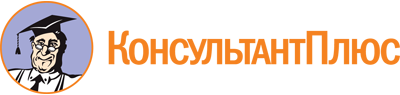 Приказ Министерства социальной защиты населения Тверской области от 28.11.2014 N 284-нп
(ред. от 27.05.2019)
"О социальном обслуживании отдельных категорий граждан поставщиками социальных услуг в Тверской области"
(вместе с "Порядком предоставления социальных услуг поставщиками социальных услуг в Тверской области", "Положением о приемной семье для граждан пожилого возраста и инвалидов")Документ предоставлен КонсультантПлюс

www.consultant.ru

Дата сохранения: 28.02.2020
 Список изменяющих документов(в ред. Приказов Министерства социальной защиты населения Тверской областиот 18.12.2015 N 145-нп, от 25.12.2015 N 151-нп, от 10.10.2018 N 234-нп,от 27.05.2019 N 101-нп)Список изменяющих документов(в ред. Приказов Министерства социальной защиты населения Тверской областиот 10.10.2018 N 234-нп, от 27.05.2019 N 101-нп)N п/пУровень доходаДля получателей, не имеющих близких родственников, обязанных по законодательству содержать и заботиться о них (% от полной стоимости социальных услуг)Для получателей, имеющих близких родственников, но которые в силу объективных причин не могут обеспечить им постоянный уход и заботу, в силу возраста (мужчины - 60 лет, женщины - 55 лет), инвалидности (I, II групп), наличия онкологических, психических или ряда инфекционных заболеваний, а также если близкий родственник находится в местах лишения свободы, за границей или проживает за пределами муниципального образования (муниципального района, городского округа, городского или сельского поселения) Тверской области (% от полной стоимости социальных услуг)12341Среднедушевой доход от полутора до двукратной величины прожиточного минимума, установленного по основным социально-демографическим группам в Тверской области5%15%2Среднедушевой доход от двукратной до двух с половиной кратной величины прожиточного минимума, установленного по основным социально-демографическим группам в Тверской области10%25%3Среднедушевой доход от двух с половиной кратной до трехкратной величины прожиточного минимума, установленного по основным социально-демографическим группам в Тверской области15%35%4Свыше трех величин прожиточного минимума, установленного по основным социально-демографическим группам в Тверской области25%50%Список изменяющих документов(в ред. Приказа Министерства социальной защиты населения Тверской областиот 27.05.2019 N 101-нп)NНаименование социальной услугиОписание социальной услуги, в том числе ее объем и условия предоставленияСроки оказания социальной услугиПоказатели качества и оценка результатов предоставления социальной услуги123451. Социально-бытовые услуги1. Социально-бытовые услуги1. Социально-бытовые услуги1. Социально-бытовые услуги1. Социально-бытовые услуги1.1Покупка за счет средств получателя социальных услуг и доставка на дом продуктов питания, промышленных товаров первой необходимости, средств санитарии и гигиены, средств ухода, книг, газет, журналовпри необходимости при однократном посещении в день приобретаются в пределах района проживания получателя социальной услуги по предварительному заказу с предоплатой. В день посещения производится расчет, который отражается в дневнике получателя социальной услуги под роспись. Суммарный вес доставляемых продуктов, товаров не должен превышать 7 кг за одно посещение;обеспечение книгами, газетами и журналами предполагает их покупку, а также доставку из библиотеки и обратно, оформление подписки на периодические издания;покупка и доставка продуктов питания2 раза в неделюполнота предоставления социальной услуги и своевременность;результативность (эффективность) предоставления социальной услуги: полное и своевременное удовлетворение нужд и потребностей получателей социальных услуг в решении этих проблем в целях создания им нормальных условий жизни, оцениваемое путем опроса удовлетворенности качеством предоставляемой услуги, отсутствием обоснованных жалоб1.1Покупка за счет средств получателя социальных услуг и доставка на дом продуктов питания, промышленных товаров первой необходимости, средств санитарии и гигиены, средств ухода, книг, газет, журналовпокупка и доставка промышленных товаров, средств санитарии, гигиены и ухода1 раз в неделюполнота предоставления социальной услуги и своевременность;результативность (эффективность) предоставления социальной услуги: полное и своевременное удовлетворение нужд и потребностей получателей социальных услуг в решении этих проблем в целях создания им нормальных условий жизни, оцениваемое путем опроса удовлетворенности качеством предоставляемой услуги, отсутствием обоснованных жалоб1.1Покупка за счет средств получателя социальных услуг и доставка на дом продуктов питания, промышленных товаров первой необходимости, средств санитарии и гигиены, средств ухода, книг, газет, журналовпокупка и доставка книг, газет и журналов1 раз в неделюполнота предоставления социальной услуги и своевременность;результативность (эффективность) предоставления социальной услуги: полное и своевременное удовлетворение нужд и потребностей получателей социальных услуг в решении этих проблем в целях создания им нормальных условий жизни, оцениваемое путем опроса удовлетворенности качеством предоставляемой услуги, отсутствием обоснованных жалоб1.2Помощь в приготовлении пищиподготовка продуктов питания к приготовлению, помощь в приготовлении горячего блюда, разогрев готовых блюд, мытье посуды2 раза в неделюполнота предоставления социальной услуги и своевременность;результативность (эффективность) предоставления социальной услуги: полное и своевременное удовлетворение нужд и потребностей получателей социальных услуг в решении этих проблем в целях создания им нормальных условий жизни, оцениваемое путем опроса удовлетворенности качеством предоставляемой услуги, отсутствием обоснованных жалоб1.3Помощь в приеме пищи (кормление)кормление больных получателей социальных услуг, которые не могут самостоятельно принимать пищу, оказывается при состояниях, связанных с временной потерей способности к самообслуживанию2 раза в неделюполнота предоставления социальной услуги и своевременность;результативность (эффективность) предоставления социальной услуги: полное и своевременное удовлетворение нужд и потребностей получателей социальных услуг в решении этих проблем в целях создания им нормальных условий жизни, оцениваемое путем опроса удовлетворенности качеством предоставляемой услуги, отсутствием обоснованных жалоб1.4Оплата за счет средств получателя социальных услуг жилищно-коммунальных услуг и услуг связи (снятие показаний приборов учета, заполнение квитанций, посещение организаций жилищно-коммунального хозяйства для получения квитанций, внесение платы)снятие показаний с приборов учета, оформление квитанций на оплату жилья, коммунальных услуг, услуг связи, сбор документов на оформление субсидий на оплату жилого помещения и коммунальных услуг и доставка указанных документов по назначению, взимание платы за жилищно-коммунальные услуги и услуги связи2 раза в месяцполнота предоставления социальной услуги и своевременность;результативность (эффективность) предоставления социальной услуги: полное и своевременное удовлетворение нужд и потребностей получателей социальных услуг в решении этих проблем в целях создания им нормальных условий жизни, оцениваемое путем опроса удовлетворенности качеством предоставляемой услуги, отсутствием обоснованных жалоб1.5Сдача за счет средств получателя социальных услуг вещей в стирку, химчистку, ремонт, обратная их доставкасуммарный вес вещей за одно посещение не должен превышать 5 килограммов, предоставляется в случае наличия на территории проживания получателя социальных услуг организаций бытового обслуживания2 раза в месяцполнота предоставления социальной услуги и своевременность;результативность (эффективность) предоставления социальной услуги: полное и своевременное удовлетворение нужд и потребностей получателей социальных услуг в решении этих проблем в целях создания им нормальных условий жизни, оцениваемое путем опроса удовлетворенности качеством предоставляемой услуги, отсутствием обоснованных жалоб1.6Покупка за счет средств получателя социальных услуг топлива, подготовка запаса топлива для самостоятельной топки печи, топка печей, обеспечение водой (в жилых помещениях без центрального отопления и (или) водоснабжения)покупка и доставка топлива предусматривает оформление заказа на приобретение топлива и контроль за его исполнением1 раз в годполнота предоставления социальной услуги и своевременность;результативность (эффективность) предоставления социальной услуги: полное и своевременное удовлетворение нужд и потребностей получателей социальных услуг в решении этих проблем в целях создания им нормальных условий жизни, оцениваемое путем опроса удовлетворенности качеством предоставляемой услуги, отсутствием обоснованных жалоб1.6Покупка за счет средств получателя социальных услуг топлива, подготовка запаса топлива для самостоятельной топки печи, топка печей, обеспечение водой (в жилых помещениях без центрального отопления и (или) водоснабжения)подготовка запаса топлива для самостоятельной топки печи получателем социальных услуг в течение недели2 раза в неделюполнота предоставления социальной услуги и своевременность;результативность (эффективность) предоставления социальной услуги: полное и своевременное удовлетворение нужд и потребностей получателей социальных услуг в решении этих проблем в целях создания им нормальных условий жизни, оцениваемое путем опроса удовлетворенности качеством предоставляемой услуги, отсутствием обоснованных жалоб1.6Покупка за счет средств получателя социальных услуг топлива, подготовка запаса топлива для самостоятельной топки печи, топка печей, обеспечение водой (в жилых помещениях без центрального отопления и (или) водоснабжения)топка печей2 раза в неделюполнота предоставления социальной услуги и своевременность;результативность (эффективность) предоставления социальной услуги: полное и своевременное удовлетворение нужд и потребностей получателей социальных услуг в решении этих проблем в целях создания им нормальных условий жизни, оцениваемое путем опроса удовлетворенности качеством предоставляемой услуги, отсутствием обоснованных жалоб1.6Покупка за счет средств получателя социальных услуг топлива, подготовка запаса топлива для самостоятельной топки печи, топка печей, обеспечение водой (в жилых помещениях без центрального отопления и (или) водоснабжения)доставка воды за одно посещение до 40 литров2 раза в неделюполнота предоставления социальной услуги и своевременность;результативность (эффективность) предоставления социальной услуги: полное и своевременное удовлетворение нужд и потребностей получателей социальных услуг в решении этих проблем в целях создания им нормальных условий жизни, оцениваемое путем опроса удовлетворенности качеством предоставляемой услуги, отсутствием обоснованных жалоб1.7Организация помощи в проведении ремонта жилых помещенийподача заявки на ремонт жилых помещений, поиск организаций, осуществляющих ремонтно-строительные работы, по объявлениям в средствах массовой информации и т.д., обеспечивает своевременное удовлетворение потребностей получателей социальных услуг за счет средств получателей социальных услуг в целях создания нормальных условий жизни, предоставляется по мере необходимости2 раза в годполнота предоставления социальной услуги и своевременность;результативность (эффективность) предоставления социальной услуги: полное и своевременное удовлетворение нужд и потребностей получателей социальных услуг в решении этих проблем в целях создания им нормальных условий жизни, оцениваемое путем опроса удовлетворенности качеством предоставляемой услуги, отсутствием обоснованных жалоб1.8Предоставление гигиенических услуг лицам, не способным по состоянию здоровья самостоятельно осуществлять за собой уходорганизация проведения санитарной обработки получателя социальных услуг: помывка в ванне, под душем (в бане), смена постельного и нательного белья2 раза в месяцполнота предоставления социальной услуги и своевременность;результативность (эффективность) предоставления социальной услуги: полное и своевременное удовлетворение нужд и потребностей получателей социальных услуг в решении этих проблем в целях создания им нормальных условий жизни, оцениваемое путем опроса удовлетворенности качеством предоставляемой услуги, отсутствием обоснованных жалоб1.8Предоставление гигиенических услуг лицам, не способным по состоянию здоровья самостоятельно осуществлять за собой уходнесложная обработка ногтей без патологии на руках и ногах. Предоставляется с соблюдением санитарно-гигиенических норм, одноразовые перчатки приобретаются за счет получателя социальной услуги1 раз в месяцполнота предоставления социальной услуги и своевременность;результативность (эффективность) предоставления социальной услуги: полное и своевременное удовлетворение нужд и потребностей получателей социальных услуг в решении этих проблем в целях создания им нормальных условий жизни, оцениваемое путем опроса удовлетворенности качеством предоставляемой услуги, отсутствием обоснованных жалоб1.9Отправка за счет средств получателя социальных услуг почтовой корреспонденциипредусматривает помощь получателю социальных услуг в написании и прочтении писем, при написании и прочтении писем должна быть обеспечена конфиденциальность2 раза в месяцполнота предоставления социальной услуги и своевременность;результативность (эффективность) предоставления социальной услуги: полное и своевременное удовлетворение нужд и потребностей получателей социальных услуг в решении этих проблем в целях создания им нормальных условий жизни, оцениваемое путем опроса удовлетворенности качеством предоставляемой услуги, отсутствием обоснованных жалоб1.10Содействие в организации ритуальных услугпредоставляется через специализированную службу по вопросам похоронного дела при отсутствии у умершего гражданина родственников или в случае их невозможности заняться погребениемпри необходимостиполнота предоставления социальной услуги и своевременность;результативность (эффективность) предоставления социальной услуги: полное и своевременное удовлетворение нужд и потребностей получателей социальных услуг в решении этих проблем в целях создания им нормальных условий жизни, оцениваемое путем опроса удовлетворенности качеством предоставляемой услуги, отсутствием обоснованных жалоб1.11Обеспечение условий проживания, отвечающих санитарно-гигиеническим требованиямсодействие в уборке жилых помещений, вытирание пыли, подметание (уборка пылесосом) пола, влажная уборка, уборке подлежит жилая комната получателя социальных услуг1 раз в неделюполнота предоставления социальной услуги и своевременность;результативность (эффективность) предоставления социальной услуги: полное и своевременное удовлетворение нужд и потребностей получателей социальных услуг в решении этих проблем в целях создания им нормальных условий жизни, оцениваемое путем опроса удовлетворенности качеством предоставляемой услуги, отсутствием обоснованных жалоб1.11Обеспечение условий проживания, отвечающих санитарно-гигиеническим требованиямвынос бытовых отходов2 раза в неделюполнота предоставления социальной услуги и своевременность;результативность (эффективность) предоставления социальной услуги: полное и своевременное удовлетворение нужд и потребностей получателей социальных услуг в решении этих проблем в целях создания им нормальных условий жизни, оцениваемое путем опроса удовлетворенности качеством предоставляемой услуги, отсутствием обоснованных жалоб2. Социально-медицинские услуги2. Социально-медицинские услуги2. Социально-медицинские услуги2. Социально-медицинские услуги2. Социально-медицинские услуги2.1Выполнение процедур, связанных с сохранением здоровья получателей социальных услуг (измерение температуры тела, артериального давления, контроль за приемом лекарств и др.)измерение температуры тела получателя, артериального давления, контроль за приемом лекарств, предоставляется при возникновении у получателя социальных услуг временных проблем со здоровьем, не требующих госпитализации в медицинскую организацию, или при необходимости получения дополнительной информации о состоянии здоровья получателя социальных услуг и в соответствии с назначением врача2 раза в неделюполнота предоставления социальной услуги и своевременность; результативность (эффективность) предоставления социальной услуги: полное и своевременное удовлетворение нужд и потребностей получателей социальных услуг в решении этих проблем в целях создания им нормальных условий жизни, оцениваемое путем опроса удовлетворенности качеством предоставляемой услуги, отсутствием обоснованных жалоб2.2Помощь в приобретении лекарственных препаратов для медицинского применения, медицинских изделийполучение у лечащего врача соответствующих рецептов, приобретение за счет получателя социальных услуг и доставка лекарственных препаратов для медицинского применения и медицинских изделий на дом получателя социальных услуг. Лекарственные препараты и медицинские изделия приобретаются в пределах проживания получателя социальных услуг по предварительному заказу с предоплатой. В день посещения производится расчет, который отражается в дневнике получателя социальной услуги под роспись2 раза в месяцполнота предоставления социальной услуги и своевременность; результативность (эффективность) предоставления социальной услуги: полное и своевременное удовлетворение нужд и потребностей получателей социальных услуг в решении этих проблем в целях создания им нормальных условий жизни, оцениваемое путем опроса удовлетворенности качеством предоставляемой услуги, отсутствием обоснованных жалоб2.3Оформление документов и направление в бюро медико-социальной экспертизы для проведения медико-социальной экспертизыпредоставляется при наличии медицинских показаний и предусматривает контроль сроков очередного освидетельствования, сбор необходимых документов1 раз в годполнота предоставления социальной услуги и своевременность; результативность (эффективность) предоставления социальной услуги: полное и своевременное удовлетворение нужд и потребностей получателей социальных услуг в решении этих проблем в целях создания им нормальных условий жизни, оцениваемое путем опроса удовлетворенности качеством предоставляемой услуги, отсутствием обоснованных жалоб2.4Доставка в бюро медико-социальной экспертизы для проведения медико-социальной экспертизысопровождение получателя социальной услуги к месту проведения медико-социальной экспертизы и обратно1 раз в годполнота предоставления социальной услуги и своевременность; результативность (эффективность) предоставления социальной услуги: полное и своевременное удовлетворение нужд и потребностей получателей социальных услуг в решении этих проблем в целях создания им нормальных условий жизни, оцениваемое путем опроса удовлетворенности качеством предоставляемой услуги, отсутствием обоснованных жалоб2.5Обеспечение ухода, организация оказания медицинской помощи получателям социальных услуг, в том числе сопровождение в медицинские организациизапись на прием к врачу (получение талона на прием к врачу)1 раз в месяц2.5Обеспечение ухода, организация оказания медицинской помощи получателям социальных услуг, в том числе сопровождение в медицинские организациивызов врача на дом1 раз в неделю2.5Обеспечение ухода, организация оказания медицинской помощи получателям социальных услуг, в том числе сопровождение в медицинские организацииразъяснение получателю социальных услуг способа применения и дозы лекарственных препаратов в строгом соответствии с предписанием врача2 раза в месяц2.5Обеспечение ухода, организация оказания медицинской помощи получателям социальных услуг, в том числе сопровождение в медицинские организацииоказание содействия в получении страхового медицинского полиса, зубопротезной и протезно-ортопедической помощи1 раз в месяц2.5Обеспечение ухода, организация оказания медицинской помощи получателям социальных услуг, в том числе сопровождение в медицинские организациисдача анализов получателя социальных услуг в медицинские организации1 раз в месяц2.5Обеспечение ухода, организация оказания медицинской помощи получателям социальных услуг, в том числе сопровождение в медицинские организациисопровождение нуждающегося получателя социальных услуг в медицинскую организацию, расположенную по месту жительства получателя социальной услуги, и обратно1 раз в неделю2.5Обеспечение ухода, организация оказания медицинской помощи получателям социальных услуг, в том числе сопровождение в медицинские организациипосещение стационарных учреждений здравоохранения1 раз в неделю2.6Проведение оздоровительных мероприятийвключает вопросы поддержания и сохранения здоровья получателей социальных услуг, проведения оздоровительных мероприятий, наблюдения за получателями социальных услуг для выявления отклонений в состоянии их здоровья2 раза в месяц2.7Проведение мероприятий, направленных на формирование здорового образа жизнипредусматривает организацию прогулки, содействие в проведении оздоровительной гимнастики, медицинской реабилитации, предусмотренной индивидуальной программой реабилитации. Время проведения оздоровительных мероприятий и их необходимость определяются с учетом состояния здоровья получателя социальных услуг и рекомендаций врача2 раза в месяц3. Социально-психологические услуги3. Социально-психологические услуги3. Социально-психологические услуги3. Социально-психологические услуги3. Социально-психологические услуги3.1Социально-психологическое консультирование, в том числе по вопросам внутрисемейных отношенийполучение информации от получателя социальных услуг о его проблемах, обсуждение с ним этих проблем для раскрытия и мобилизации получателем социальных услуг внутренних ресурсов и последующего решения социально-психологических проблем1 раз в месяцполнота предоставления социальной услуги и своевременность;результативность (эффективность) предоставления социальной услуги: полное и своевременное удовлетворение нужд и потребностей получателей социальных услуг в решении этих проблем в целях создания им нормальных условий жизни, оцениваемое путем опроса удовлетворенности качеством предоставляемой услуги, отсутствием обоснованных жалоб3.2Психологическая помощь и поддержка, в том числе гражданам, осуществляющим уход на дому за тяжелобольными получателямибеседы, общение, выслушивание, подбадривание, мотивация к активности, психологическая поддержка жизненного тонуса получателя социальных услуг2 раза в неделюполнота предоставления социальной услуги и своевременность;результативность (эффективность) предоставления социальной услуги: полное и своевременное удовлетворение нужд и потребностей получателей социальных услуг в решении этих проблем в целях создания им нормальных условий жизни, оцениваемое путем опроса удовлетворенности качеством предоставляемой услуги, отсутствием обоснованных жалоб3.3Социально-психологический патронажсистематическое наблюдение за получателем социальной услуги для выявления ситуации психологического дискомфорта, конфликтных и других ситуаций1 раз в месяцполнота предоставления социальной услуги и своевременность;результативность (эффективность) предоставления социальной услуги: полное и своевременное удовлетворение нужд и потребностей получателей социальных услуг в решении этих проблем в целях создания им нормальных условий жизни, оцениваемое путем опроса удовлетворенности качеством предоставляемой услуги, отсутствием обоснованных жалоб3.4Оказание консультативной психологической помощи анонимно, в том числе с использованием телефона доверияконсультирование получателей социальных услуг по интересующим их проблемам в целях содействия в мобилизации их духовных, физических, интеллектуальных ресурсов для выхода из кризисной ситуации1 раз в месяцполнота предоставления социальной услуги и своевременность;результативность (эффективность) предоставления социальной услуги: полное и своевременное удовлетворение нужд и потребностей получателей социальных услуг в решении этих проблем в целях создания им нормальных условий жизни, оцениваемое путем опроса удовлетворенности качеством предоставляемой услуги, отсутствием обоснованных жалоб4. Социально-педагогические услуги4. Социально-педагогические услуги4. Социально-педагогические услуги4. Социально-педагогические услуги4. Социально-педагогические услуги4.1Формирование позитивных интересов, в том числе в сфере досугаформирование адекватной, позитивной самооценки как устойчивой основы личности, направленной на саморазвитие, позитивных установок восприятия своей личности, окружающих людей и мира, развитие навыков самопознания, навыков управления своими эмоциями4 раза в годполнота предоставления социальной услуги и своевременность;результативность (эффективность) предоставления социальной услуги: полное и своевременное удовлетворение нужд и потребностей получателей социальных услуг в решении этих проблем в целях создания им нормальных условий жизни, оцениваемое путем опроса удовлетворенности качеством предоставляемой услуги, отсутствием обоснованных жалоб4.2Социально-педагогическая коррекция, включая диагностику и консультированиеполучение от получателя социальной услуги информации о его проблемах, обсуждение с ним этих проблем для раскрытия и мобилизации внутренних ресурсов и последующего их решения по желанию получателя социальной услугипри необходимостиполнота предоставления социальной услуги и своевременность;результативность (эффективность) предоставления социальной услуги: полное и своевременное удовлетворение нужд и потребностей получателей социальных услуг в решении этих проблем в целях создания им нормальных условий жизни, оцениваемое путем опроса удовлетворенности качеством предоставляемой услуги, отсутствием обоснованных жалоб4.3Обучение родственников получателей социальных услуг практическим навыкам общего ухода за тяжелобольными получателями социальных услуг, получателями социальных услуг, имеющими ограничения жизнедеятельности, в том числе детьми-инвалидамиинформирование граждан по вопросам реабилитации инвалидов, общего и профессионального ухода за ослабленными и тяжелобольными получателями социальных услуг;- обучение методам контроля за изменением состояния здоровья инвалида или пожилого человека, перенесшего тяжелое заболевание;- обучение формам, методам и навыкам общего и профессионального ухода за ослабленными больными;- обучение методам и средствам дезинфекции;- обучение по использованию технических средств реабилитации;- обучение методам предотвращения или коррекции всевозможных дезадаптивных состояний, возникающих у родственников, пожилых граждан и инвалидов (социально-психологическая помощь);- ознакомление с инновационными технологиями, используемыми в уходе за тяжелобольными получателями социальных услуг1 раз в месяцполнота предоставления социальной услуги и своевременность;результативность (эффективность) предоставления социальной услуги: полное и своевременное удовлетворение нужд и потребностей получателей социальных услуг в решении этих проблем в целях создания им нормальных условий жизни, оцениваемое путем опроса удовлетворенности качеством предоставляемой услуги, отсутствием обоснованных жалоб(в ред. Приказа Министерства социальной защиты населения Тверской областиот 27.05.2019 N 101-нп)(в ред. Приказа Министерства социальной защиты населения Тверской областиот 27.05.2019 N 101-нп)(в ред. Приказа Министерства социальной защиты населения Тверской областиот 27.05.2019 N 101-нп)(в ред. Приказа Министерства социальной защиты населения Тверской областиот 27.05.2019 N 101-нп)(в ред. Приказа Министерства социальной защиты населения Тверской областиот 27.05.2019 N 101-нп)5. Социально-трудовые5. Социально-трудовые5. Социально-трудовые5. Социально-трудовые5. Социально-трудовые5.1Оказание помощи в трудоустройствевыявление проблем получателя социальных услуг, информирование о возможности трудоустройства, оказание помощи в поиске и выборе места и характера работы, в том числе через государственную службу занятости1 раз в годполнота предоставления социальной услуги и своевременность;результативность (эффективность)предоставления социальной услуги: полное и своевременное удовлетворение нужд и потребностей получателей социальных услуг в решении этих проблем в целях создания им нормальных условий жизни, оцениваемое путем опроса удовлетворенности качеством предоставляемой услуги, отсутствием обоснованных жалоб5.2Организация помощи в получении образования и (или) квалификации инвалидами, в том числе детьми-инвалидами, в соответствии с их способностямипредусматривает подбор перечня профессий с учетом индивидуальной программы реабилитации, видов и форм обучения, содействие в оформлении необходимых документов, предоставляется с учетом характера инвалидности, физического состояния, а также способности к восприятию и усвоению навыков воспитания или учебного материала1 раз в годполнота предоставления социальной услуги и своевременность;результативность (эффективность)предоставления социальной услуги: полное и своевременное удовлетворение нужд и потребностей получателей социальных услуг в решении этих проблем в целях создания им нормальных условий жизни, оцениваемое путем опроса удовлетворенности качеством предоставляемой услуги, отсутствием обоснованных жалоб6. Социально-правовые услуги6. Социально-правовые услуги6. Социально-правовые услуги6. Социально-правовые услуги6. Социально-правовые услуги6.1Оказание помощи в оформлении и восстановлении документов получателей социальных услугоказание помощи получателю социальных услуг в оформлении различных документов (удостоверяющих личность, документов на получение положенных по законодательству мер социальной поддержки, пенсий, пособий, на решение других вопросов социальной реабилитации), включающей разработку и направление в соответствующие инстанции указанных документов, обеспечение контроля за их прохождением, предоставление разъяснений получателю социальных услуг содержания необходимых документов, а также выполнение необходимых действий для восстановления утраченных получателем социальных услуг документов4 раза в годполнота предоставления социальной услуги и своевременность;результативность (эффективность) предоставления социальной услуги: полное и своевременное удовлетворение нужд и потребностей получателей социальных услуг в решении этих проблем в целях создания им нормальных условий жизни, оцениваемое путем опроса удовлетворенности качеством предоставляемой. услуги, отсутствием обоснованных жалоб6.2Оказание помощи в получении юридических услуг, в том числе бесплатносодействие в приглашении юриста, нотариуса на дом, сопровождение в юридическую консультацию, нотариальную службу и обратно4 раза в годполнота предоставления социальной услуги и своевременность;результативность (эффективность) предоставления социальной услуги: полное и своевременное удовлетворение нужд и потребностей получателей социальных услуг в решении этих проблем в целях создания им нормальных условий жизни, оцениваемое путем опроса удовлетворенности качеством предоставляемой. услуги, отсутствием обоснованных жалоб6.3Оказание помощи по защите прав и законных интересов получателей в установленном законодательном порядкедеятельность по предупреждению нарушения личных неимущественных и имущественных прав получателя социальной услуги, восстановлению его нарушенных прав, предоставлению интересов получателя социальных услуг в отношениях с любыми физическими и юридическими лицами1 раз в годполнота предоставления социальной услуги и своевременность;результативность (эффективность) предоставления социальной услуги: полное и своевременное удовлетворение нужд и потребностей получателей социальных услуг в решении этих проблем в целях создания им нормальных условий жизни, оцениваемое путем опроса удовлетворенности качеством предоставляемой. услуги, отсутствием обоснованных жалоб7. Услуги в целях повышения коммуникативного потенциала получателей социальных услуг, имеющих ограничения жизнедеятельности7. Услуги в целях повышения коммуникативного потенциала получателей социальных услуг, имеющих ограничения жизнедеятельности7. Услуги в целях повышения коммуникативного потенциала получателей социальных услуг, имеющих ограничения жизнедеятельности7. Услуги в целях повышения коммуникативного потенциала получателей социальных услуг, имеющих ограничения жизнедеятельности7. Услуги в целях повышения коммуникативного потенциала получателей социальных услуг, имеющих ограничения жизнедеятельности7.1Обучение инвалидов, в том числе детей-инвалидов, пользованию средствами ухода и техническими средствами реабилитацииобучение получателей социальных услуг пользованию средствами ухода и техническими средствами реабилитации позволит развить у получателей социальных услуг практические навыки, умения самостоятельно пользоваться средствами ухода и техническими средствами реабилитации, способствовать максимально возможному восстановлению4 раза в годполнота предоставления социальной услуги и своевременность;результативность (эффективность) предоставления социальной услуги: полное и своевременное удовлетворение нужд и потребностей получателей социальных услуг в решении этих проблем в целях создания им нормальных условий жизни, оцениваемое путем опроса удовлетворенности качеством предоставляемой услуги, отсутствием обоснованных жалоб7.2Оказание помощи в обучении навыкам компьютерной грамотностиоказание помощи в приобретении элементарных навыков компьютерной грамотности. Предоставляется дистанционно либо на дому при наличии у получателя социальных услуг компьютерного оборудования и канала выхода в информационно-телекоммуникационную сеть Интернет1 раз в годполнота предоставления социальной услуги и своевременность;результативность (эффективность) предоставления социальной услуги: полное и своевременное удовлетворение нужд и потребностей получателей социальных услуг в решении этих проблем в целях создания им нормальных условий жизни, оцениваемое путем опроса удовлетворенности качеством предоставляемой услуги, отсутствием обоснованных жалоб7.3Обучение навыкам поведения в быту и общественных местахпредусматривает проведение мероприятий по овладению навыками самообслуживания, выполнения элементарных жизненных бытовых операций, поведения в быту и общественных местах, самоконтролю и другим формам общественной деятельности, способствует улучшению взаимоотношений с окружающими, адаптированию к существующей среде обитания4 раза в годполнота предоставления социальной услуги и своевременность;результативность (эффективность) предоставления социальной услуги: полное и своевременное удовлетворение нужд и потребностей получателей социальных услуг в решении этих проблем в целях создания им нормальных условий жизни, оцениваемое путем опроса удовлетворенности качеством предоставляемой услуги, отсутствием обоснованных жалобСписок изменяющих документов(в ред. Приказа Министерства социальной защиты населения Тверской областиот 27.05.2019 N 101-нп)NНаименование социальной услугиОписание социальной услуги, в том числе ее объем и условия предоставленияСроки оказания социальной услугиПоказатели качества и оценка результатов предоставления социальной услуги123451. Социально-бытовые услуги1. Социально-бытовые услуги1. Социально-бытовые услуги1. Социально-бытовые услуги1. Социально-бытовые услуги1.1Предоставление площади жилых помещений согласно утвержденным нормативамв соответствии с санитарно-гигиеническими нормами, учитывая возрастные особенности.1 койко-местона весь период нахождения в учрежденииполнота предоставления социальной услуги и своевременность; результативность (эффективность) предоставления социальной услуги: решение социально-бытовых проблем получателя социальной услуги, оцениваемая путем опроса удовлетворенности качеством проведения оздоровительных мероприятий и занятий, отсутствием обоснованных жалоб1.2Обеспечение питанием, включая диетическое, согласно утвержденным нормативампредоставление питания в соответствии с нормами питания и согласно утвержденному меню на каждый день согласно утвержденным нормативамна весь период нахождения в учрежденииполнота предоставления социальной услуги и своевременность; результативность (эффективность) предоставления социальной услуги: решение социально-бытовых проблем получателя социальной услуги, оцениваемая путем опроса удовлетворенности качеством проведения оздоровительных мероприятий и занятий, отсутствием обоснованных жалоб(в ред. Приказа Министерства социальной защиты населения Тверской областиот 27.05.2019 N 101-нп)(в ред. Приказа Министерства социальной защиты населения Тверской областиот 27.05.2019 N 101-нп)(в ред. Приказа Министерства социальной защиты населения Тверской областиот 27.05.2019 N 101-нп)(в ред. Приказа Министерства социальной защиты населения Тверской областиот 27.05.2019 N 101-нп)(в ред. Приказа Министерства социальной защиты населения Тверской областиот 27.05.2019 N 101-нп)1.3Обеспечение мягким инвентарем (одеждой, обувью, нательным бельем и постельными принадлежностями), предметами личной гигиены и первой необходимостис учетом роста, размеров, сезона согласно утвержденным нормативам1.4Организация досуга и отдыха, в том числе обеспечение книгами, журналами, газетами, настольными играмисоздание условий для проведения мероприятий досуга, отдыха, оздоровления и развития трудовых навыков1.5Создание благоприятных, приближенных к домашним, условий жизнив соответствии с санитарно-гигиеническими нормами, учитывая возрастные особенности2. Социально-медицинские услуги2. Социально-медицинские услуги2. Социально-медицинские услуги2. Социально-медицинские услуги2. Социально-медицинские услуги2.1Выполнение процедур, связанных с сохранением здоровья получателей социальных услугпроведение в соответствии с назначением медицинских работников медицинских процедур при наличии лицензии на медицинскую деятельность данного вида; наблюдение за состоянием здоровьяпри необходимостиполнота предоставления социальной услуги и своевременность; результативность (эффективность) предоставления социальной услуги: решение социально-медицинских проблем получателя социальной услуги, оцениваемая путем опроса удовлетворенности качеством проведения оздоровительных мероприятий и занятий, отсутствием обоснованных жалоб2.2Проведение оздоровительных мероприятийрациональная организация режима дня с учетом возраста, соматического и психического здоровья получателя социальных услугежедневно в соответствии с режимом дняполнота предоставления социальной услуги и своевременность; результативность (эффективность) предоставления социальной услуги: решение социально-медицинских проблем получателя социальной услуги, оцениваемая путем опроса удовлетворенности качеством проведения оздоровительных мероприятий и занятий, отсутствием обоснованных жалоб2.3Систематическое наблюдение за получателями социальных услуг для выявления отклонений в состоянии их здоровьяизмерение температуры тела, осмотр кожного и волосяного покровапри необходимостиполнота предоставления социальной услуги и своевременность; результативность (эффективность) предоставления социальной услуги: решение социально-медицинских проблем получателя социальной услуги, оцениваемая путем опроса удовлетворенности качеством проведения оздоровительных мероприятий и занятий, отсутствием обоснованных жалоб2.4Проведение мероприятий, направленных на формирование здорового образа жизнибеседы и практические занятия по формированию мотивации к здоровому образу жизни, правильному питанию, эффективному взаимодействию и др.в соответствии с планомполнота предоставления социальной услуги и своевременность; результативность (эффективность) предоставления социальной услуги: решение социально-медицинских проблем получателя социальной услуги, оцениваемая путем опроса удовлетворенности качеством проведения оздоровительных мероприятий и занятий, отсутствием обоснованных жалоб3. Социально-психологические услуги3. Социально-психологические услуги3. Социально-психологические услуги3. Социально-психологические услуги3. Социально-психологические услуги3.1Социально-психологическое консультирование, в том числе по вопросам внутрисемейных отношенийпроведение индивидуальных и групповых консультаций по вопросам установления эффективных детско-родительских отношений, навыков взаимодействия с близким окружениемпри необходимостиполнота предоставления социальной услуги и своевременность; результативность (эффективность) предоставления социальной услуги: решение социально-психологических проблем получателя социальной услуги, оцениваемая путем опроса удовлетворенности качеством проведения социально-психологического консультирования, отсутствием обоснованных жалоб4. Социально-педагогические услуги4. Социально-педагогические услуги4. Социально-педагогические услуги4. Социально-педагогические услуги4. Социально-педагогические услуги4.1Социально-педагогическая коррекция, включая диагностику и консультированиепроведение диагностических процедур и мероприятий, направленных на реабилитацию получателя социальных услуг в социуме, формирование бытовых навыков и взаимодействия с окружающимив соответствии с планомполнота предоставления социальной услуги и своевременность; результативность (эффективность) предоставления социальной услуги: решение социально-педагогических проблем получателя социальной услуги, оцениваемая путем опроса удовлетворенности качеством оказания педагогической помощи, отсутствием обоснованных жалоб4.2Формирование позитивных интересов, в том числе в сфере досугаформирование адекватной, позитивной самооценки как устойчивой основы личности, направленной на саморазвитие, позитивных установок восприятия своей личности, окружающих людей и мира, развитие навыков самопознания, навыков управления своими эмоциямив соответствии с планомполнота предоставления социальной услуги и своевременность; результативность (эффективность) предоставления социальной услуги: решение социально-педагогических проблем получателя социальной услуги, оцениваемая путем опроса удовлетворенности качеством оказания педагогической помощи, отсутствием обоснованных жалоб4.3Организация досуга (праздники, экскурсии и другие культурные мероприятия)организация и проведение праздников, экскурсий и др. культурных мероприятий, направленных на развитие личности и познавательного интереса получателя социальных услугв соответствии с планомполнота предоставления социальной услуги и своевременность; результативность (эффективность) предоставления социальной услуги: решение социально-педагогических проблем получателя социальной услуги, оцениваемая путем опроса удовлетворенности качеством оказания педагогической помощи, отсутствием обоснованных жалоб5. Социально-трудовые5. Социально-трудовые5. Социально-трудовые5. Социально-трудовые5. Социально-трудовые5.1Проведение мероприятий по использованию трудовых возможностей и обучению доступным профессиональным навыкампроведение обучающих занятий по формированию трудовых навыков и обучению элементарным навыкам самообслуживанияв соответствии с планомполнота предоставления социальной услуги и своевременность; результативность (эффективность) предоставления социальной услуги: решение социально-трудовых проблем получателя социальной услуги, оцениваемая путем опроса удовлетворенности качеством оказания педагогической помощи, отсутствием обоснованных жалоб6. Социально-правовые услуги6. Социально-правовые услуги6. Социально-правовые услуги6. Социально-правовые услуги6. Социально-правовые услуги6.1Оказание помощи в оформлении и восстановлении документов получателей социальных услугпомощь в оформлении документов; оказание помощи в вопросах, связанных с правовым статусом получателя социальных услуг, оставшегося без попечения родителейпри необходимостиполнота предоставления социальной услуги и своевременность; результативность (эффективность) предоставления социальной услуги: решение социально-правовых проблем получателя социальной услуги, оцениваемая путем опроса удовлетворенности качеством оказания помощи в получении юридических услуг, отсутствием обоснованных жалоб6.2Услуги по защите прав и законных интересов получателей социальных услуг в установленном законодательством порядкезащита прав и интересов несовершеннолетних получателей социальных услуг при установлении правового статуса оставшегося без попечения родителей, при восстановлении родителей в родительских правахпри необходимостиполнота предоставления социальной услуги и своевременность; результативность (эффективность) предоставления социальной услуги: решение социально-правовых проблем получателя социальной услуги, оцениваемая путем опроса удовлетворенности качеством оказания помощи в получении юридических услуг, отсутствием обоснованных жалобСписок изменяющих документов(в ред. Приказа Министерства социальной защиты населения Тверской областиот 27.05.2019 N 101-нп)NНаименование социальной услугиОписание социальной услуги, в том числе ее объем и условия предоставленияСроки оказания социальной услугиПоказатели качества и оценка результатов предоставления социальной услуги123451. Социально-бытовые услуги1. Социально-бытовые услуги1. Социально-бытовые услуги1. Социально-бытовые услуги1. Социально-бытовые услуги1.1Предоставление площади жилых помещений согласно утвержденным нормативамВ соответствии с санитарно-гигиеническими нормами, учитывая психологическую совместимость граждан, 1 койко-место. Предоставляются благоустроенные жилые помещения. Размещение получателей социальных услуг осуществляется с учетом пола, возраста, состояния здоровья, физической, психической и психологической совместимости. В комнатах обеспечивается естественное и искусственное освещение. Параметры микроклимата (температура в жилых помещениях) должны соответствовать действующему ГОСТупостоянно (при возникновении необходимости) в течение всего периода нахождения на стационарном обслуживанииполнота предоставления социальной услуги и своевременность; результативность (эффективность) предоставления социальной услуги: решение социально-правовых проблем получателя социальной услуги, оцениваемая путем опроса удовлетворенности качеством оказания помощи в получении услуг, отсутствием обоснованных жалоб1.2Обеспечение питанием, включая диетическое, согласно утвержденным нормативамПриготовление и подача пищи, включая диетическое питание, в соответствии с нормами питания согласно утвержденному меню на каждый день, подача пищи в помещении столовой и у постели больного 4 раза в день (завтрак, обед, полдник, ужин). Диетическое питание - в соответствии с назначением врача и потребностью граждан. Питание должно быть предоставлено с учетом состояния здоровья получателя социальных услугпостоянно (при возникновении необходимости) в течение всего периода нахождения на стационарном обслуживанииполнота предоставления социальной услуги и своевременность; результативность (эффективность) предоставления социальной услуги: решение социально-правовых проблем получателя социальной услуги, оцениваемая путем опроса удовлетворенности качеством оказания помощи в получении услуг, отсутствием обоснованных жалоб1.3Обеспечение мягким инвентарем (одеждой, обувью, нательным бельем и постельными принадлежностями), предметами личной гигиены и первой необходимости согласно утвержденным нормативамС учетом роста, размеров, запросов гражданина по фасону и расцветке согласно утвержденным нормативам. Одежда, обувь, нательное белье должны быть удобными в носке, использовании, соответствовать росту и размерам получателя социальных услуг, а также санитарно-гигиеническим нормам и требованиям. Постельные принадлежности должны быть удобными в пользовании, подобранными с учетом физического состояния получателя социальных услуг, соответствовать санитарно-гигиеническим нормам и требованиямпостоянно (при возникновении необходимости) в течение всего периода нахождения на стационарном обслуживанииполнота предоставления социальной услуги и своевременность; результативность (эффективность) предоставления социальной услуги: решение социально-правовых проблем получателя социальной услуги, оцениваемая путем опроса удовлетворенности качеством оказания помощи в получении услуг, отсутствием обоснованных жалоб1.4Организация досуга и отдыха, в том числе обеспечение книгами, журналами, газетами, настольными играми, за счет средств получателяОрганизация выездов на экскурсии, проведение культурно-массовых мероприятий в соответствии с планом культурно-массовых мероприятий в учреждении и вне учреждения. Пользование услугами библиотеки, доставка книг, газет, журналов лежачим больным. Предоставление просмотра телевизора и предоставление инвентаря для настольных игр (шашки, шахматы, домино, карты) оказывается в местах, отведенных для отдыхапостоянно (при возникновении необходимости) в течение всего периода нахождения на стационарном обслуживанииполнота предоставления социальной услуги и своевременность; результативность (эффективность) предоставления социальной услуги: решение социально-правовых проблем получателя социальной услуги, оцениваемая путем опроса удовлетворенности качеством оказания помощи в получении услуг, отсутствием обоснованных жалоб1.5Предоставление помещения для отправления религиозных обрядов, создание для этого соответствующих условий, не противоречащих правилам внутреннего распорядка, с учетом интересов верующих различных конфессийПредусматривает:- организацию молельной комнаты (уголка);- организацию посещения праздничных богослужений.При создании условий должны быть строго учтены вероисповедание, возраст, пол, физическое состояние получателей социальных услуг, особенности религиозных обрядов, принятые в различных конфессиях. Не допускаются любые ущемления прав свободного отправления религиозных обрядов верующимипостоянно (при возникновении необходимости) в течение всего периода нахождения на стационарном обслуживанииполнота предоставления социальной услуги и своевременность; результативность (эффективность) предоставления социальной услуги: решение социально-правовых проблем получателя социальной услуги, оцениваемая путем опроса удовлетворенности качеством оказания помощи в получении услуг, отсутствием обоснованных жалоб1.6Создание благоприятных, приближенных к домашним, условий жизни, обеспечение условий проживания, отвечающих санитарно-гигиеническим требованиямПредоставляются благоустроенные жилые помещения. Размещение получателей социальных услуг осуществляется с учетом пола, возраста, состояния здоровья, физической, психической и психологической совместимости. В комнатах обеспечивается естественное и искусственное освещение. Параметры микроклимата (температура в жилых помещениях) должны соответствовать действующему ГОСТу. Все жилые помещения должны соответствовать санитарно-гигиеническим нормам, обеспечивать удобство проживания получателей социальных услуг и отвечать действующим санитарно-эпидемиологическим требованиям и нормативам, в том числе противопожарным требованиям, должны быть оснащены телефонной связью и обеспечены всеми средствами коммунально-бытового благоустройства и доступны для инвалидовпостоянно (при возникновении необходимости) в течение всего периода нахождения на стационарном обслуживанииполнота предоставления социальной услуги и своевременность; результативность (эффективность) предоставления социальной услуги: решение социально-правовых проблем получателя социальной услуги, оцениваемая путем опроса удовлетворенности качеством оказания помощи в получении услуг, отсутствием обоснованных жалоб1.7Предоставление гигиенических услуг лицам, не способным по состоянию здоровья самостоятельно осуществлять за собой уходПомочь встать с постели, лечь в постель, одеться и раздеться, умыться, принять пищу, пить, пользоваться туалетом или судном, передвигаться, ухаживать за зубами или челюстью, пользоваться очками или слуховыми аппаратами, стричь ногти, мужчинам брить бороду и усы.Обеспечение получателям социальных услуг чистоты, ухоженности, опрятного внешнего вида, а для получателей социальных услуг, находящихся на постельном режиме, профилактика пролежней. Процедуры должны осуществляться с максимальной аккуратностью и осторожностью без причинения получателю социальных услуг какого-либо вреда, физических или моральных страданий и неудобств. Услуга предоставляется медицинским персоналомпостоянно (при возникновении необходимости) в течение всего периода нахождения на стационарном обслуживанииполнота предоставления социальной услуги и своевременность; результативность (эффективность) предоставления социальной услуги: решение социально-правовых проблем получателя социальной услуги, оцениваемая путем опроса удовлетворенности качеством оказания помощи в получении услуг, отсутствием обоснованных жалоб1.8Отправка за счет средств получателя социальных услуг почтовой корреспонденцииПредусматривает:- написание писем под диктовку;- прочтение писем вслух;- доставку письма на почту или в почтовый ящикПочерк и написание писем должны быть разборчивыми.При написании и прочтении писем должна быть обеспечена конфиденциальность. При прочтении писем вслух должно быть гарантировано доведение до получателя социальных услуг всей заложенной в них информации. Приобретение конверта или марок, отправка осуществляются за счет средств получателя социальных услугПредоставляется по мере необходимостипостоянно (при возникновении необходимости) в течение всего периода нахождения на стационарном обслуживанииполнота предоставления социальной услуги и своевременность; результативность (эффективность) предоставления социальной услуги: решение социально-правовых проблем получателя социальной услуги, оцениваемая путем опроса удовлетворенности качеством оказания помощи в получении услуг, отсутствием обоснованных жалоб1.9Содействие в организации ритуальных услугПредусматривает:- извещение родственников получателя социальных услуг (при их наличии) о факте его смерти;- предоставление комплекта похоронной одежды;- оплату специализированным организациям за предоставление услуг в пределах гарантированного перечня услуг по погребению, предусмотренного федеральным законодательством.Обеспечивает достойное погребение умершегопри наступлении факта смертиполнота предоставления социальной услуги и своевременность; результативность (эффективность) предоставления социальной услуги: решение социально-правовых проблем получателя социальной услуги, оцениваемая путем опроса удовлетворенности качеством оказания помощи в получении услуг, отсутствием обоснованных жалоб2. Социально-медицинские услуги2. Социально-медицинские услуги2. Социально-медицинские услуги2. Социально-медицинские услуги2. Социально-медицинские услуги2.1Обеспечение ухода, организация оказания медицинской помощи получателям социальных услуг, в том числе сопровождение в медицинские организацииПроведение первичного медицинского осмотра и первичной санитарной обработки.Оказание первой доврачебной помощи - проведение комплекса экстренных мероприятий в отношении получателя социальных услуг на месте происшествия (обнаружения) и в период доставки его в медицинскую организацию.Осмотр пострадавшего, выяснение состояния его здоровья, количество, расположение и степень тяжести полученных им травм и ранений, установление признаков внезапного заболевания, принятие необходимых мер (остановка кровотечения, наложение повязки на рану, фиксация переломов, вывихов, искусственное дыхание, массаж сердца) по спасению жизни получателя социальных услуг до оказания ему квалифицированной медицинской помощи.Сопровождение вне стационарного учреждения, в том числе к врачу.Предоставление транспорта при необходимости перевоза получателей социальных услуг в учреждения для лечения, если по состоянию здоровья получатели социальных услуг не могут воспользоваться общественным транспортомпостоянно (при возникновении необходимости либо в соответствии с планом) в течение всего периода нахождения на стационарном обслуживанииполнота предоставления социальной услуги и своевременность; результативность (эффективность) предоставления социальной услуги: решение социально-правовых проблем получателя социальной услуги, оцениваемая путем опроса удовлетворенности качеством оказания помощи в получении услуг, отсутствием обоснованных жалоб2.2Выполнение процедур, связанных с сохранением здоровья получателей социальных услугПроведение в соответствии с назначением лечащего врача медицинских процедур при наличии лицензии на медицинскую деятельность данного вида.Наблюдение за состоянием здоровья.При наличии соответствующих рекомендаций в индивидуальной программе предоставления социальных услуг. Предоставляется с максимальной аккуратностью и осторожностью без причинения какого-либо вреда получателю социальной услуги и должна учитывать его физическое и психическое состояниепостоянно (при возникновении необходимости либо в соответствии с планом) в течение всего периода нахождения на стационарном обслуживанииполнота предоставления социальной услуги и своевременность; результативность (эффективность) предоставления социальной услуги: решение социально-правовых проблем получателя социальной услуги, оцениваемая путем опроса удовлетворенности качеством оказания помощи в получении услуг, отсутствием обоснованных жалоб2.3Проведение оздоровительных мероприятийОказание помощи, в том числе диагностическое обследование, по назначению врача при наличии лицензии на медицинскую деятельность соответствующего вида;проведение профилактических прививок в связи с возникновением эпидемиологической ситуации;содействие в прохождении диспансеризации;содействие в обеспечении по заключению врачей лекарственными препаратами для медицинского применения и медицинскими изделиями;проведение санитарно-просветительной работы для решения вопросов возрастной адаптации.При наличии соответствующих рекомендаций в индивидуальной программе предоставления социальных услуг. Предоставляется с максимальной аккуратностью и осторожностью без причинения какого-либо вреда получателю социальной услуги и должна учитывать его физическое и психическое состояниепостоянно (при возникновении необходимости либо в соответствии с планом) в течение всего периода нахождения на стационарном обслуживанииполнота предоставления социальной услуги и своевременность; результативность (эффективность) предоставления социальной услуги: решение социально-правовых проблем получателя социальной услуги, оцениваемая путем опроса удовлетворенности качеством оказания помощи в получении услуг, отсутствием обоснованных жалоб2.4Систематическое наблюдение за получателями социальных услуг в целях выявления отклонений в состоянии их здоровьяИзмерение температуры тела, артериального давления, контроль за приемом лекарств и др.Предоставляется при возникновении у получателя социальной услуги временных проблем со здоровьем, не требующих госпитализации в медицинскую организацию, или при необходимости получения дополнительной информации о состоянии здоровья получателя социальной услуги и в соответствии с назначением врача/фельдшерапостоянно (при возникновении необходимости либо в соответствии с планом) в течение всего периода нахождения на стационарном обслуживанииполнота предоставления социальной услуги и своевременность; результативность (эффективность) предоставления социальной услуги: решение социально-правовых проблем получателя социальной услуги, оцениваемая путем опроса удовлетворенности качеством оказания помощи в получении услуг, отсутствием обоснованных жалоб2.5Консультирование по социально-медицинским вопросам (поддержания и сохранения здоровья получателей социальных услуг, проведения оздоровительных мероприятий, наблюдения за получателями социальных услуг в целях выявления отклонений в состоянии их здоровья)Организация квалифицированного медицинского консультирования по социально-медицинским вопросам, по вопросам поддержания и сохранения здоровья получателей социальных услуг, проведения оздоровительных мероприятий, наблюдения за получателями социальных услуг в целях выявления отклонений в состоянии их здоровья.При возникновении необходимости и 1 раз в год расширенный осмотр врачами-специалистамипостоянно (при возникновении необходимости либо в соответствии с планом) в течение всего периода нахождения на стационарном обслуживанииполнота предоставления социальной услуги и своевременность; результативность (эффективность) предоставления социальной услуги: решение социально-правовых проблем получателя социальной услуги, оцениваемая путем опроса удовлетворенности качеством оказания помощи в получении услуг, отсутствием обоснованных жалоб2.6Проведение мероприятий, направленных на формирование здорового образа жизниЛекции и практические занятия по проблемно-игровым (игротренинги и игротерапия) и коммуникативным играм, самомассажу и пр.В соответствии с планом.При наличии соответствующих рекомендаций в индивидуальной программе предоставления социальных услуг. Предоставляется с максимальной аккуратностью и осторожностью без причинения какого-либо вреда получателю социальной услуги и должна учитывать его физическое и психическое состояниепостоянно (при возникновении необходимости либо в соответствии с планом) в течение всего периода нахождения на стационарном обслуживанииполнота предоставления социальной услуги и своевременность; результативность (эффективность) предоставления социальной услуги: решение социально-правовых проблем получателя социальной услуги, оцениваемая путем опроса удовлетворенности качеством оказания помощи в получении услуг, отсутствием обоснованных жалоб2.7Проведение занятий по адаптивной физической культуреПрактические занятия по общей физической подготовке, развитию двигательных качеств: гибкость, ловкость и координация, обучение правильному дыханию, релаксация.В соответствии с планом.При наличии соответствующих рекомендаций в индивидуальной программе предоставления социальных услуг. Предоставляется с максимальной аккуратностью и осторожностью без причинения какого-либо вреда получателю социальной услуги и должна учитывать его физическое и психическое состояниепостоянно (при возникновении необходимости либо в соответствии с планом) в течение всего периода нахождения на стационарном обслуживанииполнота предоставления социальной услуги и своевременность; результативность (эффективность) предоставления социальной услуги: решение социально-правовых проблем получателя социальной услуги, оцениваемая путем опроса удовлетворенности качеством оказания помощи в получении услуг, отсутствием обоснованных жалоб2.8Содействие в оформлении документов и направление в бюро медико-социальной экспертизы для проведения медико-социальной экспертизыПроведение мероприятий по оформлению документов и направление в бюро медико-социальной экспертизы для проведения медико-социальной экспертизы, заполнение лечащим врачом посыльного листа.При наличии соответствующих рекомендаций в индивидуальной программе предоставления социальных услуг. В случае отсутствия возможности транспортировки получателя социальных услуг к месту проведения медико-социальной экспертизы осуществляется приглашение экспертной комиссии и организация ее работы на базе организации социального обслуживания (при условии согласия комиссии). При проведении медико-социальной экспертизы непосредственно в организации социального обслуживания эксперты обеспечиваются помещением и рабочими местамипостоянно (при возникновении необходимости либо в соответствии с планом) в течение всего периода нахождения на стационарном обслуживанииполнота предоставления социальной услуги и своевременность; результативность (эффективность) предоставления социальной услуги: решение социально-правовых проблем получателя социальной услуги, оцениваемая путем опроса удовлетворенности качеством оказания помощи в получении услуг, отсутствием обоснованных жалоб2.9Доставка в бюро медико-социальной экспертизы для проведения медико-социальной экспертизыПредоставление транспорта при необходимости перевоза получателей социальных услуг в бюро медико-социальной экспертизы для проведения медико-социальной экспертизы, если по состоянию здоровья получатели социальных услуг не могут воспользоваться общественным транспортомпостоянно (при возникновении необходимости либо в соответствии с планом) в течение всего периода нахождения на стационарном обслуживанииполнота предоставления социальной услуги и своевременность; результативность (эффективность) предоставления социальной услуги: решение социально-правовых проблем получателя социальной услуги, оцениваемая путем опроса удовлетворенности качеством оказания помощи в получении услуг, отсутствием обоснованных жалоб2.10Создание условий для использования остаточных трудовых возможностей, участия в лечебно-трудовой деятельностиПо возможности в соответствии с рекомендациями лечащего врача и индивидуальной программой участие в работе подсобных сельских хозяйств, лечебно-трудовых мастерских, другая трудотерапия. Индивидуальнопостоянно (при возникновении необходимости либо в соответствии с планом) в течение всего периода нахождения на стационарном обслуживанииполнота предоставления социальной услуги и своевременность; результативность (эффективность) предоставления социальной услуги: решение социально-правовых проблем получателя социальной услуги, оцениваемая путем опроса удовлетворенности качеством оказания помощи в получении услуг, отсутствием обоснованных жалоб2.11Обеспечение социально-медицинской реабилитации и социальной адаптацииСодействие в получении бесплатной зубопротезной (за исключением протезов из драгоценных металлов и других дорогостоящих металлов), протезно-ортопедической и слухопротезной помощи;содействие в направлении по заключению врачей на санитарно-курортное лечение (в том числе на льготных условиях);содействие по получению средств ухода и технических средств реабилитации, получению документов на их получение или изготовление, а также их доставкупостоянно (при возникновении необходимости либо в соответствии с планом) в течение всего периода нахождения на стационарном обслуживанииполнота предоставления социальной услуги и своевременность; результативность (эффективность) предоставления социальной услуги: решение социально-правовых проблем получателя социальной услуги, оцениваемая путем опроса удовлетворенности качеством оказания помощи в получении услуг, отсутствием обоснованных жалоб3. Социально-психологические услуги3. Социально-психологические услуги3. Социально-психологические услуги3. Социально-психологические услуги3. Социально-психологические услуги3.1Социально-психологическое консультированиеПредусматривает получение от получателей социальных услуг информации об их проблемах, обсуждение с ними этих проблем для раскрытия и мобилизации внутренних ресурсов и последующего решения социально-психологических проблем. Помощь в решении интересующих проблем, связанных с налаживанием межличностных отношений, детско-родительских, супружеских и других значимых отношений, для предупреждения и преодоления семейных конфликтовпостоянно (при возникновении необходимости либо в соответствии с планом) в течение всего периода нахождения на стационарном обслуживанииполнота предоставления социальной услуги и своевременность; результативность (эффективность) предоставления социальной услуги: решение социально-правовых проблем получателя социальной услуги, оцениваемая путем опроса удовлетворенности качеством оказания помощи в получении услуг, отсутствием обоснованных жалоб3.2Психологическая помощь и поддержкаОрганизация экстренной медико-психологической помощи;оказание психотерапевтической помощи;оказание психологической помощи;экстренная психологическая помощь.При наличии соответствующих рекомендаций в индивидуальной программе предоставления социальных услугпостоянно (при возникновении необходимости либо в соответствии с планом) в течение всего периода нахождения на стационарном обслуживанииполнота предоставления социальной услуги и своевременность; результативность (эффективность) предоставления социальной услуги: решение социально-правовых проблем получателя социальной услуги, оцениваемая путем опроса удовлетворенности качеством оказания помощи в получении услуг, отсутствием обоснованных жалоб3.3Социально-психологический патронажСистематическое наблюдение за получателями для своевременного выявления степени их дезадаптации, способной усугубить трудную жизненную ситуацию, регулярное посещение получателей социальных услуг в комнатах проживанияпостоянно (при возникновении необходимости либо в соответствии с планом) в течение всего периода нахождения на стационарном обслуживанииполнота предоставления социальной услуги и своевременность; результативность (эффективность) предоставления социальной услуги: решение социально-правовых проблем получателя социальной услуги, оцениваемая путем опроса удовлетворенности качеством оказания помощи в получении услуг, отсутствием обоснованных жалоб3.4Оказание консультационной психологической помощи анонимно, в том числе с использованием телефона доверияКонсультация психолога по запросу получателей социальных услугпостоянно (при возникновении необходимости либо в соответствии с планом) в течение всего периода нахождения на стационарном обслуживанииполнота предоставления социальной услуги и своевременность; результативность (эффективность) предоставления социальной услуги: решение социально-правовых проблем получателя социальной услуги, оцениваемая путем опроса удовлетворенности качеством оказания помощи в получении услуг, отсутствием обоснованных жалоб4. Социально-педагогические услуги4. Социально-педагогические услуги4. Социально-педагогические услуги4. Социально-педагогические услуги4. Социально-педагогические услуги4.1Формирование позитивных интересов (в том числе в сфере досуга)Формирование адекватной, позитивной самооценки как устойчивой основы личности, направленной на саморазвитие, позитивных установок восприятия своей личности, окружающих людей и мира, развитие навыков самопознания, обучение техникам самопознания, навыков управления своими эмоциями.В соответствии с планом.Должна оказывать положительное влияние на физическое и психическое состояние получателя социальных услугпостоянно (при возникновении необходимости либо в соответствии с планом) в течение всего периода нахождения на стационарном обслуживанииполнота предоставления социальной услуги и своевременность; результативность (эффективность) предоставления социальной услуги: решение социально-правовых проблем получателя социальной услуги, оцениваемая путем опроса удовлетворенности качеством оказания помощи в получении услуг, отсутствием обоснованных жалоб4.2Организация досуга (праздники, экскурсии и другие культурные мероприятия)Организация досуга и проведение культурно-массовых мероприятий.Содействие в предоставлении автомобильного транспорта и сопровождающего персонала для посещения выездных мероприятий.В соответствии с планом.Проводимые мероприятия должны способствовать повышению интеллектуального уровня, расширению кругозора получателя социальных услуг, укреплению его здоровьяпостоянно (при возникновении необходимости либо в соответствии с планом) в течение всего периода нахождения на стационарном обслуживанииполнота предоставления социальной услуги и своевременность; результативность (эффективность) предоставления социальной услуги: решение социально-правовых проблем получателя социальной услуги, оцениваемая путем опроса удовлетворенности качеством оказания помощи в получении услуг, отсутствием обоснованных жалоб5. Социально-трудовые5. Социально-трудовые5. Социально-трудовые5. Социально-трудовые5. Социально-трудовые5.1Проведение мероприятий по использованию трудовых возможностей и обучению доступным профессиональным навыкамОрганизация лечебно-трудовой деятельности.Услуги, связанные с социально-трудовой реабилитацией:создание условий для использования остаточных трудовых возможностей, участие в лечебно-трудовой деятельности;проведение мероприятий по обучению доступным профессиональным навыкам, восстановлению личного и социального статуса.Содействие в профессиональной реабилитации.При наличии соответствующих рекомендаций в индивидуальной программе предоставления социальных услугпостоянно (при возникновении необходимости либо в соответствии с планом) в течение всего периода нахождения на стационарном обслуживанииполнота предоставления социальной услуги и своевременность; результативность (эффективность) предоставления социальной услуги: решение социально-правовых проблем получателя социальной услуги, оцениваемая путем опроса удовлетворенности качеством оказания помощи в получении услуг, отсутствием обоснованных жалоб5.2Оказание помощи в трудоустройствеСодействие в поиске свободной вакансии по запросу и возможностям получателей социальных услуг.Наличие личного желания получателя социальной услугипостоянно (при возникновении необходимости либо в соответствии с планом) в течение всего периода нахождения на стационарном обслуживанииполнота предоставления социальной услуги и своевременность; результативность (эффективность) предоставления социальной услуги: решение социально-правовых проблем получателя социальной услуги, оцениваемая путем опроса удовлетворенности качеством оказания помощи в получении услуг, отсутствием обоснованных жалоб6. Социально-правовые услуги6. Социально-правовые услуги6. Социально-правовые услуги6. Социально-правовые услуги6. Социально-правовые услуги6.1Оказание помощи в оформлении и восстановлении документов получателей социальных услугПредусматривает оказание помощи получателю социальных услуг в оформлении различных документов (документов, удостоверяющих личность, документов на получение предусмотренных законодательством мер социальной поддержки, пенсий, пособий, на решение других вопросов социальной реабилитации, включающей разработку и направление в соответствующие инстанции указанных документов, обеспечение контроля за их прохождением, предоставление разъяснения получателю социальных услуг содержания необходимых документов, а также выполнение необходимых действий для восстановления утраченных получателем социальных услуг документов). Обеспечение своевременного решения проблем получателя социальных услугпостоянно (при возникновении необходимости либо в соответствии с планом) в течение всего периода нахождения на стационарном обслуживанииполнота предоставления социальной услуги и своевременность; результативность (эффективность) предоставления социальной услуги: решение социально-правовых проблем получателя социальной услуги, оцениваемая путем опроса удовлетворенности качеством оказания помощи в получении услуг, отсутствием обоснованных жалоб6.2Оказание помощи в получении юридических услуг, в том числе бесплатноПомощь в оформлении документов.Обеспечение представительства в суде с целью защиты прав и интересов.Вызов адвоката для оказания бесплатной консультативной помощи в порядке, установленном законодательством.Обеспечение получения своевременной и квалифицированной помощи получателю социальных услуг в решении юридических вопросовпостоянно (при возникновении необходимости либо в соответствии с планом) в течение всего периода нахождения на стационарном обслуживанииполнота предоставления социальной услуги и своевременность; результативность (эффективность) предоставления социальной услуги: решение социально-правовых проблем получателя социальной услуги, оцениваемая путем опроса удовлетворенности качеством оказания помощи в получении услуг, отсутствием обоснованных жалоб(в ред. Приказа Министерства социальной защиты населения Тверской областиот 27.05.2019 N 101-нп)(в ред. Приказа Министерства социальной защиты населения Тверской областиот 27.05.2019 N 101-нп)(в ред. Приказа Министерства социальной защиты населения Тверской областиот 27.05.2019 N 101-нп)(в ред. Приказа Министерства социальной защиты населения Тверской областиот 27.05.2019 N 101-нп)(в ред. Приказа Министерства социальной защиты населения Тверской областиот 27.05.2019 N 101-нп)6.3Оказание помощи по защите прав и законных интересов получателей социальных услуг в установленном законодательством порядкеПомощь в оформлении документов, участие в судебных разбирательствах в интересах своих опекаемых, защита их имущественных прав, правовое консультирование.Обеспечение получения своевременной и квалифицированной помощи получателю социальных услуг в решении юридических вопросов7. Услуги в целях повышения коммуникативного потенциала получателей социальных услуг, имеющих ограничения жизнедеятельности7. Услуги в целях повышения коммуникативного потенциала получателей социальных услуг, имеющих ограничения жизнедеятельности7. Услуги в целях повышения коммуникативного потенциала получателей социальных услуг, имеющих ограничения жизнедеятельности7. Услуги в целях повышения коммуникативного потенциала получателей социальных услуг, имеющих ограничения жизнедеятельности7. Услуги в целях повышения коммуникативного потенциала получателей социальных услуг, имеющих ограничения жизнедеятельности7.1Обучение инвалидов пользованию средствами ухода и техническими средствами реабилитацииПроведение мероприятий в соответствии с индивидуальной программой реабилитации инвалида.Обучение пользованию средствами ухода и техническими средствами реабилитации (в том числе для творческой и физкультурно-спортивной реабилитации), профессиональная реабилитация и профессиональное консультирование, а также проведение тренировок с использованием тренажерного и спортивного оборудования:- дыхательных, силовых тренажеров;- велотренажеров;- беговых дорожек;- устройств для разработки конечностей и туловища, тренировки статодинамической функции, координации движения (при их наличии).Предоставляется для развития у получателя социальных услуг практических навыков, умения самостоятельно пользоваться техническими средствами реабилитации, способствует максимально возможному восстановлениюпостоянно (при возникновении необходимости либо в соответствии с планом) в течение всего периода нахождения на стационарном обслуживанииполнота предоставления социальной услуги и своевременность; результативность (эффективность) предоставления социальной услуги: решение социально-правовых проблем получателя социальной услуги, оцениваемая путем опроса удовлетворенности качеством оказания помощи в получении услуг, отсутствием обоснованных жалоб7.2Проведение социально-реабилитационных мероприятий в сфере социального обслуживанияПредусматривает:- проведение активирующей терапии;- проведение комплекса реабилитационных мероприятий по восстановлению личностного и социального статуса получателя социальных услуг;- содействие в проведении протезирования;- проведение лечебной физкультуры, массажа и других реабилитационных мероприятий (при наличии лицензии);- организация занятий физкультурой и спортом (при отсутствии медицинских противопоказаний).Предоставляется для развития у получателя социальных услуг практических навыков, умения самостоятельно пользоваться техническими средствами реабилитации, способствует максимально возможному восстановлению. Должна обеспечивать своевременное выполнение оптимального для каждого получателя социальных услуг набора реабилитационных мероприятий, предусмотренных индивидуальными программами реабилитациипостоянно (при возникновении необходимости либо в соответствии с планом) в течение всего периода нахождения на стационарном обслуживанииполнота предоставления социальной услуги и своевременность; результативность (эффективность) предоставления социальной услуги: решение социально-правовых проблем получателя социальной услуги, оцениваемая путем опроса удовлетворенности качеством оказания помощи в получении услуг, отсутствием обоснованных жалобСписок изменяющих документов(в ред. Приказа Министерства социальной защиты населения Тверской областиот 27.05.2019 N 101-нп)NНаименование социальной услугиОписание социальной услуги, в том числе ее объем и условия предоставленияСроки оказания социальной услугиПоказатели качества и оценка результатов предоставления социальной услуги123451. Социально-бытовые услуги1. Социально-бытовые услуги1. Социально-бытовые услуги1. Социально-бытовые услуги1. Социально-бытовые услуги1.1Предоставление площади жилых помещений согласно утвержденным нормативамВ соответствии с санитарно-гигиеническими нормами, учитывая психологическую совместимость граждан, 1 койко-место. Предоставляются благоустроенные жилые помещения. Размещение получателей социальных услуг осуществляется с учетом пола, возраста, состояния здоровья, физической, психической и психологической совместимости. В комнатах обеспечивается естественное и искусственное освещение. Параметры микроклимата (температура в жилых помещениях) должны соответствовать действующему ГОСТупостоянно (при возникновении необходимости либо в соответствии с планом) в течение всего периода нахождения на стационарном обслуживанииполнота предоставления социальной услуги и своевременность;результативность (эффективность) предоставления социальной услуги: решение социально-правовых проблем получателя социальной услуги, оцениваемая путем опроса удовлетворенности качеством оказания помощи в получении услуг, отсутствием обоснованных жалоб1.2Обеспечение питанием, включая диетическое, согласно утвержденным нормативамПодача пищи в соответствии с нормами питания согласно утвержденному меню на каждый день, подача пищи в помещении столовой 3 раза в день (завтрак, обед, ужин).Питание должно быть предоставлено с учетом состояния здоровья получателя социальных услугпостоянно (при возникновении необходимости либо в соответствии с планом) в течение всего периода нахождения на стационарном обслуживанииполнота предоставления социальной услуги и своевременность;результативность (эффективность) предоставления социальной услуги: решение социально-правовых проблем получателя социальной услуги, оцениваемая путем опроса удовлетворенности качеством оказания помощи в получении услуг, отсутствием обоснованных жалоб1.3Обеспечение мягким инвентарем (одеждой, обувью, нательным бельем и постельными принадлежностями), предметами личной гигиены и первой необходимости согласно утвержденным нормативамС учетом роста, размеров, запросов гражданина по фасону и расцветке согласно утвержденным нормативам. Одежда, обувь, нательное белье должны быть удобными в носке, соответствовать росту и размерам получателя социальных услуг, а также санитарно-гигиеническим нормам и требованиям. Постельные принадлежности должны быть удобными в пользовании, подобранными с учетом физического состояния получателя социальных услуг, соответствовать санитарно-гигиеническим нормам и требованиямпостоянно (при возникновении необходимости либо в соответствии с планом) в течение всего периода нахождения на стационарном обслуживанииполнота предоставления социальной услуги и своевременность;результативность (эффективность) предоставления социальной услуги: решение социально-правовых проблем получателя социальной услуги, оцениваемая путем опроса удовлетворенности качеством оказания помощи в получении услуг, отсутствием обоснованных жалоб1.4Создание благоприятных, приближенных к домашним, условий жизни, обеспечение условий проживания, отвечающих санитарно-гигиеническим требованиямПредоставляются благоустроенные жилые помещения. Размещение получателей социальных услуг осуществляется с учетом пола, возраста, состояния здоровья, физической, психической и психологической совместимости. В комнатах обеспечивается естественное и искусственное освещение. Параметры микроклимата (температура в жилых помещениях) должны соответствовать действующему ГОСТу. Все жилые помещения должны соответствовать санитарно-гигиеническим нормам, обеспечивать удобство проживания получателей социальных услуг и отвечать действующим санитарно-эпидемиологическим требованиям и нормативам, в том числе противопожарным требованиям, должны быть оснащены телефонной связью и обеспечены всеми средствами коммунально-бытового благоустройства и доступны для инвалидовпостоянно (при возникновении необходимости либо в соответствии с планом) в течение всего периода нахождения на стационарном обслуживанииполнота предоставления социальной услуги и своевременность;результативность (эффективность) предоставления социальной услуги: решение социально-правовых проблем получателя социальной услуги, оцениваемая путем опроса удовлетворенности качеством оказания помощи в получении услуг, отсутствием обоснованных жалоб1.5Предоставление гигиенических услуг лицам, не способным по состоянию здоровья самостоятельно осуществлять за собой уходПомочь встать с постели, лечь в постель, одеться и раздеться, умыться, принять пищу, пить, пользоваться туалетом или судном, передвигаться, ухаживать за зубами или челюстью, пользоваться очками или слуховыми аппаратами, стричь ногти, мужчинам брить бороду и усы.В соответствии с потребностью граждан.Обеспечение получателям социальных услуг чистоты, ухоженности, опрятного внешнего вида, а для получателей социальных услуг, находящихся на постельном режиме, профилактика пролежней.Процедуры должны осуществляться с максимальной аккуратностью и осторожностью без причинения получателю социальных услуг какого-либо вреда, физических или моральных страданий и неудобств. Услуга предоставляется медицинским персоналомпостоянно (при возникновении необходимости либо в соответствии с планом) в течение всего периода нахождения на стационарном обслуживанииполнота предоставления социальной услуги и своевременность;результативность (эффективность) предоставления социальной услуги: решение социально-правовых проблем получателя социальной услуги, оцениваемая путем опроса удовлетворенности качеством оказания помощи в получении услуг, отсутствием обоснованных жалоб1.6Отправка за счет средств получателя социальных услуг почтовой корреспонденцииПредусматривает:- написание писем под диктовку;- прочтение писем вслух;- доставку письма на почту или в почтовый ящик.Почерк и написание писем должны быть разборчивыми.При написании и прочтении писем должна быть обеспечена конфиденциальность. При прочтении писем вслух должно быть гарантировано доведение до получателя социальных услуг всей заложенной в них информации. Приобретение конверта или марок, отправка осуществляются за счет средств получателя социальных услугпостоянно (при возникновении необходимости либо в соответствии с планом) в течение всего периода нахождения на стационарном обслуживанииполнота предоставления социальной услуги и своевременность;результативность (эффективность) предоставления социальной услуги: решение социально-правовых проблем получателя социальной услуги, оцениваемая путем опроса удовлетворенности качеством оказания помощи в получении услуг, отсутствием обоснованных жалоб1.7Содействие в организации ритуальных услугПредусматривает:- извещение родственников получателя социальных услуг (при их наличии) о факте его смерти;- предоставление комплекта похоронной одежды;- оплату специализированным организациям за предоставление услуг в пределах гарантированного перечня услуг по погребению, предусмотренного федеральным законодательством.Обеспечивает достойное погребение умершегопри наступлении факта смертиполнота предоставления социальной услуги и своевременность;результативность (эффективность) предоставления социальной услуги: решение социально-правовых проблем получателя социальной услуги, оцениваемая путем опроса удовлетворенности качеством оказания помощи в получении услуг, отсутствием обоснованных жалоб2. Социально-медицинские услуги2. Социально-медицинские услуги2. Социально-медицинские услуги2. Социально-медицинские услуги2. Социально-медицинские услуги2.1Обеспечение ухода, организация оказания медицинской помощи получателям социальных услуг, в том числе сопровождения в медицинские организацииПроведение первичного медицинского осмотра и первичной санитарной обработки.Оказание первой доврачебной помощи - проведение комплекса экстренных мероприятий в отношении получателя социальных услуг на месте происшествия (обнаружения) и в период доставки его в медицинскую организацию. Осмотр пострадавшего, выяснение состояния его здоровья, количество, расположение и степень тяжести полученных им травм и ранений, установление признаков внезапного заболевания, принятие необходимых мер (остановка кровотечения, наложение повязки на рану, фиксация переломов, вывихов, искусственное дыхание, массаж сердца) по спасению жизни получателя социальных услуг до оказания ему квалифицированной медицинской помощи.Сопровождение вне стационарного учреждения, в том числе к врачу.Предоставление транспорта при необходимости перевоза получателей социальных услуг в учреждения для лечения, если по состоянию здоровья получатели социальных услуг не могут воспользоваться общественным транспортомпостоянно (при возникновении необходимости либо в соответствии с планом) в течение всего периода нахождения на стационарном обслуживанииполнота предоставления социальной услуги и своевременность;результативность (эффективность) предоставления социальной услуги: решение социально-правовых проблем получателя социальной услуги, оцениваемая путем опроса удовлетворенности качеством оказания помощи в получении услуг, отсутствием обоснованных жалоб2.2Выполнение процедур, связанных с сохранением здоровья получателей социальных услугПроведение в соответствии с назначением лечащего врача медицинских процедур при наличии лицензии на медицинскую деятельность данного вида.Наблюдение за состоянием здоровья.При наличии соответствующих рекомендаций в индивидуальной программе предоставления социальных услуг. Предоставляется с максимальной аккуратностью и осторожностью без причинения какого-либо вреда получателю социальной услуги и должна учитывать его физическое и психическое состояниепостоянно (при возникновении необходимости либо в соответствии с планом) в течение всего периода нахождения на стационарном обслуживанииполнота предоставления социальной услуги и своевременность;результативность (эффективность) предоставления социальной услуги: решение социально-правовых проблем получателя социальной услуги, оцениваемая путем опроса удовлетворенности качеством оказания помощи в получении услуг, отсутствием обоснованных жалоб2.3Систематическое наблюдение за получателями социальных услуг в целях выявления отклонений в состоянии их здоровьяИзмерение температуры тела, артериального давления, контроль за приемом лекарств и др. Предоставляется при возникновении у получателя социальной услуги временных проблем со здоровьем, не требующих госпитализации в медицинскую организацию, или при необходимости получения дополнительной информации о состоянии здоровья получателя социальной услуги и в соответствии с назначением врача/фельдшерапостоянно (при возникновении необходимости либо в соответствии с планом) в течение всего периода нахождения на стационарном обслуживанииполнота предоставления социальной услуги и своевременность;результативность (эффективность) предоставления социальной услуги: решение социально-правовых проблем получателя социальной услуги, оцениваемая путем опроса удовлетворенности качеством оказания помощи в получении услуг, отсутствием обоснованных жалоб2.4Консультирование по социально-медицинским вопросам (поддержания и сохранения здоровья получателей социальных услуг, проведения оздоровительных мероприятий, наблюдения за получателями социальных услуг в целях выявления отклонений в состоянии их здоровья)Организация квалифицированного медицинского консультирования по социально-медицинским вопросам, по вопросам поддержания и сохранения здоровья получателей социальных услуг, проведения оздоровительных мероприятий, наблюдения за получателями социальных услуг в целях выявления отклонений в состоянии их здоровьяпостоянно (при возникновении необходимости либо в соответствии с планом) в течение всего периода нахождения на стационарном обслуживанииполнота предоставления социальной услуги и своевременность;результативность (эффективность) предоставления социальной услуги: решение социально-правовых проблем получателя социальной услуги, оцениваемая путем опроса удовлетворенности качеством оказания помощи в получении услуг, отсутствием обоснованных жалоб2.5Проведение мероприятий, направленных на формирование здорового образа жизниЛекции и практические занятия по проблемно-игровым (игротренинги и игротерапия) и коммуникативным играм, самомассажу и пр.В соответствии с планом.При наличии соответствующих рекомендаций в индивидуальной программе предоставления социальных услуг. Предоставляется с максимальной аккуратностью и осторожностью без причинения какого-либо вреда получателю социальной услуги и должна учитывать его физическое и психическое состояниепостоянно (при возникновении необходимости либо в соответствии с планом) в течение всего периода нахождения на стационарном обслуживанииполнота предоставления социальной услуги и своевременность;результативность (эффективность) предоставления социальной услуги: решение социально-правовых проблем получателя социальной услуги, оцениваемая путем опроса удовлетворенности качеством оказания помощи в получении услуг, отсутствием обоснованных жалоб2.6Содействие в оформлении документов и направление в бюро медико-социальной экспертизы для проведения медико-социальной экспертизыПроведение мероприятий по оформлению документов и направление в бюро медико-социальной экспертизы для проведения медико-социальной экспертизы, заполнение лечащим врачом посыльного листа. При наличии соответствующих рекомендаций в индивидуальной программе предоставления социальных услуг. В случае отсутствия возможности транспортировки получателя социальных услуг к месту проведения медико-социальной экспертизы осуществляются приглашение экспертной комиссии и организация ее работы на базе организации социального обслуживания (при условии согласия комиссии). При проведении медико-социальной экспертизы непосредственно в организации социального обслуживания эксперты обеспечиваются помещением и рабочими местамипостоянно (при возникновении необходимости либо в соответствии с планом) в течение всего периода нахождения на стационарном обслуживанииполнота предоставления социальной услуги и своевременность;результативность (эффективность) предоставления социальной услуги: решение социально-правовых проблем получателя социальной услуги, оцениваемая путем опроса удовлетворенности качеством оказания помощи в получении услуг, отсутствием обоснованных жалоб2.7Обеспечение социально-медицинской реабилитации и социальной адаптацииПредоставление транспорта при необходимости перевоза получателей социальных услуг в бюро медико-социальной экспертизы для проведения медико-социальной экспертизы, если по состоянию здоровья получатели социальных услуг не могут воспользоваться общественным транспортомпостоянно (при возникновении необходимости либо в соответствии с планом) в течение всего периода нахождения на стационарном обслуживанииполнота предоставления социальной услуги и своевременность;результативность (эффективность) предоставления социальной услуги: решение социально-правовых проблем получателя социальной услуги, оцениваемая путем опроса удовлетворенности качеством оказания помощи в получении услуг, отсутствием обоснованных жалоб3. Социально-психологические услуги3. Социально-психологические услуги3. Социально-психологические услуги3. Социально-психологические услуги3. Социально-психологические услуги3.1Социально-психологическое консультированиеПредусматривает получение от получателей социальных услуг информации об их проблемах, обсуждение с ними этих проблем для раскрытия и мобилизации внутренних ресурсов и последующего решения социально-психологических проблем.Помощь в решении интересующих проблем, связанных с налаживанием межличностных отношений, детско-родительских, супружеских и других значимых отношений, для предупреждения и преодоления семейных конфликтовпостоянно (при возникновении необходимости либо в соответствии с планом) в течение всего периода нахождения на стационарном обслуживанииполнота предоставления социальной услуги и своевременность;результативность (эффективность) предоставления социальной услуги: решение социально-правовых проблем получателя социальной услуги, оцениваемая путем опроса удовлетворенности качеством оказания помощи в получении услуг, отсутствием обоснованных жалоб3.2Психологическая помощь и поддержкаСодействие в получении:- экстренной медико-психологической помощи;- психотерапевтической помощи;- экстренной психологической помощи.При наличии соответствующих рекомендаций в индивидуальной программе предоставления социальных услугпостоянно (при возникновении необходимости либо в соответствии с планом) в течение всего периода нахождения на стационарном обслуживанииполнота предоставления социальной услуги и своевременность;результативность (эффективность) предоставления социальной услуги: решение социально-правовых проблем получателя социальной услуги, оцениваемая путем опроса удовлетворенности качеством оказания помощи в получении услуг, отсутствием обоснованных жалоб3.3Социально-психологический патронажСистематическое наблюдение за получателями для своевременного выявления степени их дезадаптации, могущей усугубить трудную жизненную ситуацию, регулярное посещение получателей социальных услуг в комнатах проживанияпостоянно (при возникновении необходимости либо в соответствии с планом) в течение всего периода нахождения на стационарном обслуживанииполнота предоставления социальной услуги и своевременность;результативность (эффективность) предоставления социальной услуги: решение социально-правовых проблем получателя социальной услуги, оцениваемая путем опроса удовлетворенности качеством оказания помощи в получении услуг, отсутствием обоснованных жалоб3.4Оказание консультационной психологической помощи анонимно, в том числе с использованием телефона доверияКонсультация психолога по запросу получателей социальных услугпостоянно (при возникновении необходимости либо в соответствии с планом) в течение всего периода нахождения на стационарном обслуживанииполнота предоставления социальной услуги и своевременность;результативность (эффективность) предоставления социальной услуги: решение социально-правовых проблем получателя социальной услуги, оцениваемая путем опроса удовлетворенности качеством оказания помощи в получении услуг, отсутствием обоснованных жалоб4. Социально-трудовые4. Социально-трудовые4. Социально-трудовые4. Социально-трудовые4. Социально-трудовые4.1Проведение мероприятий по использованию трудовых возможностей и обучению доступным профессиональным навыкамУслуги, связанные с социально-трудовой реабилитацией: создание условий для использования остаточных трудовых возможностей, участие в лечебно-трудовой деятельности.Содействие в профессиональной реабилитации.При наличии соответствующих рекомендаций в индивидуальной программе предоставления социальных услугпостоянно (при возникновении необходимости либо в соответствии с планом) в течение всего периода нахождения на стационарном обслуживанииполнота предоставления социальной услуги и своевременность;результативность (эффективность) предоставления социальной услуги: решение социально-правовых проблем получателя социальной услуги, оцениваемая путем опроса удовлетворенности качеством оказания помощи в получении услуг, отсутствием обоснованных жалоб4.2Оказание помощи в трудоустройствеСодействие в поиске свободной вакансии по запросу и возможностям получателей социальных услуг.Наличие личного желания получателя социальной услуги.постоянно (при возникновении необходимости либо в соответствии с планом) в течение всего периода нахождения на стационарном обслуживанииполнота предоставления социальной услуги и своевременность;результативность (эффективность) предоставления социальной услуги: решение социально-правовых проблем получателя социальной услуги, оцениваемая путем опроса удовлетворенности качеством оказания помощи в получении услуг, отсутствием обоснованных жалоб5. Социально-правовые услуги5. Социально-правовые услуги5. Социально-правовые услуги5. Социально-правовые услуги5. Социально-правовые услуги5.1Оказание помощи в оформлении и восстановлении документов получателей социальных услугСодействие в получении предусмотренных законодательством Российской Федерации льгот и преимуществ в социально-бытовом обеспечении;содействие получателям социальных услуг в получении полагающихся льгот, пособий, компенсаций, алиментов и других выплат;сбор сведений о гражданине, оформление запросов, сбор справок, направление на медицинское обследование;помощь в оформлении документов;оказание помощи в вопросах, связанных с пенсионным обеспечением;содействие в получении страхового медицинского полиса;оказание содействия по временной регистрации;подготовка запроса в миграционную службу.Обеспечение своевременного решения проблем получателя социальных услугпостоянно (при возникновении необходимости либо в соответствии с планом) в течение всего периода нахождения на стационарном обслуживанииполнота предоставления социальной услуги и своевременность;результативность (эффективность) предоставления социальной услуги: решение социально-правовых проблем получателя социальной услуги, оцениваемая путем опроса удовлетворенности качеством оказания помощи в получении услуг, отсутствием обоснованных жалоб5.2Оказание помощи в получении юридических услуг, в том числе бесплатноПомощь в оформлении документов;обеспечение представительства в суде с целью защиты прав и интересов.Вызов адвоката для оказания бесплатной консультативной помощи в порядке, установленном законодательством.При возникновении необходимости.Обеспечение получения своевременной и квалифицированной помощи получателю социальных услуг в решении юридических вопросовпостоянно (при возникновении необходимости либо в соответствии с планом) в течение всего периода нахождения на стационарном обслуживанииполнота предоставления социальной услуги и своевременность;результативность (эффективность) предоставления социальной услуги: решение социально-правовых проблем получателя социальной услуги, оцениваемая путем опроса удовлетворенности качеством оказания помощи в получении услуг, отсутствием обоснованных жалоб(в ред. Приказа Министерства социальной защиты населения Тверской областиот 27.05.2019 N 101-нп)(в ред. Приказа Министерства социальной защиты населения Тверской областиот 27.05.2019 N 101-нп)(в ред. Приказа Министерства социальной защиты населения Тверской областиот 27.05.2019 N 101-нп)(в ред. Приказа Министерства социальной защиты населения Тверской областиот 27.05.2019 N 101-нп)(в ред. Приказа Министерства социальной защиты населения Тверской областиот 27.05.2019 N 101-нп)5.3Оказание помощи по защите прав и законных интересов получателей социальных услуг в установленном законодательством порядкеПомощь в оформлении документов, участие в судебных разбирательствах в интересах своих опекаемых, защита их имущественных прав, правовое консультирование.Обеспечение получения своевременной и квалифицированной помощи получателю социальных услуг в решении юридических вопросовNНаименование социальной услугиОписание социальной услуги, в том числе ее объем и условия предоставленияСроки оказания социальной услугиПоказатели качества и оценка результатов предоставления социальной услуги123451. Социально-бытовые услуги1. Социально-бытовые услуги1. Социально-бытовые услуги1. Социально-бытовые услуги1. Социально-бытовые услуги1.1Предоставление площади жилых помещений согласно утвержденным нормативамв соответствии с санитарно-гигиеническими нормами, учитывая психологическую совместимость получателей социальных услуг, 1 койко-местона весь период нахождения в учрежденииполнота предоставления социальной услуги и своевременность;результативность (эффективность) предоставления социальной услуги: решение социально-бытовых проблем получателя социальной услуги, оцениваемая путем опроса удовлетворенности качеством проведения оздоровительных мероприятий и занятий, отсутствием обоснованных жалоб1.2Обеспечение питанием, включая диетическое, согласно утвержденным нормативампредоставление питания в соответствии с нормами питания и согласно утвержденному меню на каждый день согласно утвержденным нормативамна весь период нахождения в учрежденииполнота предоставления социальной услуги и своевременность;результативность (эффективность) предоставления социальной услуги: решение социально-бытовых проблем получателя социальной услуги, оцениваемая путем опроса удовлетворенности качеством проведения оздоровительных мероприятий и занятий, отсутствием обоснованных жалоб1.3Обеспечение мягким инвентарем (одеждой, обувью, нательным бельем и постельными принадлежностями), предметами личной гигиены и первой необходимости согласно утвержденным нормативампредоставление мягкого инвентаря (постельных принадлежностей) согласно утвержденным нормативамна весь период нахождения в учрежденииполнота предоставления социальной услуги и своевременность;результативность (эффективность) предоставления социальной услуги: решение социально-бытовых проблем получателя социальной услуги, оцениваемая путем опроса удовлетворенности качеством проведения оздоровительных мероприятий и занятий, отсутствием обоснованных жалоб1.4Организация досуга и отдыха, в том числе обеспечение книгами, журналами, газетами, настольными играмисоздание условий для проведения мероприятий досуга, отдыха, оздоровления и развития трудовых навыковна весь период нахождения в учрежденииполнота предоставления социальной услуги и своевременность;результативность (эффективность) предоставления социальной услуги: решение социально-бытовых проблем получателя социальной услуги, оцениваемая путем опроса удовлетворенности качеством проведения оздоровительных мероприятий и занятий, отсутствием обоснованных жалоб1.5Обеспечение условий проживания, отвечающих санитарно-гигиеническим требованиямвлажная уборка с применением моющих средств, проветривание, генеральная уборкавлажная уборка и проветривание - не менее двух раз в день;генеральная уборка - не реже 2-х раз в месяц;уборка столовой после каждого приема пищи в соответствии с санитарно-гигиеническими нормами, учитываявозрастныеособенностиполнота предоставления социальной услуги и своевременность;результативность (эффективность) предоставления социальной услуги: решение социально-бытовых проблем получателя социальной услуги, оцениваемая путем опроса удовлетворенности качеством проведения оздоровительных мероприятий и занятий, отсутствием обоснованных жалоб2. Социально-медицинские услуги2. Социально-медицинские услуги2. Социально-медицинские услуги2. Социально-медицинские услуги2. Социально-медицинские услуги2.1Выполнение процедур, связанных с сохранением здоровья получателей социальных услугпроведение в соответствии с назначением медицинских работников медицинских процедур при наличии лицензии на медицинскую деятельность данного вида;наблюдение за состоянием здоровьяпри необходимостиполнота предоставления социальной услуги и своевременность;результативность (эффективность) предоставления социальной услуги: решение социально-бытовых проблем получателя социальной услуги, оцениваемая путем опроса удовлетворенности качеством проведения оздоровительных мероприятий и занятий, отсутствием обоснованных жалоб2.2Проведение оздоровительных мероприятийрациональная организация режима дня с учетом возраста, соматического и психического здоровья получателя социальных услугежедневно в соответствии с режимом дняполнота предоставления социальной услуги и своевременность;результативность (эффективность) предоставления социальной услуги: решение социально-бытовых проблем получателя социальной услуги, оцениваемая путем опроса удовлетворенности качеством проведения оздоровительных мероприятий и занятий, отсутствием обоснованных жалоб2.3Проведение мероприятий, направленных на формирование здорового образа жизнибеседы и практические занятия по формированию мотивации к здоровому образу жизни, правильному питанию, эффективному взаимодействию и др.в соответствии с планомполнота предоставления социальной услуги и своевременность;результативность (эффективность) предоставления социальной услуги: решение социально-бытовых проблем получателя социальной услуги, оцениваемая путем опроса удовлетворенности качеством проведения оздоровительных мероприятий и занятий, отсутствием обоснованных жалоб2.4Проведение занятий по адаптивной физической культурепрактические занятия по общей физической подготовке, развитию двигательных качеств: гибкость, ловкость и координация, обучение правильному дыханию, релаксацияв соответствии с планомполнота предоставления социальной услуги и своевременность;результативность (эффективность) предоставления социальной услуги: решение социально-бытовых проблем получателя социальной услуги, оцениваемая путем опроса удовлетворенности качеством проведения оздоровительных мероприятий и занятий, отсутствием обоснованных жалоб2.5Обеспечение социально-медицинской реабилитации и социальной адаптациипроведение занятий по социально-медицинской реабилитации и социальной адаптациив соответствии с планомполнота предоставления социальной услуги и своевременность;результативность (эффективность) предоставления социальной услуги: решение социально-бытовых проблем получателя социальной услуги, оцениваемая путем опроса удовлетворенности качеством проведения оздоровительных мероприятий и занятий, отсутствием обоснованных жалоб2.6Консультирование по социально-медицинским вопросамКонсультация по запросу получателя услугипри необходимостиполнота предоставления социальной услуги и своевременность;результативность (эффективность) предоставления социальной услуги: решение социально-бытовых проблем получателя социальной услуги, оцениваемая путем опроса удовлетворенности качеством проведения оздоровительных мероприятий и занятий, отсутствием обоснованных жалоб3. Социально-психологические услуги3. Социально-психологические услуги3. Социально-психологические услуги3. Социально-психологические услуги3. Социально-психологические услуги3.1Социально-психологическое консультирование, в том числе по вопросам внутрисемейных отношенийконсультация психолога по запросу получателя социальной услугипри необходимостиполнота предоставления социальной услуги и своевременность;результативность (эффективность) предоставления социальной услуги: решение социально-бытовых проблем получателя социальной услуги, оцениваемая путем опросаудовлетворенности качеством проведения оздоровительных мероприятий и занятий, отсутствием обоснованных жалоб4. Социально-педагогические услуги4. Социально-педагогические услуги4. Социально-педагогические услуги4. Социально-педагогические услуги4. Социально-педагогические услуги4.1Организация помощи родителям или законным представителям детей-инвалидов, воспитываемых дома, в обучении таких детей навыкам самообслуживания, общения и контроля, направленным на развитие личностивыявление и анализ психического состояния и индивидуальных особенностей личности получателя социальной услуги, влияющих на отклонения в его поведении и взаимоотношениях с окружающими людьми;коррекция неадекватных форм поведения получателя социальной услуги и их установок при воспитании детейсогласно утвержденной программеполнота предоставления социальной услуги и своевременность;результативность (эффективность) предоставления социальной услуги: решение социально-бытовых проблем получателя социальной услуги, оцениваемая путем опроса удовлетворенности качеством проведения оздоровительных мероприятий и занятий, отсутствием обоснованных жалоб4.2Социально-педагогическая коррекция, включая диагностику и консультированиепроведение диагностических процедур и мероприятий, направленных на реабилитацию получателя социальных услуг в социуме, формирование бытовых навыков и взаимодействия с окружающимив соответствии с планомполнота предоставления социальной услуги и своевременность;результативность (эффективность) предоставления социальной услуги: решение социально-бытовых проблем получателя социальной услуги, оцениваемая путем опроса удовлетворенности качеством проведения оздоровительных мероприятий и занятий, отсутствием обоснованных жалоб4.3Формирование позитивных интересов, в том числе в сфере досугаформирование адекватной, позитивной самооценки как устойчивой основы личности, направленной на саморазвитие, позитивных установок восприятия своей личности, окружающих людей и мира, развитие навыков самопознания, обучение техникам самопознания навыков управления своими эмоциямив соответствии с планомполнота предоставления социальной услуги и своевременность;результативность (эффективность) предоставления социальной услуги: решение социально-бытовых проблем получателя социальной услуги, оцениваемая путем опроса удовлетворенности качеством проведения оздоровительных мероприятий и занятий, отсутствием обоснованных жалоб4.4Организация досуга (праздники, экскурсии и другие культурные мероприятия)организация досуга и проведение культурно-массовых мероприятий, содействие в предоставлении автомобильного транспорта и сопровождающего персоналав соответствии с планомполнота предоставления социальной услуги и своевременность;результативность (эффективность) предоставления социальной услуги: решение социально-бытовых проблем получателя социальной услуги, оцениваемая путем опроса удовлетворенности качеством проведения оздоровительных мероприятий и занятий, отсутствием обоснованных жалоб4.5Организация получения образования с учетом физических и умственных способностей получателя социальных услугсодействие в получении образования с учетом состояния здоровьяв соответствии с планомполнота предоставления социальной услуги и своевременность;результативность (эффективность) предоставления социальной услуги: решение социально-бытовых проблем получателя социальной услуги, оцениваемая путем опроса удовлетворенности качеством проведения оздоровительных мероприятий и занятий, отсутствием обоснованных жалоб5. Социально-трудовые услуги5. Социально-трудовые услуги5. Социально-трудовые услуги5. Социально-трудовые услуги5. Социально-трудовые услуги5.1Проведение мероприятий по использованию трудовых возможностей и обучению доступным профессиональным навыкаморганизация работы по проведению мероприятий по использованию трудовых возможностей и обучению навыкам самообслуживанияв соответствии с планомполнота предоставления социальной услуги и своевременность;результативность (эффективность) предоставления социальной услуги: решение социально-бытовых проблем получателя социальной услуги, оцениваемая путем опроса удовлетворенности качеством проведения оздоровительных мероприятий и занятий, отсутствием обоснованных жалоб5.2Организация помощи в получении образования и (или) квалификации получателями социальных услуг в соответствии с их способностямиоказание помощи в получении образования и (или) профессии инвалидами (детьми-инвалидами) в соответствии с их способностямив соответствии с планомполнота предоставления социальной услуги и своевременность;результативность (эффективность) предоставления социальной услуги: решение социально-бытовых проблем получателя социальной услуги, оцениваемая путем опроса удовлетворенности качеством проведения оздоровительных мероприятий и занятий, отсутствием обоснованных жалоб6. Социально-правовые услуги6. Социально-правовые услуги6. Социально-правовые услуги6. Социально-правовые услуги6. Социально-правовые услуги6.1Оказание помощи по защите прав и законных интересов получателей социальных услуг в установленном законодательством порядкеоказание содействия в вопросах защиты прав и законных интересов получателей социальных услугпри необходимостиполнота предоставления социальной услуги и своевременность;результативность (эффективность) предоставления социальной услуги: решение социально-бытовых проблем получателя социальной услуги, оцениваемая путем опроса удовлетворенности качеством проведения оздоровительных мероприятий и занятий, отсутствием обоснованных жалоб7. Услуги в целях повышения коммуникативного потенциала получателей социальных услуг, имеющих ограничения жизнедеятельности,в том числе детей-инвалидов7. Услуги в целях повышения коммуникативного потенциала получателей социальных услуг, имеющих ограничения жизнедеятельности,в том числе детей-инвалидов7. Услуги в целях повышения коммуникативного потенциала получателей социальных услуг, имеющих ограничения жизнедеятельности,в том числе детей-инвалидов7. Услуги в целях повышения коммуникативного потенциала получателей социальных услуг, имеющих ограничения жизнедеятельности,в том числе детей-инвалидов7. Услуги в целях повышения коммуникативного потенциала получателей социальных услуг, имеющих ограничения жизнедеятельности,в том числе детей-инвалидов7.1Обучение пользованию средствами ухода и техническими средствами реабилитациипроведение индивидуальных занятий по обучению получателей социальных услуг пользованию техническими средствами реабилитациив соответствии с планомполнота предоставления социальной услуги и своевременность;результативность (эффективность) предоставления социальной услуги: решение социально-бытовых проблем получателя социальной услуги, оцениваемая путем опроса удовлетворенности качеством проведения оздоровительных мероприятий и занятий, отсутствием обоснованных жалоб7.2Обучение навыкам поведения в быту и общественных местахпроведение занятий по обучению получателей социальных услуг навыкам самообслуживания, поведения в быту и общественных местах, самоконтролю, навыкам общения и другим формам жизнедеятельностив соответствии с планомполнота предоставления социальной услуги и своевременность;результативность (эффективность) предоставления социальной услуги: решение социально-бытовых проблем получателя социальной услуги, оцениваемая путем опроса удовлетворенности качеством проведения оздоровительных мероприятий и занятий, отсутствием обоснованных жалоб7.3Оказание помощи в обучении навыкам компьютерной грамотностиорганизация работы в компьютерном классев соответствии с планомполнота предоставления социальной услуги и своевременность;результативность (эффективность) предоставления социальной услуги: решение социально-бытовых проблем получателя социальной услуги, оцениваемая путем опроса удовлетворенности качеством проведения оздоровительных мероприятий и занятий, отсутствием обоснованных жалобСписок изменяющих документов(в ред. Приказа Министерства социальной защиты населения Тверской областиот 27.05.2019 N 101-нп)NНаименование социальной услугиОписание социальной услуги, в том числе ее объем и условия предоставленияСроки оказания социальной услугиПоказатели качества и оценка результатов предоставления социальной услуги123451. Социально-бытовые услуги1. Социально-бытовые услуги1. Социально-бытовые услуги1. Социально-бытовые услуги1. Социально-бытовые услуги1.1Предоставление площади жилых помещений согласно утвержденным нормативамв соответствии с санитарно-гигиеническими нормами, учитывая возрастные особенности, 1 койко-местона весь период нахождения в учрежденииполнота предоставления социальной услуги и своевременность;результативность (эффективность) предоставления социальной услуги: решение социально-бытовых проблем получателя социальной услуги, оцениваемая путем опроса удовлетворенности качеством проведения оздоровительных мероприятий и занятий, отсутствием обоснованных жалоб1.2Обеспечение питанием, включая диетическое, согласно утвержденным нормативампредоставление питания в соответствии с нормами питания и согласно утвержденному меню на каждый день согласно утвержденным нормативамна весь период нахождения в учрежденииполнота предоставления социальной услуги и своевременность;результативность (эффективность) предоставления социальной услуги: решение социально-бытовых проблем получателя социальной услуги, оцениваемая путем опроса удовлетворенности качеством проведения оздоровительных мероприятий и занятий, отсутствием обоснованных жалоб(в ред. Приказа Министерства социальной защиты населения Тверской областиот 27.05.2019 N 101-нп)(в ред. Приказа Министерства социальной защиты населения Тверской областиот 27.05.2019 N 101-нп)(в ред. Приказа Министерства социальной защиты населения Тверской областиот 27.05.2019 N 101-нп)(в ред. Приказа Министерства социальной защиты населения Тверской областиот 27.05.2019 N 101-нп)(в ред. Приказа Министерства социальной защиты населения Тверской областиот 27.05.2019 N 101-нп)1.3Обеспечение мягким инвентарем (одеждой, обувью, нательным бельем и постельными принадлежностями) согласно утвержденным нормативамс учетом роста, размеров, сезона согласно утвержденным нормативам1.4Организация досуга и отдыха, в том числе обеспечение книгами, журналами, газетами, настольными играмисоздание условий для проведения мероприятий досуга, отдыха, оздоровления и развития трудовых навыков1.5Создание благоприятных, приближенных к домашним, условий жизнив соответствии с санитарно-гигиеническими нормами, учитывая возрастные особенности2. Социально-медицинские услуги2. Социально-медицинские услуги2. Социально-медицинские услуги2. Социально-медицинские услуги2. Социально-медицинские услуги2.1Выполнение процедур, связанных с сохранением здоровья получателей социальных услугпроведение в соответствии с назначением медицинских работников медицинских процедур при наличии лицензии на медицинскую деятельность данного вида; наблюдение за состоянием здоровьяпри необходимостиполнота предоставления социальной услуги и своевременность;результативность (эффективность) предоставления социальной услуги: решение социально-медицинских проблем получателя социальной услуги, оцениваемая путем опроса удовлетворенности качеством проведения оздоровительных мероприятий и занятий, отсутствием обоснованных жалоб2.2Проведение оздоровительных мероприятийрациональная организация режима дня с учетом возраста, соматического и психического здоровья получателя социальных услугежедневно в соответствии с режимом дняполнота предоставления социальной услуги и своевременность;результативность (эффективность) предоставления социальной услуги: решение социально-медицинских проблем получателя социальной услуги, оцениваемая путем опроса удовлетворенности качеством проведения оздоровительных мероприятий и занятий, отсутствием обоснованных жалоб2.3Систематическое наблюдение за получателями социальных услуг для выявления отклонений в состоянии их здоровьяизмерение температуры тела, осмотр кожного и волосяного покровапри необходимостиполнота предоставления социальной услуги и своевременность;результативность (эффективность) предоставления социальной услуги: решение социально-медицинских проблем получателя социальной услуги, оцениваемая путем опроса удовлетворенности качеством проведения оздоровительных мероприятий и занятий, отсутствием обоснованных жалоб2.4Проведение мероприятий, направленных на формирование здорового образа жизнибеседы и практические занятия по формированию мотивации к здоровому образу жизни, правильному питанию, эффективному взаимодействию и др.в соответствии с планомполнота предоставления социальной услуги и своевременность;результативность (эффективность) предоставления социальной услуги: решение социально-медицинских проблем получателя социальной услуги, оцениваемая путем опроса удовлетворенности качеством проведения оздоровительных мероприятий и занятий, отсутствием обоснованных жалоб2.5Проведение занятий по адаптивной физической культурепрактические занятия по общей физической подготовке, развитию двигательных качеств: гибкость, ловкость и координация, обучение правильному дыханию, релаксацияв соответствии с планомполнота предоставления социальной услуги и своевременность;результативность (эффективность) предоставления социальной услуги: решение социально-медицинских проблем получателя социальной услуги, оцениваемая путем опроса удовлетворенности качеством проведения оздоровительных мероприятий и занятий, отсутствием обоснованных жалоб2.6Обеспечение социально-медицинской реабилитации и социальной адаптациипроведение занятий по социально-медицинской реабилитации и социальной адаптациив соответствии с планомполнота предоставления социальной услуги и своевременность;результативность (эффективность) предоставления социальной услуги: решение социально-медицинских проблем получателя социальной услуги, оцениваемая путем опроса удовлетворенности качеством проведения оздоровительных мероприятий и занятий, отсутствием обоснованных жалоб2.7Консультирование по социально-медицинским вопросамКонсультация по запросу получателя услугипри необходимостиполнота предоставления социальной услуги и своевременность;результативность (эффективность) предоставления социальной услуги: решение социально-медицинских проблем получателя социальной услуги, оцениваемая путем опроса удовлетворенности качеством проведения оздоровительных мероприятий и занятий, отсутствием обоснованных жалоб3. Социально-психологические услуги3. Социально-психологические услуги3. Социально-психологические услуги3. Социально-психологические услуги3. Социально-психологические услуги3.1Социально-психологическое консультирование, в том числе по вопросам внутрисемейных отношенийпроведение индивидуальных и групповых консультаций по вопросам установления эффективных детско-родительских отношений, навыков взаимодействия с близким окружениемпри необходимостиполнота предоставления социальной услуги и своевременность;результативность (эффективность) предоставления социальной услуги: решение социально-медицинских проблем получателя социальной услуги, оцениваемая путем опроса удовлетворенности качеством проведения оздоровительных мероприятий и занятий, отсутствием обоснованных жалоб4. Социально-педагогические услуги4. Социально-педагогические услуги4. Социально-педагогические услуги4. Социально-педагогические услуги4. Социально-педагогические услуги4.1Социально педагогическая коррекция, включая диагностику и консультированиепроведение диагностических процедур и мероприятий, направленных на реабилитацию получателя социальных услуг в социуме, формирование бытовых навыков и взаимодействия с окружающимив соответствии с планомполнота предоставления социальной услуги и своевременность, результативность (эффективность) предоставления социальной услуги: решение социально-медицинских проблем получателя социальной услуги, оцениваемая путем опроса удовлетворенности качеством проведения оздоровительных мероприятий и занятий, отсутствием обоснованных жалоб4.2Формирование позитивных интересов, в том числе в сфере досугаформирование адекватной, позитивной самооценки как устойчивой основы личности, направленной на саморазвитие, позитивных установок восприятия своей личности, окружающих людей и мира, развитие навыков самопознания, навыков управления своими эмоциямив соответствии с планомполнота предоставления социальной услуги и своевременность, результативность (эффективность) предоставления социальной услуги: решение социально-медицинских проблем получателя социальной услуги, оцениваемая путем опроса удовлетворенности качеством проведения оздоровительных мероприятий и занятий, отсутствием обоснованных жалоб4.3Организация досуга (праздники, экскурсии и другие культурные мероприятия)организация и проведение праздников, экскурсий и др. культурных мероприятий, направленных на развитие личности и познавательного интереса получателя социальных услугв соответствии с планомполнота предоставления социальной услуги и своевременность, результативность (эффективность) предоставления социальной услуги: решение социально-медицинских проблем получателя социальной услуги, оцениваемая путем опроса удовлетворенности качеством проведения оздоровительных мероприятий и занятий, отсутствием обоснованных жалоб4.4Организация получения образования с учетом физических и умственных способностей получателя социальных услугсодействие в получении образования с учетом состояния здоровья для воспитанников, обучающихся индивидуальнов соответствии с планомполнота предоставления социальной услуги и своевременность, результативность (эффективность) предоставления социальной услуги: решение социально-медицинских проблем получателя социальной услуги, оцениваемая путем опроса удовлетворенности качеством проведения оздоровительных мероприятий и занятий, отсутствием обоснованных жалоб5. Социально-трудовые услуги5. Социально-трудовые услуги5. Социально-трудовые услуги5. Социально-трудовые услуги5. Социально-трудовые услуги5.1Проведение мероприятий по использованию трудовых возможностей и обучению доступным профессиональным навыкампроведение обучающих занятий по формированию трудовых навыков и обучению элементарным навыкамв соответствии с планомполнота предоставления социальной услуги и своевременность;результативность (эффективность) предоставления социальной услуги: решение социально-медицинских проблем получателя социальной услуги, оцениваемая путем опроса удовлетворенности качеством проведения оздоровительных мероприятий и занятий, отсутствием обоснованных жалоб6. Социально-правовые услуги6. Социально-правовые услуги6. Социально-правовые услуги6. Социально-правовые услуги6. Социально-правовые услуги6.1Услуги по защите прав и законных интересов получателей социальных услуг в установленном законодательством порядкезащита прав и интересов несовершеннолетних получателей социальных услуг при установлении правового статуса оставшегося без попечения родителей, при восстановлении родителей в родительских правахпри необходимостиполнота предоставления социальной услуги и своевременность;результативность (эффективность) предоставления социальной услуги: решение социально-медицинских проблем получателя социальной услуги, оцениваемая путем опроса удовлетворенности качеством проведения оздоровительных мероприятий и занятий, отсутствием обоснованных жалоб6.2Оказание помощи в оформлении и восстановлении документов получателей социальных услугпомощь в оформлении документов;оказание помощи в вопросах, связанных с правовым статусом получателя социальных услуг, оставшегося без попечения родителейпри необходимостиполнота предоставления социальной услуги и своевременность;результативность (эффективность) предоставления социальной услуги: решение социально-медицинских проблем получателя социальной услуги, оцениваемая путем опроса удовлетворенности качеством проведения оздоровительных мероприятий и занятий, отсутствием обоснованных жалоб6.3Оказание помощи в получении юридических услуг, в том числе бесплатнопри необходимостиполнота предоставления социальной услуги и своевременность;результативность (эффективность) предоставления социальной услуги: решение социально-медицинских проблем получателя социальной услуги, оцениваемая путем опроса удовлетворенности качеством проведения оздоровительных мероприятий и занятий, отсутствием обоснованных жалоб(в ред. Приказа Министерства социальной защиты населения Тверской областиот 27.05.2019 N 101-нп)(в ред. Приказа Министерства социальной защиты населения Тверской областиот 27.05.2019 N 101-нп)(в ред. Приказа Министерства социальной защиты населения Тверской областиот 27.05.2019 N 101-нп)(в ред. Приказа Министерства социальной защиты населения Тверской областиот 27.05.2019 N 101-нп)(в ред. Приказа Министерства социальной защиты населения Тверской областиот 27.05.2019 N 101-нп)7. Услуги в целях повышения коммуникативного потенциала получателей социальных услуг, имеющих ограничения жизнедеятельности,в том числе детей-инвалидов7. Услуги в целях повышения коммуникативного потенциала получателей социальных услуг, имеющих ограничения жизнедеятельности,в том числе детей-инвалидов7. Услуги в целях повышения коммуникативного потенциала получателей социальных услуг, имеющих ограничения жизнедеятельности,в том числе детей-инвалидов7. Услуги в целях повышения коммуникативного потенциала получателей социальных услуг, имеющих ограничения жизнедеятельности,в том числе детей-инвалидов7. Услуги в целях повышения коммуникативного потенциала получателей социальных услуг, имеющих ограничения жизнедеятельности,в том числе детей-инвалидов7.1Обучение пользованию средствами ухода и техническими средствами реабилитациипроведение индивидуальных занятий по обучению получателей социальных услуг пользованию техническими средствами реабилитациив соответствии с планомполнота предоставления социальной услуги и своевременность;результативность (эффективность) предоставления социальной услуги: решение социально-медицинских проблем получателя социальной услуги, оцениваемая путем опроса удовлетворенности качеством проведения оздоровительных мероприятий и занятий, отсутствием обоснованных жалоб7.2Обучение навыкам поведения в быту и общественных местахпроведение занятий по обучению получателей социальных услуг навыкам самообслуживания, поведения в быту и общественных местах, самоконтролю, навыкам общения и другим формам жизнедеятельностив соответствии с планомполнота предоставления социальной услуги и своевременность;результативность (эффективность) предоставления социальной услуги: решение социально-медицинских проблем получателя социальной услуги, оцениваемая путем опроса удовлетворенности качеством проведения оздоровительных мероприятий и занятий, отсутствием обоснованных жалоб7.3Оказание помощи в обучении навыкам компьютерной грамотностиоказание помощи в приобретении элементарных навыков компьютерной грамотностипо мере необходимостиполнота предоставления социальной услуги и своевременность;результативность (эффективность) предоставления социальной услуги: решение социально-медицинских проблем получателя социальной услуги, оцениваемая путем опроса удовлетворенности качеством проведения оздоровительных мероприятий и занятий, отсутствием обоснованных жалобNНаименование социальной услугиОписание социальной услуги, в том числе ее объем и условия предоставленияСроки оказания социальной услугиПоказатели качества и оценка результатов предоставления социальной услуги1.Обеспечение бесплатным горячим питанием или наборами продуктовпредоставление одноразового горячего питания или наборов продуктов по талонам, выданным поставщиком социальных услуг, на период, определенный поставщиком социальной услуги, при наличии горячих обедов, продуктовых наборов, помещений для приготовления пищи в соответствии с требованиями действующих санитарных правил и норм, помещений для хранения продуктовых наборов в соответствии с требованиями действующих санитарных правил и норм1 раз в месяц в случае обращенияполнота предоставления социальной услуги и своевременность;результативность (эффективность) предоставления социальной услуги: решение социально-бытовых проблем получателя социальной услуги, оцениваемая путем опроса удовлетворенности обеспечением гуманитарной помощью, отсутствием обоснованных жалоб2.Обеспечение одеждой, обувью и другими предметами первой необходимостипредоставление одежды, обуви и других предметов первой необходимости, полученных в виде новой гуманитарной помощи от населения, для граждан, нуждающихся в социальной поддержке. Обеспечение одеждой, обувью и другими предметами первой необходимости осуществляется не чаще 4-х раз в год (лето, осень, зима, весна) при наличии у поставщика социальных услуг обуви и предметов первой необходимости, помещения для хранения в соответствии с требованиями действующих санитарных правил и норм1 раз в квартал в случае обращенияполнота предоставления социальной услуги и своевременность;результативность (эффективность) предоставления социальной услуги: решение социально-бытовых проблем получателя социальной услуги, оцениваемая путем опроса удовлетворенности обеспечением гуманитарной помощью, отсутствием обоснованных жалоб3.Содействие в получении временного жилого помещенияоказание содействия в получении временного жилого помещения на период решения трудной жизненной ситуации получателя социальной услуги. Услуга предоставляется гражданам, не способным по причине резкой утраты способности обслуживать себя самостоятельно и нуждающимся впоследствии в получении социальных услуг в стационарной форме, в том числе лицам без определенного места жительства и занятий, при наличии личного желания гражданина в получении временного помещенияв случае обращенияполнота предоставления социальной услуги и своевременность;результативность (эффективность) предоставления социальной услуги: решение социально-бытовых проблем получателя социальной услуги, оцениваемая путем опроса удовлетворенности обеспечением гуманитарной помощью, отсутствием обоснованных жалоб4.Содействие в получении юридической помощи в целях защиты прав и законных интересов получателей социальных услугсодействие в получении юридических услуг в целях защиты прав и законных интересов получателя социальной услуги по его обращениюв случае обращения5.Содействие в получении экстренной психологической помощи с привлечением к этой работе психологов и священнослужителейполучение от получателя социальной услуги информации о его проблемах, обсуждение с ним проблем для раскрытия и мобилизации внутренних ресурсов и последующего решения его социально-психологических проблем по его обращению;экстренная психологическая помощь может быть оказана получателю социальной услуги по телефону доверия/горячей линии анонимнов случае обращенияСписок изменяющих документов(введено Приказом Министерства социальной защиты населения Тверской областиот 27.05.2019 N 101-нп)N п/пФ.И.О. (при наличии), дата рожденияАдрес места жительства, телефонСемейное положениеНаличие инвалидностиДата подачи заявления гражданина для принятия в приемную семьюДата и результаты обследования жилищно-бытовых условий гражданина для принятия его в приемную семьюДата, номер уведомления12345678N п/пФамилия, имя, отчество (при наличии)Дата рожденияСтепень родстваМесто рожденияN п/пФамилия, имя, отчество (при наличии)Дата рожденияСтепень родстваМесто рожденияN п/пФамилия, имя, отчество (при наличии), дата рожденияАдрес места жительства, телефонСемейное положениеДата подачи заявления гражданина, выразившего желание организовать приемную семьюДата и результаты обследования жилищно-бытовых условий гражданина, выразившего желание организовать приемную семьюДата, номер уведомления1234567КонсультантПлюс: примечание.Нумерация подпунктов в пункте 5.2 дана в соответствии с официальным текстом документа.